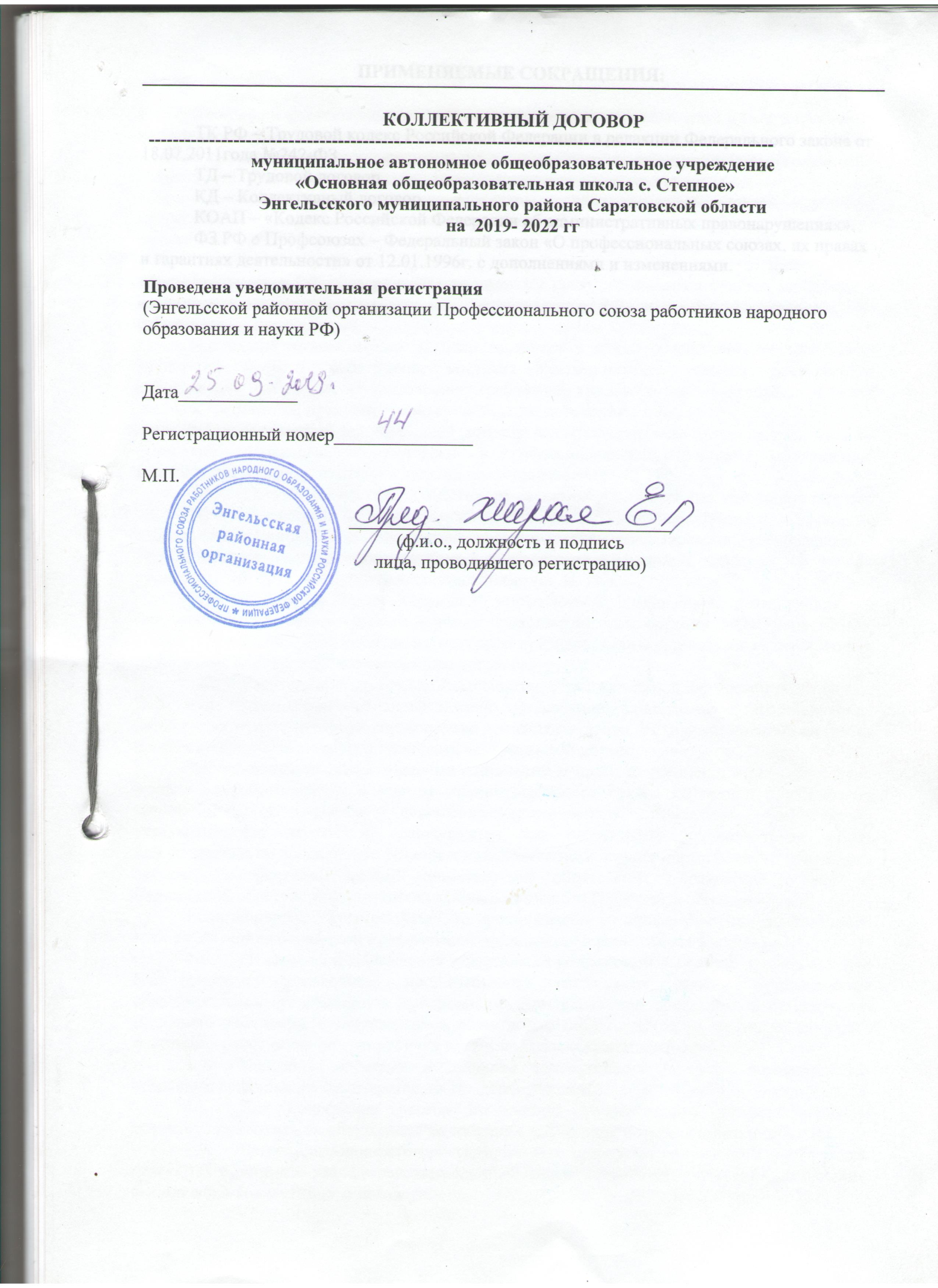 ПРИМЕНЯЕМЫЕ СОКРАЩЕНИЯ:ТК РФ – Трудовой кодекс Российской Федерации в редакции Федерального закона от 18.07.2011года №242-ФЗ.ТД – Трудовой договор.КД – Коллективный договор.КОАП – «Кодекс Российской Федерации об административных правонарушениях».ФЗ РФ о Профсоюзах – Федеральный закон «О профессиональных союзах, их правах и гарантиях деятельности» от 12.01.1996г. с дополнениями и изменениями.I. ОБЩИЕ ПОЛОЖЕНИЯ1.1.	Настоящий коллективный договор заключён между работодателем в лице директора муниципальное автономное общеобразовательное учреждение «Основная общеобразовательная школа с. Степное» Энгельсского муниципального района Саратовской области Корниенко Виктора Николаевичаи работниками образовательной организации в лице выборного органа первичной профсоюзной организации (председатель – Евтеева Татьяна Николаевна), действующего на основании Устава Профсоюза работников народного образования и науки РФНастоящий коллективный договор разработан в соответствии с требованиями Трудового кодекса РФ, Федеральным законом «О профессиональных союзах, их правах и гарантиях деятельности», законом «Об образовании в РФ» и распространяется на всех работников.Настоящий коллективный договор заключен в целях обеспечения социальных и трудовых гарантий работников, создания благоприятных условий деятельности работодателя, направлен на выполнение требований трудового законодательства и более высоких требований, предусмотренных настоящим договором.1.2.	Настоящий коллективный договор является правовым актом, регулирующим социально – трудовые, экономические и профессиональные отношения, заключаемый работниками и работодателями в лице их представителей (ст.40 ТК).1.3.	Предметом настоящего Договора являются установленные законодательством, но конкретизированные дополнительные положения об условиях труда и его оплате, социальном и жилищно-бытовом обслуживании работников, гарантии, компенсации и льготы, предоставляемые работодателем в соответствии с Трудовым кодексом РФ, иными нормативными правовыми актами, соглашениями (ст.41 ТК).1.4.	Выборный орган первичной профсоюзной организации, действующий на основании Устава, является полномочным представительным органом работников МАОУ «ООШ с.Степное», защищающим их интересы при проведении коллективных переговоров, заключении и изменении коллективного договора.1.5.	Работодатель и трудовой коллектив образовательной организации признают выборный орган первичной профсоюзной организации единственным представителем работников образовательной организации, имеющим право от имени коллектива вести переговоры с работодателем и подписать коллективный договор.Все основные вопросы трудовых отношений и иных, связанных с ними отношений, решаются  работодателем с учетом мнения выборного органа первичной профсоюзной организации. С учетом финансово-экономического положения работодателя устанавливаются льготы и преимущества для работников, условия труда, более благоприятные по сравнению с установленными законами, иными нормативными правовыми актами,  соглашением между министерством образования Саратовской области и Саратовской областной организацией «Общероссийского Профсоюза образования».Если не удалось этого добиться, то прописывается механизм участия представителей выборного органа первичной профсоюзной организации в решении этих вопросов.1.6.	Изменения и дополнения в настоящий коллективный договор в течение срока его действия производятся по взаимному соглашению между руководителем образовательной организации и выборным органом первичной профсоюзной организации. Вносимые изменения и дополнения в текст коллективного договора не могут ухудшать положение работников по сравнению с прежним коллективным договором.1.7.	Контроль за ходом выполнения коллективного договора осуществляется сторонами социального партнерства, их представителями.1.8.	Для подведения итогов выполнения коллективного договора стороны обязуются проводить их обсуждение на собрании работников не реже одного раза в год.1.9.	Договаривающиеся стороны, признавая принципы социального партнерства, обязуются принимать меры, предотвращающие любые конфликтные ситуации, мешающие выполнению коллективного договора.1.10.	Локальные нормативные акты, содержащие нормы трудового права, являются приложением к коллективному договору и принимаются по согласованию с выборным органом первичной профсоюзной организации.1.11.	Работодатель обязуется ознакомить с коллективным договором, другими нормативными правовыми актами, принятыми в соответствии с его полномочиями, всех работников, а также всех вновь поступающих работников при их приеме на работу, обеспечивать гласность содержания и выполнения условий кол. договора (путем проведения собраний, отчетов ответственных работников и др.).Ни одна из сторон не может в течение установленного срока его действия в одностороннем порядке прекратить выполнение принятых на себя обязательств.1.12.	Коллективный договор вступает в силу с момента подписания его сторонами и действует в течение трех лет.1.13.	Стороны договорились, что текст коллективного договора должен быть доведен работодателем до сведения работников в течение 10 дней после его подписания.Выборный орган первичной профсоюзной организации обязуется разъяснять работникам положение коллективного договора, содействовать его реализации.Заключившие коллективный договор стороны несут ответственность за выполнение принятых обязательств в порядке, установленном действующим законодательством.1.14.	Коллективный договор сохраняет свое действие в случае изменения наименования организации, расторжения трудового договора с руководителем организации, реорганизации организации в форме преобразования.1.15.	При реорганизации (слиянии, присоединении, разделении, выделении) организации коллективный договор сохраняет свое действие в течение всего срока реорганизации.1.16.	При смене формы собственности организации коллективный договор сохраняет свое действие в течение трех месяцев со дня перехода прав собственности.При этом любая из сторон имеет право направить другой стороне предложения о заключении нового коллективного договора или продлении действия прежнего на срок до трех лет.1.17.	При ликвидации организации коллективный договор сохраняет свое действие в течение всего срока проведения ликвидации.1.18.	Стороны по договоренности имеют право продлить действие коллективного договора на срок не более трех лет.Данный коллективный договор устанавливает минимальные социально – экономические гарантии работников и не ограничивает права работодателя в расширении их при наличии собственного ресурсного обеспечения.II. Обеспечение занятости работников.	2.	Стороны договорились, что:	2.1.	Трудовые отношения между работником и работодателем регулируются трудовым договором, отраслевым соглашением и настоящим коллективным договором. Трудовой договор хранится у каждой из сторон.	Работодатель не вправе требовать от работника выполнения работы, не обусловленной трудовым договором, условия трудового договора не могут ухудшать положение работника по сравнению с действующим трудовым законодательством. 	2.2.	Работодатель обязуется:	2.2.1.	Трудовой договор заключать с работником в письменной форме в двух экземплярах, каждый из которых подписывается работодателем и работником, один экземпляр под роспись передать работнику в день заключения.	Трудовой договор является основанием для издания приказа о приеме на работу.	2.2.2.	При заключении трудового договора с работником ознакомить его под роспись с настоящим коллективным договором, Уставом организации, правилами внутреннего трудового распорядка и иными локальными нормативными актами, действующими в организации.	2.2.3.	В трудовой договор включать обязательные условия, указанные в ст. 57 ТК РФ.	При включении в трудовой договор дополнительных условий, они не должны ухудшать положение работника по сравнению с установленными трудовым законодательством и иными нормативными правовыми актами, содержащими нормы трудового права, соглашениями, локальными актами, коллективным договором.	По соглашению сторон в трудовой договор включать условия об испытании работника в целях его соответствия поручаемой работе.	В трудовом договоре оговаривать объем учебной нагрузки педагогического работника, который может быть изменен сторонами только с письменного согласия работника.2.2.4.	Заключать трудовой договор для выполнения работы, которая носит постоянный характер, на неопределенный срок. Срочный трудовой договор заключать только в случаях, предусмотренных ст. 59 ТК РФ.2.2.5.	Оформлять изменения условий трудового договора путем составления дополнительного соглашения между работником и работодателем, являющегося неотъемлемой частью заключенного ранее трудового договора, и с учетом положений настоящего коллективного договора.	2.2.6.	Выполнять условия заключенного трудового договора.	2.2.7.	Изменение определенных сторонами условий трудового договора, в том числе перевод на другую работу, производить только по письменному соглашению сторон трудового договора, за исключением случаев, предусмотренных частями второй и третьей ст.72.2 ТК РФ, ст.74 ТК РФ.	По инициативе работодателя производить изменение условий трудового договора без изменения трудовой функции работника в случае, когда по причинам, связанным с изменением организационных или технологических условий труда (изменение количества классов - комплектов, групп или обучающихся  (воспитанников), изменение количества часов по учебному плану, проведение эксперимента, изменение образовательных программ и др.), определенные сторонами условия трудового договора не могут быть сохранены, с соблюдением положений ст. 74, 162 ТК РФ.	2.2.8.	Применение дисциплинарного взыскания за невыполнение или ненадлежащее выполнение работником трудовых обязанностей производится после предоставления работодателю письменного объяснения работника. Не допускается применение дисциплинарных взысканий, не предусмотренных Трудовым кодексом РФ (ст.192 ТК РФ).Дисциплинарное расследование нарушений педагогическим работником норм профессионального поведения и (или) Устава образовательной организации может быть проведено только по поступившей на него жалобе, поданной в письменном виде. Копия жалобы должна быть вручена педагогическому работнику.Ход дисциплинарного расследования и принятое по его результатам решение могут быть преданы гласности только с согласия заинтересованного работника.	2.2.9.	Сообщать выборному органу первичной профсоюзной организации не позднее чем за два месяца до начала проведения соответствующих мероприятий по сокращению численности или штата работников и о возможном расторжении трудовых договоров с работниками в соответствии с п.2 ст.81 ТК РФ в письменной форме, а при массовых увольнениях работников – соответственно не позднее чем за три месяца.	Массовым увольнением является высвобождение 10% и более работников в течение 90 календарных дней.	2.2.10.	Обеспечить преимущественное право на оставление на работе при сокращении штатов лиц с более высокой производительностью труда и квалификацией. Кроме перечисленных в статье 179 ТК РФ при равной производительности и квалификации предпочтение на оставление на работе имеют работники:	- предпенсионного возраста (за 2 года до пенсии);	- проработавшие в организации свыше 10 лет;	- одинокие матери, имеющие детей до 16 лет;	- одинокие отцы, воспитывающие детей до 16 лет;	- родители, воспитывающие детей - инвалидов до 18 лет;	- награжденные государственными наградами в связи с педагогической деятельностью;	- молодые специалисты, имеющие трудовой стаж менее одного года.	2.2.11.	Расторжение трудового договора в соответствии с п.п. 2,3 и 5 ст.81 ТК РФ с работником – членом Профсоюза по инициативе работодателя может быть произведено только с предварительного согласия выборного органа первичной профсоюзной организации.Расторжение трудового договора в соответствии с п.п.2,3 и 5 ст.81 ТК РФ по инициативе работодателя с руководителем (его заместителями) выборного коллегиального органа первичной профсоюзной организации, выборных коллегиальных органов профсоюзных организаций структурных подразделений организаций, не освобожденных от основной работы, а также с руководителем выборного органа первичной профсоюзной организации и его заместителями в течение двух лет после окончания срока их полномочий допускается только с предварительного согласия соответствующего вышестоящего выборного профсоюзного органа.2.2.12.	Высвобождаемым работникам предоставляются гарантии и компенсации, предусмотренные действующим законодательством при сокращении численности штата (статья 178,180 ТК РФ).2.2.13.	При появлении новых рабочих мест в организации, в том числе и на определенный срок, обеспечивать приоритет в приеме на работу работников, добросовестно работавших в нем, ранее уволенных из организации в связи с сокращением численности или штата.2.2.14.	Заключать с работниками договоры о повышении квалификации, переквалификации, профессиональном обучении без отрыва от производства, а также о направлении работников на переподготовку.2.2.15.	С учетом мнения (по согласованию) с выборным органом первичной профсоюзной организации определить формы профессиональной подготовки, переподготовки и повышения квалификации работников, перечень необходимых профессий и специальностей на каждый календарный год с учетом перспектив развития организации.2.2.16.	Повышать квалификацию педагогических работников не реже чем один раз в три года за счет средств областного бюджета.2.2.17.	В случае высвобождения работников и одновременного создания рабочих мест осуществлять опережающее обучение высвобождаемых работников для трудоустройства на новых рабочих местах.2.2.18.	В случае направления работника для повышения квалификации и переподготовки сохранять за ним место работы (должность), среднюю заработную плату по основному месту работы и, если работник направляется для повышения квалификации в другую местность, оплачивать ему командировочные расходы (суточные, проезд к месту обучения и обратно, проживание) в порядке и размерах, предусмотренных для лиц, направляемых в служебные командировки (ст.187 ТК РФ).2.2.19.	Предоставлять гарантии и компенсации работникам, совмещающим работу с успешным обучением в организациях высшего, среднего и начального профессионального образования при получении ими образования соответствующего уровня впервые, докторантам, аспирантам и соискателям в порядке, предусмотренном ст. 173-177 ТК РФ.2.2.20.	Содействовать работнику, желающему повысить квалификацию, пройти переобучение и приобрести другую профессию.Предоставлять гарантии и компенсации, предусмотренные ст.173-176 ТК РФ, также работникам, получающим второе профессиональное образование соответствующего уровня в рамках прохождения профессиональной подготовки, переподготовки,  обучения вторым профессиям (если обучение осуществляется по профилю деятельности организации, по направлению организации или органов управления образованием).2.2.21.	Рассматривать все вопросы, связанные с изменением структуры работодателя, ее реорганизацией, а также сокращением численности и штата, с участием выборного органа первичной профсоюзной организации.2.2.22.	Предоставлять лицам, получившим уведомление об увольнении по пункту 2 части 1 ст.81 ТК РФ, свободное от работы время (не менее 2 часов в неделю) для поиска нового места работы с сохранением среднего заработка.2.2.23.	В соответствии с Единым квалификационным справочником должностей руководителей, специалистов и служащих (раздел «Квалификационные характеристики должностей работников образования), повышение уровня квалификационных требований по ряду должностей требует  дополнительной профессиональной подготовки работника, в связи с чем,  повышение квалификации  работника проводить на основании заключения дополнительного договора с предоставлением гарантий и компенсаций, предусмотренных Трудовым кодексом Российской Федерации.2.2.24.	Не увольнять по сокращению штатов при любом экономическом состоянии работодателя следующие категории работников:- работников в период временной нетрудоспособности, а также во время пребывания работников в очередном, отпуске по уходе за ребенком, учебном отпуске;- лиц моложе 18 лет;- женщин, имеющих детей до трех лет;- одиноких матерей или отцов, имеющих детей до 16-летнего возраста;- одновременно двух работников из одной семьи.2.2.25. При принятии решений об увольнении работника в случае признания его по результатам аттестации несоответствующим занимаемой должности вследствие недостаточной квалификации учитывать  возможность перевода педагогического работника с его письменного согласия на другую имеющуюся у работодателя работу (как вакантную должность или работу, соответствующую квалификации работника, так и вакантную нижестоящую должность или нижеоплачиваемую работу), которую работник может выполнять с учетом его состояния здоровья   (часть 3 статьи 81 Трудового кодекса РФ).2.3.	Выборный орган первичной профсоюзной организации  обязуется:2.3.1.	Осуществлять контроль за соблюдением работодателем действующего законодательства о труде при заключении, изменении и расторжении трудовых договоров с работниками.2.3.2.	Инициировать формирование комиссии по трудовым спорам в организации и делегировать в эту комиссию наиболее компетентных представителей профсоюзной организации.2.3.3.	Представлять в установленные сроки свое мотивированное мнение при расторжении работодателем трудовых договоров с работниками – членами Профсоюза.2.3.4.	Обеспечивать защиту и представительство работников – членов Профсоюза в суде, комиссии по трудовым спорам при рассмотрении вопросов, связанных с заключением, изменением или расторжением трудовых договоров.2.3.5.	Участвовать в разработке работодателем мероприятий по обеспечению полной занятости и сохранению рабочих мест. III. Время труда и время отдыха.3.	Стороны пришли к соглашению о том, что:3.1.	Режим рабочего времени образовательной организации определяется  Правилами  внутреннего  трудового распорядка (Приложение №1), а также учебным расписанием, годовым календарным учебным графиком, графиком сменности, согласованными с выборным органом первичной профсоюзной организации, а также условиями трудового договора, должностными инструкциями работников и обязанностями, возлагаемыми на них Уставом организации. 3.2.	В соответствии с частью 4 статьи 47 Федерального закона «Об образовании в Российской Федерации» нормы профессиональной этики педагогических работников образовательной организации закрепляются «Кодексом профессиональной этики». (Приложение № 2 )3.3.	Начало работы 1 смены 8:30, второй смены нет.Для руководящих работников, работников из числа, административно- хозяйственного, учебно-вспомогательного и обслуживающего персонала организации (за исключением женщин, работающих в сельской местности) устанавливается нормальная продолжительность рабочего времени, которая не может превышать 40 часов в неделю.3.4.	Для педагогических работников организации устанавливается сокращенная продолжительность рабочего времени – не более 36 часов в неделю за ставку заработной платы. Норма часов преподавательской работы за ставку заработной платы (нормируемая часть педагогической работы)  учителей составляет 18 часов в неделю Выполнение педагогической работы учителями, преподавателями, тренерами-преподавателями, педагогами дополнительного образования (далее - педагогические работники, ведущие преподавательскую работу) характеризуется наличием установленных норм времени только для выполнения педагогической работы, связанной с преподавательской работой.Выполнение другой части педагогической работы педагогическими работниками, ведущими преподавательскую работу, осуществляется в течение рабочего времени, которое не конкретизировано по количеству часов.3.5.	Для работников дошкольного учреждения (структурное подразделение) устанавливается пятидневная непрерывная рабочая неделя с двумя выходными днями в неделю.Для работников школы устанавливается шестидневная непрерывная рабочая неделя с одним выходным днем в неделю..3.6.	Неполное рабочее время – неполный рабочий день или неполная рабочая неделя устанавливаются  в следующих случаях (ст.93 ТК РФ):	- по соглашению между работником и работодателем;	- по просьбе беременной женщины, одного из родителей (опекуна, попечителя, законного представителя), имеющего ребенка в возрасте до 14 лет (ребенка – инвалида до восемнадцати лет), а также лица, осуществляющего уход за больным членом семьи в соответствии с медицинским заключением.3.7.	Составление расписания уроков осуществляется с учетом рационального использования рабочего времени учителя, не допускающего перерывов между занятиями. При наличии таких перерывов учителям предусматривается компенсация в зависимости от длительности перерывов в виде доплаты в порядке и условиях, предусмотренных Положением об оплате труда.Учителям, по возможности, предусматривается один свободный день в неделю для методической работы и повышения квалификации.Рабочее время педагогических работников в период учебных занятий определяется учебным расписанием и выполнением всего круга обязанностей, которые возлагаются на учителя в соответствии с Правилами внутреннего трудового распорядка.Периоды каникул, не совпадающие с ежегодными оплачиваемыми отпусками работников, являются для них рабочим временем. В каникулярный период педагогические работники осуществляют педагогическую, методическую, организационную работу, связанную с реализацией образовательной программы, в пределах нормируемой части их рабочего времени (установленного объема учебной нагрузки (педагогической работы)), определенной им до начала каникул, и времени, необходимого для выполнения другой части педагогической работы с сохранением заработной платы в установленном порядке. График работы в каникулы утверждается приказом руководителя.В каникулярное время учебно-вспомогательный и обслуживающий персонал привлекается к выполнению хозяйственных работ, не требующих специальных знаний (мелкий ремонт, работа на территории, охрана организации и др.) в пределах установленного им рабочего времени.	3.8.	Работодатель может привлекать работников к сверхурочным работам в соответствии со ст.99 ТК РФ только с предварительного согласия выборного органа первичной профсоюзной организации.Работа в сверхурочное время компенсируется соответствующей оплатой с дополнительным оформлением письменного согласия работника.Утвердить перечень должностей работников с ненормированным рабочим днем, который является приложением к коллективному договору (Приложение № 3). К работе в сверхурочное время не допускаются беременные женщины.3.9.	Привлечение работников к работе в выходные и нерабочие праздничные дни производится с их письменного согласия в случае необходимости выполнения заранее непредвиденных работ, от срочного выполнения которых зависит в дальнейшем нормальная работа организации.Без согласия работников допускается привлечение без их согласия в случаях, определенных частью третьей ст.113 ТК РФ.В других случаях привлечение к работе в выходные и нерабочие праздничные дни допускается с письменного согласия работника и с учетом мнения выборного органа первичной профсоюзной организации.Привлечение работника к работе в выходные и нерабочие праздничные дни производится по письменному распоряжению руководителя.Привлечение работников организации к выполнению работы, не предусмотренной Уставом организации, Правилами внутреннего трудового распорядка организации, должностными обязанностями, трудовым договором, допускается только по письменному распоряжению работодателя с письменного согласия работника, и с соблюдением ст.60, 97, 99 ТК РФ.3.10.	Продолжительность работы (смены) в ночное время сокращать на один час, кроме работников, которым установлена сокращенная продолжительность рабочего времени или принятым специально для работы в ночное время (ст.96 ТК РФ).3.11.	В течение рабочего дня (смены) работнику предоставляется перерыв для отдыха и питания, время и продолжительность которого определяется Правилами внутреннего трудового распорядка. В них определяется также порядок предоставления времени для питания и отдыха на работах, где перерывы для этого невозможны, продолжительность еженедельного непрерывного отдыха, порядок предоставления в соответствии с законодательством выходных и праздничных дней.3.12.	Всем работникам предоставляется ежегодный основной оплачиваемый отпуск продолжительностью не менее 28 календарных дней с сохранением места работы (должности) и среднего заработка.Отпуск за первый год работы предоставляется работникам по истечении шести месяцев непрерывной работы в данной организации, за второй и последующий годы работы – в любое время рабочего в соответствии с очередностью предоставления отпусков. Отдельным категориям работников отпуск может быть предоставлен и до истечения шести месяцев (ст.122 ТК РФ).3.13.	Очередность предоставления оплачиваемых отпусков определяется ежегодно в соответствии с графиком отпусков, утверждаемым работодателем по согласованию с выборным органом первичной профсоюзной организации не позднее чем за 2 недели до наступления календарного года.О времени начала отпуска работник должен быть извещен не позднее, чем за две недели до его начала.Продление, перенесение, разделение и отзыв из него производится с согласия работника в случаях, предусмотренных ст.124-125 ТК РФ.3.14.	В соответствии с законодательством работникам предоставляются ежегодные дополнительные оплачиваемые отпуска:- за работу с вредными условиями труда;- за ненормированный рабочий день;- за особый характер работы;Работодатель с учетом своих производственных и финансовых возможностей может самостоятельно устанавливать другие дополнительные отпуска для работников в порядке и на условиях, определенных по согласованию с выборным органом первичной профсоюзной организации.3.15.	При исчислении общей продолжительности ежегодного оплачиваемого отпуска дополнительные оплачиваемые отпуска суммируются с ежегодным основным оплачиваемым отпуском.3.16.	Ежегодный оплачиваемый отпуск может быть продлен в случае временной нетрудоспособности работника, наступившей во время отпуска.Ежегодный оплачиваемый отпуск по соглашению между работником и работодателем переносится на другой срок при несвоевременной оплате времени отпуска либо при предупреждении работника о начале отпуска позднее чем за две недели.Работникам, уволенным по инициативе работодателя, выплачивается денежная компенсация за все неиспользованные отпуска.3.17.	Предоставлять педагогическим работникам не реже чем через каждые 10 лет непрерывной преподавательской работы длительный отпуск сроком до одного года в порядке и на условиях, определенными учредителем и (или) Уставом организации (подпункт 4 пункта 5 статьи 47 Закона  «Об образовании в Российской Федерации», ст.335 ТК РФ).3.18.	Стороны договорились о предоставлении дополнительного оплачиваемого отпуска в пределах фонда оплаты труда:- для сопровождения 1 сентября детей младшего школьного возраста – 1 день;- на рождение ребенка – 1 день;- бракосочетание детей – 1 день;- бракосочетание работника – 3 календарных дня;- похороны близких родственников – 3 календарных дня; - председателю выборного органа первичной профсоюзной организации за общественную работу – 6 календарных дней;- работнику, работающему без больничных листов – 3 календарных дня; - юбиляру, если юбилей приходится на рабочий день – 1 день;- за длительный (свыше 15 лет) непрерывный стаж работы в данном организации – 1 день.3.19.	Отпуска без сохранения заработной платы предоставляются работнику по семейным обстоятельствам и другим уважительным причинам, продолжительность их определяется по соглашению между работником и работодателем.3.20.	Работодатель обязуется предоставить отпуск без сохранения заработной платы, на основании письменного заявления работника, помимо указанных в ст.128 ТК РФ следующим работникам:-родителям, имеющим детей в возрасте до 14 лет – 14 календарных дней;-в связи с переездом на новое место жительство- 1 день;-при праздновании свадьбы детей – 2 календарных дня;-для проводов детей на военную службу – 2 календарных дня;-неожиданного тяжелого заболевания близкого родственника – 2 календарных дня;-участникам Великой Отечественной войны до 35 календарных дней в году;-работающим пенсионерам по старости (по возрасту) – до 14 календарных дней в году;-родителям и женам (мужьям) военнослужащих, погибших или умерших вследствие ранения, контузии или увечья, полученных при исполнении обязанностей военной службы, либо вследствие заболевания связанного с прохождением военной службы – до 14 календарных дней в году;-работающим инвалидам – до 60 календарных дней в году.3.21.	Выборный орган первичной профсоюзной организации обязуется:-осуществлять контроль за соблюдением работодателем законодательства о труде в части времени отдыха;-предоставлять работодателю свое мотивированное мнение при формировании графика отпусков организации;-осуществлять профсоюзный контроль за соблюдением требований ст.113 ТК РФ при привлечении к работе в исключительных случаях в выходные и праздничные дни;-вносить работодателю представления об устранении нарушений законодательства о труде в части времени отдыха;-осуществлять представление и защиту законных прав и интересов работников – членов Профсоюза в органах по рассмотрению трудовых споров в части использования времени отдыха;3.22.	Исчисление среднего заработка для оплаты ежегодного отпуска производится в соответствии со ст.139 ТК РФ.В коллективном договоре может быть определен другой порядок расчета оплаты основного и дополнительного отпусков, улучшающий положение работников.IV. Оплата и нормирование труда.	Стороны договорились: 	4.1. Оплата труда в МАОУ «ООШ с.Степное» осуществляется в соответствии с Положением об оплате труда. Положение об оплате труда разрабатывается и утверждается руководителем организации по согласованию с профсоюзной организацией и является Приложением №4 к настоящему коллективному договору. 	Положение об оплате труда разрабатывается на основе Методики формирования фонда оплаты труда и заработной платы работников общеобразовательных организаций, утвержденной органами самоуправления муниципального образования. 	4.2. Заработная плата – это вознаграждение за труд в зависимости от квалификации работника, сложности, количества, качества и условий выполняемой работы, а также компенсационные и стимулирующие выплаты.	4.3. Средства, поступающие на содержание организации образования распределяются: на оплату труда в размере (97%) и  на материально-техническое обеспечение  в размере  (3%). 	4.4 Фонд оплаты труда состоит из базовой и стимулирующей части. Базовая часть составляет 70% от ФОТ, стимулирующая - 20% 	4.5.Фонд оплаты труда педагогических работников, осуществляющих учебную нагрузку составляет 70% от базовой части ФОТ, фонд оплаты труда остальных работников организации составляет  30% от базовой части ФОТ. 	4.6.Фонд стимулирования распределяется между педагогическим составом, осуществляющим учебный процесс и остальными работниками организации соответственно: 70% и  30%. 	4.7. Заработная плата педагогических работников, осуществляющих учебный процесс, состоит из следующих частей:а) оклада, зависящего от:- расчетной стоимости одного ученико-часа;- количества обучающихся по предмету в каждом классе на начало учебного года;- количества часов по предмету по учебному плану в месяц в каждом классе;- повышающего коэффициента за квалификационную категорию педагога;- повышающий коэффициент за сложность и приоритетность предмета;- доплата за неаудиторную занятость. б) специальной части оплаты труда, состоящей из компенсационных выплат за работу в условиях труда, отклоняющихся от нормальных, за работу в ночное время и за работу, не входящую в круг основных обязанностей работника; в) дополнительных выплат в целях неуменьшения базовой части оплаты труда педагогов за фактически отведенные часы по базисному учебному плану;г) стимулирующих выплат, включающих в себя поощрительные выплаты по результатам труда (премии).	4.8. Повышающие коэффициенты за сложность и приоритетность предмета устанавливаются в размере:а) предметы по программам углубленного изучения - до 1,06;б) предметы, изучаемые по программам профильного уровня, предметы, изучаемые в рамках использования технологий развивающего обучения (Л.В.Занкова, Эльконина-Давыдова, Виноградова и др.) -  до 1,05;в) русский язык, литература, иностранный язык, математика - до 1,04;г) история, обществознание, география, биология, информатика, физика, химия, 1-4 классы начальной школы - до 1,03;д) право, экономика, технология - до 1,02;е) астрономия, физическое воспитание, изобразительное искусство, музыка, черчение, основы безопасности жизнедеятельности, психология, ознакомление с окружающим миром, природоведение- 1,0.	4.9. Из общего фонда оплаты труда устанавливать дополнительные выплаты педагогическим работникам в случае уменьшения размера базовой части оплаты труда по сравнению с размером заработной платы педагогов до введения новой системы оплаты труда при условии сохранения объема их должностных обязанностей и выполнения ими работ той же квалификации.	4.10. Заработная плата других педагогических работников, учебно-вспомогательного и обслуживающего персонала общеобразовательной организации устанавливается руководителем общеобразовательной организации на основании локальных нормативных актов, принятых с учетом мнения профсоюзного комитета образовательной организации. 	Оплата труда медицинских, библиотечных работников организации производится применительно к условиям оплаты труда, установленным для аналогичных категорий работников соответствующих отраслей экономики, а работников из числа рабочих и служащих по общеотраслевым областям – по разрядам, предусмотренным для этих категорий работников. 	4.11. Система стимулирующих выплат работникам образовательной организации включает в себя поощрительные выплаты по результатам труда, выплаты за качество и интенсивность работы, единовременные премии  и т.д. 	«Положение о порядке распределения стимулирующей части фонда оплаты труда педагогических работников, имеющих аудиторную занятость», а также «Положение о распределении фонда стимулирования заместителей руководителя, иных категорий педагогического персонала, учебно-вспомогательного и обслуживающего персонала организации» принимаются общим собранием трудового коллектива, согласовываются с профсоюзным комитетом и утверждаются руководителем организации. Данные локальные акты являются приложениями  к коллективному договору.	Распределение поощрительных выплат по результатам труда за счет стимулирующей части ФОТ производится по согласованию с органом, обеспечивающим государственно-общественный характер управления образовательным организациям (Управляющим Советом) на основании представления руководителя образовательной организации и по согласованию с профсоюзным комитетом. Руководитель обязуется: 	4.12. Выплачивать работникам заработную плату в денежной форме 9 и 24 числа каждого месяца.	При совпадении дня выплаты с выходным и нерабочим праздничным днем выплата заработной платы производится накануне этого дня. 	4.13. Обеспечивать выплату минимального размера оплаты труда. 	4.14.За время каникул, являющееся рабочим временем, педагогическим работникам заработная плата, в том числе стимулирующие выплаты и вознаграждение за классное руководство, выплачивается в том размере, какой был установлен до каникул. 4.15. Расчет средней заработной платы работника производить исходя из фактически начисленной ему заработной платы и фактически отработанного им времени за 12 календарных месяцев, предшествующих периоду, в течение которого за работником сохраняется средняя заработная плата. При этом календарным месяцем считается период с 1-го по 30-е (31-е) число соответствующего месяца включительно (в феврале – по 28 –е (29-е) число включительно.4.16.	На учителей и других педагогических работников, а также выполняющих педагогическую работу без занятия штатной должности (включая учителей из числа работников, выполняющих эту работу помимо основной в том же организации), на начало нового учебного года составлять  тарификационные списки по согласованию с профкомом. 4.17.	Объем аудиторной занятости педагогическим работникам устанавливать исходя из количества часов по учебному плану, программам, обеспеченности кадрами, других конкретных условий в данном организации с учетом мнения (по согласованию) выборного органа первичной профсоюзной организации.Аудиторную и неаудиторную нагрузку на новый учебный год учителей и других работников, ведущих преподавательскую работу помимо основной работы, устанавливать руководителем организации по согласованию с выборным органом первичной профсоюзной организации. Эту работу завершать до окончания учебного года и ухода работников в отпуск для определения классов и объема занятости в новом учебном году.Знакомить педагогических работников до ухода в очередной отпуск с объемом их аудиторной и неаудиторной занятости на новый учебный год в письменном виде.При установлении учителям, для которых данная организация является местом основной работы, аудиторной занятости на новый учебный год, как правило, сохранять ее объем и преемственность преподавания предметов в классах. Объем аудиторной занятости, установленный учителям в начале учебного года, не может быть уменьшен по инициативе администрации в текущем учебном году, а также при установлении ее на следующий учебный год, за исключением случаев уменьшения количества часов по учебным планам и программам, сокращения количества классов.Часы, преподаваемые учителем в рамках сетевого, электронного  обучения, а также дистанционных образовательных технологий являются часами аудиторной занятости  и тарифицируются наряду с  обычной  часовой нагрузкой.Объем неаудиторной занятости, установленной учителям в начале учебного года, не может быть уменьшен по инициативе администрации в текущем учебном году без объективных причин.Аудиторную и неаудиторную занятость учителям, находящимся в отпуске по уходу за ребенком до исполнения им возраста трех лет, устанавливать на общих основаниях и передавать на этот период для выполнения другими учителями.4.18 .	Уменьшение или увеличение аудиторной и неаудиторной занятости учителя  по инициативе работодателя в течение учебного года по сравнению с занятостью, оговоренной в трудовом договоре и приказе руководителя организации, возможны только в случаях:- уменьшения количества часов по учебным планам и программам, сокращения количества классов (групп) ;- временного увеличения аудиторной и неаудиторной занятости в связи с производственной необходимостью для замещения временно отсутствующего работника (продолжительность выполнения работником без его согласия увеличенной аудиторной занятости в таком случае не может превышать одного месяца в течение календарного года);- простоя, когда работникам поручается с учетом их специальности и квалификации другая работа в том же организации на все время простоя либо в другом организации, но в той же местности на срок до одного месяца (отмена занятий в связи с погодными условиями, карантином и в других случаях);- восстановления на работе учителя, ранее выполнявшего этот объем аудиторной и неаудиторной занятости;- возвращения на работу женщины, прервавшей отпуск по уходу за ребенком до достижения им возраста трех лет, или после окончания этого отпуска.	4.19. Установить доплаты и надбавки, носящие компенсационный характер, с учетом мнения выборного органа первичной профсоюзной организации в размерах согласно Приложению №1 к Положению об оплате труда, а также:- за совмещение профессий (должностей) или исполнения обязанностей временно отсутствующего работника производить доплаты к базовой части заработной платы. Конкретный размер доплаты каждому работнику определять соглашением сторон трудового договора, но не менее 80%  оклада; 4.20. В случае нарушения сроков выплаты заработной платы работодатель по требованию работника обязан (независимо от наличия вины работодателя) индексировать задержанные суммы в размере не менее 1/150 действующей в это время ключевой ставки Центрального банка Российской Федерации от невыплаченных в срок сумм за каждый день задержки, начиная со следующего дня после установленного срока выплаты по день фактического расчёта включительно. Размер выплачиваемой работнику денежной компенсации может быть повышен коллективным договором4.21. Время простоя по вине работодателя или по причинам, не зависящим от работодателя и работника, если работник в письменной форме предупредил работодателя или его представителя о начале простоя, оплачивается из расчета не ниже средней заработной платы.4.22.	Регулярно, за день до направления в командировку, возмещать расходы, связанные со служебными командировками в размерах не ниже установленных Правительством РФ.4.23.	Ежемесячно выдавать всем работникам перед получением заработной платы расчетные листки, утвержденные с учетом мнения выборного органа первичной профсоюзной организации.4.24.	За выполнение работы, не свойственной должностным обязанностям, производить выплаты доплат согласно трудовому договору или предоставлять дополнительный день отдыха по договоренности с работником.4.25. Педагогическим работникам, участвующим в проведении единого государственного экзамена, выплачивается компенсация за работу по подготовке и проведению единого государственного экзамена. 4.26. При подсчете неаудиторной занятости за работу педагога, выполняющего работу классного руководителя, использовать коэффициент 1. Вознаграждение учителям, ведущим предмет, за выполнение функций классного руководителя не входит в неаудиторную занятость и является доплатой к установленной заработной плате. 4.27.	В день увольнения производить выплату всех сумм, причитающихся работнику.4.28.	Оплату отпуска производить не позднее, чем за три дня до его начала. В случае задержки оплаты отпуска в указанные сроки отпуск согласно заявлению работника переносится до получения отпускных.4.29.	Не допускать без согласования с выборным органом первичной профсоюзной организации проведение мероприятий по аттестации работников школы.4.30.	Утвердить список работников, занятых на работах с вредными условиями труда (см. Приложение №6). 4.31.	О введении новых условий оплаты труда или изменении условий оплаты труда извещать работников не позднее, чем за два месяца.4.32.	Сохранять за работниками, участвовавшими в забастовке из-за невыполнения настоящего коллективного договора, отраслевого тарифного, регионального и территориального соглашений по вине работодателя или органов власти, заработную плату в полном размере.4.33.	Изменение размера заработной платы производится:при присвоении квалификационной категории – со дня вынесения решения аттестационной комиссией;при присвоении почетного звания – со дня присвоения;при присуждении ученой степени кандидата наук – со дня вынесения Высшей аттестационной комиссией (ВАК) решения о выдаче диплома; при присуждении ученой степени доктора наук – со дня присуждения Высшей аттестационной комиссией (ВАК) ученой степени доктора наук.IV.II. ОПЛАТА И НОРМИРОВАНИЕ ТРУДА СОТРУДНИКОВ РАБОТАЮЩИХ В ГРУППАХ ДЛЯ ДЕТЕЙ ДОШКОЛЬНОГО ВОЗРОСТАСтороны договорились:	4.2.1.Заработная плата – это вознаграждение за труд в зависимости от квалификации работника, сложности, количества, качества и условий выполняемой работы, а также компенсационные и стимулирующие выплаты.	4.2.2. Оплата труда в  группах для детей дошкольного возраста  осуществляется в соответствии с Положением об оплате труда, которое разрабатывается и утверждается руководителем учреждения по согласованию с профсоюзной организацией и является Приложением №4   к настоящему коллективному договору. 	Положение об оплате труда дошкольного учреждения разрабатывается на основе  Положения о системе оплаты труда и стимулирования работников  муниципальных организаций образования Саратовской области. Решение собрание депутатов ЭМР от 26 января 2012г №213/21-04.4.2.3.Заработная плата работников (без учета премий и иных стимулирующих выплат) учреждения, устанавливаемая в соответствии с решением муниципальных органов самоуправления, не может быть меньше заработной платы (без учета премий и иных стимулирующих выплат), выплачиваемой до введения новых систем оплаты труда, при условии сохранения объёма должностных обязанностей работников и выполнение ими работ той же квалификации.Заработная плата максимальным размером не ограничивается. 4.2.4. При определении должностного оклада руководящих работников образовательного учреждения: заведующего, заместителя руководителя и др. учитываются:-группа по оплате труда, к которой отнесено образовательное учреждение;-квалификационная категория, присвоенная по результатам аттестации. 4.2.5. Должностные оклады педагогических работников устанавливается в зависимости от стажа, образования,  квалификационной категории, присвоенной по результатам аттестации. Размеры минимальных окладов по общеотраслевым должностям специалистов, служащих  и профессиям  рабочих учреждений не должны быть ниже размеров, установленных муниципальными органами управления.4.2.6.Объем средств на выплаты стимулирующего характера должен составлять не менее 30 процентов от объёма средств, направляемых на должностные оклады работающих  в организации.4.2.7. Изменение размеров должностных окладов производится:-при увеличении стажа педагогической работы, стажа работы по специальности - со дня достижения соответствующего стажа, если документы находятся в образовательного учреждения, или со дня представления документа о стаже, дающем право на повышение размера ставки (оклада) заработной платы;-при получении образования или восстановлении документов об образовании - со дня представления соответствующего документа;-при присвоении квалификационной категории - со дня вынесения решения аттестационной комиссией.При наступлении у работника права на изменение размера должностного оклада в период пребывания его в ежегодном или другом отпуске, а также в период его временной нетрудоспособности выплата заработной платы, производится со дня окончания отпуска или временной нетрудоспособности.4.2.8. И устанавливается следующий перечень видов выплат стимулирующего характера:- за интенсивность и высокие результаты труда по итогам работы за год;- за качество выполняемой работы по итогам работы за год;- выплаты за стаж непрерывной работы по состоянию на начало учебного года;- премиальные выплаты: по итогам работы за год, полугодия, выполнение определенной работы, юбилейные даты и другое (по договоренности с работодателем).Показатели и условия оценки результативности работников организации, порядок и размеры наград определяется работодателем по согласованию с профсоюзным комитетом организации и является приложением Положения об оплате труда организации.  4.2.9.Оплата труда работников, занятых по совместительству, а также на условиях неполного рабочего дня или неполной рабочей недели, производится пропорционально отработанному времени, либо в зависимости от выполненного объема работ. Определение размеров заработной платы по основной должности, а также по должности, занимаемой в порядке совместительства, производится по каждой из должностей.4.2.10.Образовательное учреждение создает необходимые условия для повышения квалификации своих работников. Повышение квалификации работников осуществляется за счет бюджетных ассигнований образовательного учреждения. Повышение квалификации педагогических работников проводится не реже 1 раза в 5 лет.Руководитель обязуется:4.2.11.Выплачивать работникам заработную плату в денежной форме следующие дни: 10 и 25 числа каждого месяца;При совпадении дня выплаты с выходным и нерабочим праздничным днем выплата заработной платы производится накануне этого дня.4.2.13.Обеспечивать выплату минимального размера оплаты труда, установленного на областном уровне, но не ниже размерам МРОТ, устанавливаемого на федеральном уровне.4.2.14.Оплата труда воспитателей при замещении временно отсутствовавших работников по болезни и другим причинам, производится дополнительно за работу по совместительству или за расширение зоны обслуживания.Работодатель возмещает весь неполученный работниками заработок в связи с приостановкой работы по причине задержки выплаты зарплаты.Заработная плата, не полученная в связи со смертью работника, выдается членам его семьи или лицу, находившемуся на иждивении умершего в день его смерти, не позднее недельного срока со дня подачи документов.4.2.15. Время простоя по вине работодателя или по причинам, не зависящим от работодателя или его представителя, оплачивать из расчета не ниже средней заработной платы.4.2.16.Регулярно, за день до направления в командировку, возмещать расходы, связанные со служебными командировками в размерах не ниже установленных Правительством РФ. 4.2.17.Ежемесячно выдавать всем работникам  перед получением заработной платы расчетные листки, утвержденные по согласованию с  выборным органом первичной профсоюзной организации.4.2.18.За выполнение работы, не свойственной должностным обязанностям, производить оплату согласно трудовому договору или предоставлять дополнительный день отдыха по договоренности с работником.4.2.19.В день увольнения производить выплату всех сумм, причитающихся работнику.4.2.20.Оплату отпуска производить не позднее чем за три дня до его начала. В случае задержки оплаты отпуска в указанные сроки отпуск согласно заявлению работника, переносится до получения отпускных.4.2.21.Установить выплаты компенсационного характера ниже указанным работникам в следующих размерах.В соответствии со специальной оценкой условий труда:- повару - 12%4.2.22.За работу в сверхурочное время оплату производить за первые 2 часа  в полуторном, а в последующие часы – в двойном размере.По желанию работника представлять ему дополнительное время отдыха, но не менее времени, отработанному сверхурочно.4.2.23. О введении новых условий оплаты труда или изменении условий оплаты труда извещать работников не позднее, чем за два месяца.Выплачивать работнику учреждения разницу в заработной плате по сравнению с заработной платой до введения новой системы оплаты труда в соответствии  с требованием пункта 4.2.3. настоящего колдоговора.4.2.24.Сохранять за работниками, участвовавшими в забастовке из – за  невыполнения настоящего коллективного договора, отраслевого тарифного, регионального и территориального соглашений по вине работодателя или органов власти, заработную плату в полном размере.V. Социальные гарантии и льготы.5.	Стороны пришли к соглашению о том что:5.1.	Гарантии и компенсации работникам предоставляются в следующих случаях:- при приеме на работу (ст.64, 220, 287, 259, 262 ТК РФ);- при переводе на другую работу (ст.72, 72.1, 72.2, 73, 74 ТК РФ);- при увольнении (ст. 178, 179, 180, 82 ТК РФ);- при оплате труда (ст.142, 256 ТК РФ);- при направлении в служебные командировки (ст. 167-168 ТК РФ);- при совмещении работы с обучением (173, 174, 177 ТК РФ);- при вынужденном прекращении работы по вине работодателя (ст. 405, 157, 414 ТК РФ);- при предоставлении ежегодного оплачиваемого отпуска (ст. 116-119, 123-128 ТК РФ);- в связи с задержкой выдачи трудовой книжки при увольнении;- в других случаях, предусмотренных действующим законодательством.5.2.	Работодатель обязуется:5.2.1.	обеспечить права работников на обязательное социальное страхование и осуществлять обязательное социальное страхование работников в порядке, установленном федеральными законами (ст.2 ТК РФ);5.2.2.	осуществлять страхование работников от несчастных случаев на производстве;5.2.3.	обеспечить обязательное медицинское страхование работающих, с выдачей полисов по медицинскому страхованию;5.2.4.	своевременно перечислять средства в страховые фонды в размерах, определяемых законодательством.5.2.5.	разработать программу инвестирования накопительной части трудовой пенсии работников;5.2.6.	своевременно и полностью перечислять средства в ИФНС для начисления страховых и накопительных пенсионных взносов всем работникам образовательной организации;5.2.7.	определить время и место для питания работников образовательной организации;5.2.8.	выделить средства из внебюджетного фонда для организации спортивно - оздоровительных мероприятий, туристических походов;5.2.9.	производить полную компенсацию расходов на лечение, протезирование и другие виды медицинской и социальной помощи работникам, пострадавшим при несчастных случаях на производстве (при условии вины работодателя) и при профессиональном заболевании; гарантировать им: ежегодное предоставление путевок на санаторно-курортное лечение по медицинским показаниям с полной компенсацией их стоимости, возможность прохождения медобслуживания, консультаций, лечебно-профилактических мероприятий в других местностях, если эти услуги не могут быть оказаны по месту жительства работника;5.2.10.	оздоровить в детских оздоровительных лагерях (центрах) в период осенних, зимних и весенних каникул не менее  2 детей работников;5.2.11.	в новогодние праздники организовывать для детей работников новогодние подарки за счет средств работодателя и других финансовых источников;5.2.12.	выплачивать единовременное пособие при выходе работника на пенсию;5.2.13.	устанавливать неработающим пенсионерам ежемесячную доплату к пенсии;5.2.14.	соблюдать и предоставлять согласно ст.ст.173-177 ТК РФ гарантии и компенсации работникам, совмещающим работу с обучением: - работникам, направленным на обучение работодателем или поступающим самостоятельно в имеющие государственную аккредитацию образовательные организации высшего профессионального образования независимо от их организационно-правовых форм по заочной и очно - заочной (вечерней) формам обучения, успешно обучающимся в этих организациях, работодатель предоставляет дополнительные отпуска с сохранением среднего заработка;- работникам, успешно обучающимся по заочной форме обучения в имеющих государственную аккредитацию образовательных организациях высшего профессионального образования, один раз в учебном году работодатель оплачивает проезд к месту нахождения соответствующего учебного заведения и обратно;- работникам, обучающимся по заочной и очно - заочной (вечерней) формам обучения в имеющих государственную аккредитацию образовательных организациях высшего профессионального образования на период 10 учебных месяцев перед началом выполнения дипломного проекта (работы) или сдачи государственных экзаменов устанавливается по их желанию рабочая неделя, сокращенная на 7 часов. За время освобождения от работы указанным работникам выплачивается 50% среднего заработка по основному месту работы, но не ниже минимального размера оплаты труда.5.2.15.	в установленные оклады (ставки заработной платы) педагогических работников включается размер ежемесячной денежной компенсации на обеспечение книгоиздательской продукцией и периодическими изданиями. 5.3.	Выпускникам организаций среднего и высшего профессионального образования, прибывшим на работу в образовательные организации, расположенные в сельской местности, выплачивается единовременное денежное пособие в размере пятидесяти тысяч рублей в соответствии с Законом Саратовской области «Об образовании».5.4.	Выплачивать надбавку в размере 15% к тарифной ставке (окладу) молодым специалистам (за исключением педагогических работников, непосредственно осуществляющих учебный процесс)  в соответствии с законом Саратовской области «Об образовании» от 20.04.2005г. на период первых 3-х лет работы после окончания организации среднего профессионального образования или вуза.Молодым специалистам - педагогам, непосредственно осуществляющим учебный процесс, не имеющим стажа педагогической работы, устанавливается стимулирующая выплата в размере не ниже средней величины стимулирующей выплаты работникам указанной категории данной организации на период со дня приёма на работу до установления стимулирующей выплаты по показателям работы на основе индивидуальных достижений педагога.5.5.	Установить согласно закону Саратовской области «Об образовании» надбавку к должностному окладу за ученые степени доктора наук и кандидата наук в размере 4 803 руб. и 3202 руб. соответственно, за почетные звания «Заслуженный учитель школы РСФСР», «Заслуженный учитель РФ», «Заслуженный работник высшей школы РФ» - в размере 1601 руб., награжденным:медалью К.Д.Ушинского;нагрудными значками "Отличник просвещения СССР", "Отличник народного просвещения", "Отличник профессионально-технического образования РСФСР";нагрудными знаками "Почетный работник общего образования Российской Федерации", "Почетный работник начального профессионального образования Российской Федерации", "Почетный работник среднего профессионального образования Российской Федерации", "Почетный работник высшего профессионального образования Российской Федерации", "Почетный работник сферы молодежной политики", "Почетный работник сферы молодежной политики Российской Федерации"- в размере 901 рубля.5.6.	Выплачивать надбавку в размере 30% к окладу, для учителей – к сумме аудиторной занятости, работникам, проработавшим в данном организации свыше 15 лет.5.7.	Предусмотреть льготы и компенсации, связанные с аттестацией:5.7.1.	сохранять в течение одного года уровень оплаты труда по ранее имевшейся квалификационной категории по заявлению работника при выходе на работу после:- длительной временной нетрудоспособности;- нахождения в отпуске по беременности и родам, по уходу за ребенком;- нахождения в командировке на работе по специальности  за рубежом;- нахождения в отпуске, предусмотренном Законом  «Об образовании в РФ».5.7.2.	Педагогическим и руководящим работникам, прекратившим педагогическую деятельность в связи с ликвидацией организации образования, сокращением численности или штата, уходом на пенсию, независимо от ее вида, в случае возобновления ими педагогической деятельности сохранить имевшуюся квалификационную категорию до окончания срока ее действия. В  случае истечения срока действия первой, высшей квалификационной категории  оплата может производиться с учетом данных категорий в течение не более 2 лет.В случае истечения срока действия квалификационной категории работников, которым до пенсии по возрасту осталось не более 3 лет, допускается сохранение оплаты труда с учетом имевшихся квалификационных категорий до достижения работниками  пенсионного возраста.5.7.3.	Квалификационные категории (первая, высшая) учитываются в течение срока их действия, в том числе при возобновлении работы в должности, по которой присвоена квалификационная категория, независимо от перерывов в работе. 5.7.4.	Производить оплату за счет средств образовательной организации  участия работников в аттестационных процедурах на квалификационную категорию вне места проживания работника, учитывая, что аттестация является процедурой, предусмотренной законодательством, и осуществляется  в рамках трудовой деятельности работника.5.7.5.	При совпадении профиля работы (деятельности) по выполняемой работе, должностных обязанностей, учебных программ, в целях создания заинтересованности педагогических работников в выполнении педагогической работы по иной должности, по которой не установлена квалификационная категория,  могут быть установлены условия оплаты труда с учетом имеющихся квалификационных категорий.5.8.	Ходатайствовать перед органом местного самоуправления о предоставлении жилья нуждающимся работникам и выделении ссуд на его приобретение (строительство).	5.9.	Оказывать из внебюджетных средств и средств экономии материальную помощь работникам, уходящим на пенсию по старости, неработающим пенсионерам, инвалидам и другим работникам организации по утвержденному с учетом мнения (по согласованию) с выборным органом первичной профсоюзной организации перечню оснований предоставления материальной помощи и ее размеров.	5.10.	Производить выплату ежемесячного денежного вознаграждения за классное руководство.VI. Охрана труда и здоровья6.1.	Работодатель обязуется:6.1.1.	Обеспечить право работников организации на здоровые и безопасные условия труда, внедрение современных средств безопасности труда, предупреждающих производственный травматизм и возникновение профессиональных заболеваний работников (ст. 219 ТК РФ).Для реализации этого права заключить соглашение по охране труда (Приложение №8 ) с определением в нем организационных и технических мероприятий по охране и безопасности труда, сроков их выполнения, ответственных должностных лиц. 6.1.2.	Предусмотреть на мероприятия по охране труда, определенные Соглашением по охране труда, средства в сумме 0,3% от суммы затрат на предоставление образовательных услуг.6.1.3.	Создавать необходимых условий для охраны и укрепления здоровья, организации места для питания работников образовательной организации6.1.4.	Провести в организации специальную оценку условий труда и по ее результатам осуществлять работу по охране и безопасности труда в порядке и  сроки, установленные с учетом мнения (по согласованию) с выборным органом первичной профсоюзной организации, с последующей сертификацией.В состав комиссии по специальной оценку условий труда в обязательном порядке включать членов выборного органа первичной профсоюзной организации и комиссии по охране труда.6.1.5.	Проводить со всеми поступающими на работу, а также переведенными на другую работу работниками организации обучение и инструктаж по  охране труда, сохранности жизни и здоровья детей, безопасным методам и приемам выполнения работ, оказанию первой помощи пострадавшим, повторные инструктажи проводить не реже 1 раза в 6 месяцев.Организовывать проверку знаний работников организации по охране труда не реже 1 раза в 3 года.6.1.6.	Обеспечивать наличие нормативных и справочных материалов по охране труда, правил, инструкций, журналов инструктажа и других материалов за счет организации.6.1.7.	Обеспечивать работников специальной одеждой, обувью и другими средствами индивидуальной защиты, а также моющими и обезвреживающими средствами в соответствии с отраслевыми и межотраслевыми нормами и утвержденными перечнями профессий и должностей (Приложение  №9 ).6.1.8.	Обеспечивать приобретение, хранение, стирку, сушку, дезинфекцию и ремонт сертифицированных средств индивидуальной защиты, спецодежды и обуви  за счет работодателя.6.1.9.	Обеспечивать обязательное социальное страхование всех работающих по трудовому договору от несчастных случаев на производстве и профессиональных заболеваний в соответствии с федеральным законом.6.1.10.	Сохранять за работником место работы (должность) и средний заработок на время приостановления работ в связи с административным приостановлением деятельности или временным запретом деятельности в соответствии с законодательством Российской Федерации вследствие нарушения государственных нормативных требований охраны труда не по его вине (ст. 220 ТК РФ). 6.1.11.	Проводить своевременное расследование несчастных случаев на производстве в соответствии с  действующим законодательством и вести их учет.6.1.12.	В случае отказа работника от работы при возникновении опасности для его жизни и здоровья вследствие  невыполнения работодателем нормативных требований по охране труда, предоставить работнику другую работу на время устранения такой опасности либо оплатить возникший по этой причине простой в размере среднего заработка.6.1.13.	Разработать и утвердить инструкции по охране труда на каждое рабочее место  с учетом мнения (по согласованию) с выборным органом первичной профсоюзной организации.6.1.14.	Обеспечивать соблюдение работниками требований, правил и инструкций по охране труда.6.1.15.	Создать в организации  комиссию по охране труда, в состав которой на паритетной основе должны входить члены выборного органа первичной профсоюзной организации.6.1.16.	Осуществлять совместно с выборным органом первичной профсоюзной организации (уполномоченным по охране труда выборного органа первичной профсоюзной организации) контроль за состоянием условий и охраны труда, выполнением Соглашения по охране труда.6.1.17.	Возмещать расходы на погребение работников, умерших в результате несчастного случая на производстве, лицам, имеющим право на возмещение вреда по случаю потери кормильца при исполнении им трудовых обязанностей.6.1.18.	Оказывать содействие техническим (главным техническим) инспекторам труда Профсоюза работников народного образования и науки РФ, членам комиссий по охране труда, уполномоченным (доверенным лицам) по охране труда в проведении контроля за состоянием охраны труда в организации. В случае выявления ими нарушения прав работников на здоровые и безопасные условия труда принимать меры к их устранению.6.1.19.	Обеспечить прохождение бесплатных обязательных предварительных и периодических медицинских осмотров (обследований) работников, а также внеочередных медицинских осмотров (обследований) работников по их просьбам в соответствии с медицинским заключением с сохранением за ними места работы (должности) и среднего заработка. 6.1.20.	Предоставлять транспорт для проведения диспансерного обследования работников в районной больнице.6.1.21.	Оборудовать комнату для отдыха работников организации.6.1.22.	Один раз в полгода информировать коллектив организации о расходовании средств социального страхования на оплату пособий, больничных листов, на реализацию предупредительных мер по сокращению производственного травматизма и профессиональных заболеваний работников и санаторно-курортного лечения работников, занятых на работах с вредными и (или) опасными производственными факторами.6.2.	Работник в области охраны труда обязан:6.2.1.	Соблюдать требования охраны труда, установленные законами и иными нормативными правовыми актами, а также правилами и инструкциями по охране труда.6.2.2.	Правильно применять средства индивидуальной и коллективной защиты.6.2.3.	Проходить обучение безопасным методам и приемам выполнения работ, оказанию первой помощи при несчастных случаях на производстве, инструктаж по охране труда, стажировку на рабочем месте, проверку знаний требований охраны труда.6.2.4.	Проходить обязательные предварительные при поступлении на работу и периодические медицинские осмотры, а также внеочередные медицинские осмотры по направлению и за счёт средств работодателя.6.2.5.	Извещать немедленно своего непосредственного или вышестоящего руководителя о любой ситуации, угрожающей жизни и здоровью людей, о каждом несчастном случае, происшедшем на производстве, или об ухудшении состояния своего здоровья, в том числе о проявлении признаков острого профессионального заболевания (отравления).6.3.	Работник имеет право отказаться от выполнения работы в случае возникновения на рабочем месте ситуации, угрожающей жизни и здоровью работника, а также при необеспечении необходимыми средствами индивидуальной и коллективной защиты до устранения выявленных нарушений.VII. Гарантии  профсоюзной деятельности.	7.1.	Работодатель и профсоюзная организация строят свои взаимоотношения на принципах социального партнерства, сотрудничества, уважения взаимных интересов и в соответствии с Конституцией Российской Федерации, Трудовым кодексом РФ, Федеральным законом «О профессиональных союзах, их правах и гарантиях деятельности» и другими законодательными актами.	7.2.	Работодатель признает, что выборный орган первичной профсоюзной организации является полномочным представителем всех работников по вопросам:	7.2.1.	защиты социально-трудовых прав и интересов работников (ст.29 ТК, ст.11 Федерального закона «О профессиональных союзах, их правах и гарантиях деятельности»);	7.2.2.	содействия их занятости;	7.2.3.	ведения коллективных переговоров, заключения коллективного договора и контроля за его выполнением (ст. 29 ТК РФ);	7.2.4.	соблюдения законодательства о труде;	7.2.5.	участия в урегулировании индивидуальных и коллективных трудовых споров.	7.2.6.	Работодатель, должностные лица работодателя обязаны оказывать содействие выборному органу первичной профсоюзной организации в их деятельности (ст.377 ТК РФ).	7.2.7.	В целях создания условий для успешной деятельности профсоюзной организации и ее выборного органа  в соответствии с Трудовым кодексом РФ, Федеральным законом РФ «О профессиональных союзах, их правах и гарантиях деятельности», другими федеральными законами настоящим коллективным договором работодатель обязуется:	- при принятии локальных нормативных актов, затрагивающих права работников образовательной организации учитывать мнение профсоюзного комитета в порядке и в случаях, которые предусмотрены трудовым законодательством;- соблюдать права Профсоюза, установленные законодательством и настоящим коллективным договором (глава 58 ТК РФ);- не препятствовать представителям Профсоюза, посещать рабочие места, на которых работают члены Профсоюза, для реализации уставных задач и представленных законодательством прав (ст.370 ТК РФ части 3-5, п.5 ст.11 Федерального закона «О профессиональных союзах, их правах и гарантиях деятельности»);- безвозмездно предоставлять выборному органу первичной профсоюзной организации, помещения, как для работы самого органа, так и для проведения заседаний, собраний, хранения документов, а также предоставить возможность размещения информации в доступном для всех работников месте; -  предоставлять выборному органу первичной профсоюзной организации в бесплатное пользование необходимые для его деятельности оборудование, транспортные средства, средства связи и оргтехники; - осуществлять техническое обслуживание оргтехники и компьютеров, множительной техники, обеспечить унифицированными программными продуктами, необходимыми для уставной деятельности выборного органа первичной профсоюзной организации. При этом хозяйственное содержание, ремонт, отопление, освещение, уборка, охрана указанных объектов осуществляются организацией; - предоставлять в бесплатное пользование профсоюзной организации здания, помещения, базы отдыха, спортивные и оздоровительные сооружения для организации отдыха, культурно-просветительской и физкультурно-оздоровительной работы, обеспечив при этом оплату их хозяйственного содержания, ремонта, отопления, освещения, уборки и охраны (ст.377 ТК).	7.3.	Работодатель обязуется:	7.3.1.	Не допускать  ограничения гарантированных законом социально-трудовых и иных прав и свобод, принуждения, увольнения или иных форм воздействия в отношении любого работника в связи с его членством в Профсоюзе или профсоюзной деятельностью.	7.3.2.	Увольнение  работника, являющегося членом Профсоюза, по пункту 2, пункту 3 и пункту 5 статьи 81 ТК РФ проводить с учетом мотивированного мнения (с предварительного согласия) выборного органа первичной профсоюзной организации в порядке, определенном ст.82, 373 ТК РФ.проводить с учетом мотивированного мнения (с предварительного согласия) выборного органа первичной профсоюзной организации в порядке, определенном ст.82, 373 ТК РФ.7.3.3.	Обеспечивать ежемесячное бесплатное перечисление на счет профсоюзной организации членских профсоюзных взносов из заработной платы работников, являющихся членами Профсоюза, при наличии их письменных заявлений.Членские профсоюзные взносы перечисляются на счет профсоюзной организации в день выплаты заработной платы. Задержка перечисления средств не допускается.7.3.4.	В случае, если работник уполномочил выборный орган первичной профсоюзной организации представлять его интересы во взаимоотношениях с работодателем, то на основании его письменного заявления ежемесячно перечислить на счет профсоюзной организации денежные средства из всей заработной платы работника в размере 1%	7.3.5.	Освобождать от работы с сохранением среднего заработка председателя и членов выборного органа первичной профсоюзной организации на время участия в качестве делегатов созываемых Профсоюзом съездов, конференций, а также делегатов для участия в работе выборных органов Профсоюза, проводимых им семинарах, совещаниях и других мероприятий.7.3.6.	Предоставлять выборному органу первичной профсоюзной организации необходимую информацию по любым вопросам труда и социально-экономического развития организации.7.3.7.	За счет средств стимулирующего фонда организации производить ежемесячные выплаты председателю выборного органа первичной профсоюзной организации в размере 10% (ст.377 ТК РФ).7.3.8.	Членов выборного органа первичной профсоюзной организации включать в состав комиссий организации по тарификации, аттестации педагогических работников, специальной оценке условий труда, охране труда, социальному страхованию и других.	7.3.9.	С учетом мнения (по согласованию) с выборным органом первичной профсоюзной организации рассматривать следующие вопросы:расторжение трудового договора с работниками, являющимися членами Профсоюза, по инициативе работодателя (ст.82,374 ТК РФ);привлечение к сверхурочным работам (ст.99 ТК РФ);разделение рабочего времени на части (ст.105 ТК РФ);запрещение работы в выходные и нерабочие праздничные дни (ст.113 ТК РФ);очередность предоставления отпусков (ст.123 ТК РФ);установление заработной платы (ст.135 ТК РФ);применение систем нормирования труда (ст.159 ТК РФ);массовые увольнения (ст.180 ТК РФ);установление перечня должностей работников с ненормированным рабочим днем (ст.101 ТК РФ);утверждение Правил внутреннего трудового распорядка (ст.190 ТК РФ);создание комиссий по охране труда (ст.218 ТК РФ);составление графиков сменности (ст.103 ТК РФ);утверждение формы расчетного листка (ст.136 ТК РФ);установление размеров повышенной заработной платы за вредные и (или) опасные и иные особые условия труда (ст.147 ТК РФ);размеры повышения заработной платы в ночное время (ст.154 ТК РФ);применение и снятие дисциплинарного взыскания до истечения 1 года со дня его применения (ст.193,194 ТК РФ);определение форм профессиональной подготовки, переподготовки и повышения квалификации работников, перечень необходимых профессий и специальностей (ст.196 ТК РФ);установление сроков выплаты заработной платы работникам (ст.136 ТК РФ) и другие вопросы.7.3.10.	Представлять возможность выборному органу первичной профсоюзной организации, его представителям, комиссиям, профсоюзным инспекторам труда осуществлять контроль за соблюдением трудового законодательства, и иных нормативных правовых актов, содержащих нормы трудового права, выполнением условий коллективного договора, соглашений, обеспечением безопасных условий и охраны труда.В недельный срок сообщать им о результатах рассмотрения требований об устранении выявленных нарушений.VIII. Обязательства выборного органа первичной профсоюзной организации.	8.	Выборный орган первичной профсоюзной организации обязуется:	8.1.	Представлять и защищать права и интересы членов Профсоюза по социально-трудовым вопросам в соответствии с Федеральным законом «О профессиональных союзах, их правах и гарантиях деятельности» и Трудового Кодекса РФ.	Представлять во взаимоотношениях с работодателем интересы работников, не являющихся членами Профсоюза, в случае, если они уполномочили выборный орган первичной профсоюзной организации представлять их интересы и перечисляют ежемесячно денежные средства из заработной платы на счет первичной профсоюзной организации.	8.2.	Осуществлять контроль за соблюдением работодателем и его представителями трудового законодательства и иных нормативных правовых актов, содержащих нормы трудового права.	8.3.	Осуществлять контроль за правильностью расходования фонда  оплаты труда,  фонда экономии заработной платы, внебюджетного фонда и иных фондов организации.	8.4.	Осуществлять контроль за правильностью ведения и хранения трудовых книжек работников, за своевременностью внесения в них записей, в  том числе при присвоении квалификационных категорий по результатам аттестации работников.	8.5.	Осуществлять контроль за охраной труда.	8.6.	Представлять и защищать трудовые права членов Профсоюза в комиссии по трудовым спорам и суде.	8.7.	Организовывать учебу профсоюзного актива и совместно с администрацией – правовое просвещение работников.8.8.	Осуществлять совместно с комиссией по социальному страхованию контроль за своевременным назначением и выплатой работникам пособий по обязательному социальному страхованию.	8.9.	Осуществлять общественный контроль за своевременным и полным перечислением страховых платежей в фонд обязательного медицинского страхования.	8.10.	Совместно с работодателем обеспечивать регистрацию работников в системе персонифицированного учета в системе государственного пенсионного страхования. Контролировать своевременность представления работодателем в пенсионные органы достоверных сведений о заработке и страховых взносах работников.8.11.	Осуществлять контроль за правильностью и своевременностью предоставления работникам отпусков и их оплаты.	8.12.	Участвовать в работе комиссий организации по тарификации, специальной оценке условий труда, охране труда и других.	8.13.	Осуществлять контроль за соблюдением порядка  аттестации педагогических работников организации. Принимать участие в аттестации работников на соответствие занимаемой должности.	8.14.	Оказывать в соответствии с Положением материальную помощь членам Профсоюза	8.15.	Осуществлять культурно-массовую и физкультурно-оздоровительную работу в организации среди членов Профсоюза.	8.16.	Осуществлять проверку правильности удержания и перечисления членских взносов.	8.17.	Организовывать учебу профсоюзного актива и совместно с администрацией – правовое просвещение работников.	8.18.	Направлять учредителю (собственнику) организации заявление о нарушении руководителем организации, его заместителями законов и иных нормативных актов о труде, условий коллективного договора, соглашения с требованием о применении мер дисциплинарного взыскания вплоть до увольнения (ст.195 ТК РФ).	8.19.	Проводить разъяснительную работу среди членов Профсоюза об их правах и льготах, о роли Профсоюза в защите социально-трудовых прав членов Профсоюза.	8.20.	Осуществлять систематическое поощрение молодежного профсоюзного актива, ведущего эффективную общественную работу.8.21.	Информировать членов Профсоюза о своей работе, деятельности выборных профсоюзных органов.8.22.	Добиваться от работодателя приостановки (отмены) управленческих решений, противоречащих законодательству о труде, охране труда, обязательствам коллективного договора, соглашениям, принятия локальных актов без необходимого согласования с выборным органом первичной профсоюзной организации (ст.8, 371, 372 ТК РФ).8.23.	Организовывать физкультурно-оздоровительные мероприятия для членов Профсоюза.8.24.	Содействовать оздоровлению детей работников являющихся членами профсоюза.IX. Контроль за выполнением
коллективного договора.
Ответственность сторон
коллективного договора.9.	Стороны договорились:9.1.	Совместно разработать план мероприятий по реализации настоящего коллективного договора на текущий год и отчитываться на общем собрании работников о выполнении.9.2.	Работодатель в течение семи дней  со дня подписания коллективного договора направляет его в орган по труду для уведомительной регистрации.9.3.	Разъяснять условия коллективного договора среди работников образовательной организации.9.4.	Проводить организаторскую работу по обеспечению выполнения  условий коллективного договора.9.5.	Представлять сторонам необходимую информацию в целях обеспечения надлежащего контроля за выполнением условий коллективного договора не позднее одного месяца со дня получения соответствующего запроса (ст.51, 54 ТК РФ).9.6.	Информировать работников о ходе выполнения коллективного договора.9.7.	В случае нарушения или невыполнения обязательств, предусмотренных коллективным договором виновная сторона или виновные лица несут ответственность в порядке, предусмотренном законодательством (ст. 54, 55, 195 ТК РФ, ст.5.29, 5.27, 5.31 КОАП).9.8.	Затраты, связанные с участием в коллективных переговорах, оплату услуг специалистов, экспертов производить за счет работодателя.9.9.	Работодатель обязан рассмотреть заявление представительного органа работников о нарушении руководителем организации, руководителем структурного подразделения организации, их заместителями трудового законодательства и иных актов, содержащих нормы трудового права, условий коллективного договора, соглашения и сообщить о результатах его рассмотрения в представительный орган работников.В случае когда факт нарушения подтвердился, работодатель обязан применить к руководителю организации, руководителю структурного подразделения организации, их заместителям дисциплинарное взыскание вплоть до увольнения.( ст. 195 ТК РФ)Коллективный договор с Приложениями принят на общем собрании работников образовательной организации «___» ____________20__года.От работодателя:						От работников:Директор	МАОУ «ООШ с.Степное»		Председатель первичной                                                    профсоюзной организации___________Корниенко В.Н			МАОУ «ООШ с.Степное»                                                                                     _________ Евтеева Т.Н. (подпись, Ф.И.О.)						(подпись, Ф.И.О.)  М.П.							М.П.«___»_________20 _г.			            «__»________20 _г.ПРИЛОЖЕНИЯ
к коллективному договору1.  Правила внутреннего трудового распорядка дня работников МАОУ «ООШ с.Степное»2.  Кодекс профессиональной этики педагога. 3.  Положение об оплате труда работниковПриложение №1Приложение №2Приложение №3Приложение №44. Положение об оплате труда структурного подразделения (дошкольные группы)5.  Положение о премировании6.  Положение по охране труда8.  Нормы бесплатной выдачи специальной одежды, специальной обуви и других средств индивидуальной защиты работникамСОГЛАСОВАНО                                                                          УТВЕРЖДАЮ Председатель ПК МАОУ «ООШ с.Степное                     Директор МАОУ «ООШ с.Степное _________Евтеева Т.Н.                                                        __________Корниенко В.Н.“__” ____________ 20_ г.                                                     “__” ____________ 20_ г.Приложение №1
к коллективному договоруПРАВИЛА ВНУТРЕННЕГО ТРУДОВОГО РАСПОРЯДКА ДЛЯ РАБОТНИКОВ МАОУ «ООШ с. СТЕПНОЕ»1.	Общие положения1.1.	Трудовые отношения работников МАОУ «ООШ С.Степное» регулируются Трудовым кодексом Российской Федерации.1.2.	Настоящие правила внутреннего трудового распорядка, конкретизируя ст.21 ТК РФ, устанавливают взаимные права и обязанности работодателя и работников, ответственность за их соблюдение и исполнение.1.3.	Индивидуальные обязанности работников предусматриваются в заключаемых с ними трудовых договорах.1.4.	Текст Правил внутреннего трудового распорядка вывешивается в организации на видном месте.2.	Основные права и обязанности работодателя:Работодатель имеет право:заключать, изменять и расторгать трудовые договоры с работниками в порядке и на условиях, которые установлены Трудовым кодексом РФ, иными федеральными законами;вести коллективные переговоры и заключать коллективные договоры;поощрять работников за добросовестный эффективный труд;требовать от работников исполнения ими трудовых обязанностей и бережного отношения к имуществу работодателя (в том числе к имуществу третьих лиц, находящемуся у работодателя, если работодатель несет ответственность за сохранность этого имущества) и других работников, соблюдения правил внутреннего трудового распорядка;привлекать работников к дисциплинарной и материальной ответственности в порядке, установленном Трудовым кодексом, иными федеральными законами;принимать локальные нормативные акты;создавать объединения работодателей в целях представительства и защиты своих интересов и вступать в них;Работодатель обязан:- соблюдать трудовое законодательство и иные нормативные правовые акты, содержащие нормы трудового права, локальные нормативные акты, условия коллективного договора, соглашений и трудовых договоров;- предоставлять работникам работу, обусловленную трудовым договором;- обеспечивать безопасность и условия труда, соответствующие государственным нормативным требованиям охраны труда;- обеспечивать работников оборудованием, инструментами, технической документацией и иными средствами, необходимыми для исполнения ими трудовых обязанностей;- обеспечивать работникам равную оплату за труд равной ценности;- выплачивать в полном размере причитающуюся работникам заработную плату в сроки, установленные в соответствии с Трудовым кодексом, коллективным договором, правилами внутреннего трудового распорядка, трудовыми договорами;- вести коллективные переговоры, а также заключать коллективный договор в порядке, установленном Трудовым кодексом;- предоставлять представителям работников полную и достоверную информацию, необходимую для заключения коллективного договора, соглашения и контроля за их выполнением;- знакомить работников под роспись с принимаемыми локальными нормативными актами, непосредственно связанными с их трудовой деятельностью;- своевременно выполнять предписания федерального органа исполнительной власти, уполномоченного на проведение государственного надзора и контроля за соблюдением трудового законодательства и иных нормативных правовых актов, содержащих нормы трудового права, других федеральных органов исполнительной власти, осуществляющих функции по контролю и надзору в установленной сфере деятельности, уплачивать штрафы, наложенные за нарушения трудового законодательства и иных нормативных правовых актов, содержащих нормы трудового права;- рассматривать представления соответствующих профсоюзных органов, иных избранных работниками представителей о выявленных нарушениях трудового законодательства и иных актов, содержащих нормы трудового права, принимать меры по устранению выявленных нарушений и сообщать о принятых мерах указанным органам и представителям;- создавать условия, обеспечивающие участие работников в управлении организацией в предусмотренных Трудовым кодексом, иными федеральными законами и коллективным договором формах;- обеспечивать бытовые нужды работников, связанные с исполнением ими трудовых обязанностей;- осуществлять обязательное социальное страхование работников в порядке, установленном федеральными законами;- возмещать вред, причиненный работникам в связи с исполнением ими трудовых обязанностей, а также компенсировать моральный вред в порядке и на условиях, которые установлены Трудовым кодексом, другими федеральными законами и иными нормативными правовыми актами РФ;- исполнять иные обязанности, предусмотренные трудовым законодательством и иными нормативными правовыми актами, содержащими нормы трудового права, коллективным договором, соглашениями, локальными нормативными актами и трудовыми договорами.3.	Основные права и обязанности работника. Работник имеет право на:- заключение, изменение и расторжение трудового договора в порядке и на условиях, которые установлены Трудовым кодексом, иными федеральными законами;- предоставление ему работы, обусловленной трудовым договором;- рабочее место, соответствующее государственным нормативным требованиям охраны труда и условиям, предусмотренным коллективным договором;- своевременную и в полном объеме выплату заработной платы в соответствии со своей квалификацией, сложностью труда, количеством и качеством выполненной работы;- отдых, обеспечиваемый установлением нормальной продолжительности рабочего времени, сокращенного рабочего времени для отдельных профессий и категорий работников, предоставлением еженедельных выходных дней, нерабочих праздничных дней, оплачиваемых ежегодных отпусков;- полную достоверную информацию об условиях труда и требованиях охраны труда на рабочем месте;- профессиональную подготовку, переподготовку и повышение своей квалификации в порядке, установленном Трудовым кодексом, иными федеральными законами;- объединение, включая право на создание профессиональных союзов и вступление в них для защиты своих трудовых прав, свобод и законных интересов;- участие в управлении организацией в предусмотренных Трудовым кодексом, иными федеральными законами и коллективным договором формах;- ведение коллективных переговоров и заключение коллективных договоров и соглашений через своих представителей, а также на информацию о выполнении коллективного договора, соглашений;- защиту своих трудовых прав, свобод и законных интересов всеми не запрещенными законом способами;- разрешение индивидуальных и коллективных трудовых споров, включая право на забастовку, в порядке, установленном Трудовым кодексом, иными федеральными законами;- возмещение вреда, причиненного ему в связи с исполнением трудовых обязанностей, и компенсацию морального вреда в порядке, установленном Трудовым кодексом, иными федеральными законами;- обязательное социальное страхование в случаях, предусмотренных федеральными законами;- на получение квалификационной категории при успешном прохождении аттестации в соответствии с  Положением об аттестации педагогических  работников государственных, муниципальных организаций и организаций РФ;- первоочередное в установленном порядке предоставление жилой площади;- длительный отпуск сроком до одного года не реже, чем через каждые 10 лет непрерывной преподавательской работы в порядке и на условиях, предусмотренных учредителем и (или) Уставом образовательной организации;- ежемесячную денежную компенсацию для педагогических работников в целях обеспечения их книгоиздательской продукцией и периодическими изданиями;- свободу выбора и использования методик обучения и воспитания, учебных пособий и материалов, учебников, методов оценки знаний обучающихся, воспитанников.Работник обязан:- добросовестно исполнять свои трудовые обязанности, возложенные на него трудовым договором;- соблюдать правила внутреннего трудового распорядка организации;- соблюдать трудовую дисциплину;- выполнять установленные нормы труда;- строго выполнять обязанности, возложенные на него трудовым законодательством и Законом «Об образовании», Уставом образовательной организации, Правилами внутреннего трудового распорядка; требованиями разделов «Должностные обязанности» и «Должен знать» квалификационных характеристик, утвержденных Приказом Минздравсоцразвития №761-н от 26.08.2010 года;- соблюдать требования по охране труда и обеспечению безопасности труда;- бережно относиться к имуществу работодателя (в том числе к имуществу третьих лиц, находящемуся у работодателя, если работодатель несет ответственность за сохранность этого имущества) и других работников;- незамедлительно сообщить работодателю либо непосредственному руководителю о возникновении ситуации, представляющей угрозу жизни и здоровью людей, сохранности имущества работодателя (в том числе имущества третьих лиц, находящегося у работодателя, если работодатель несет ответственность за сохранность этого имущества).4.	Порядок приема, перевода и увольнения работников4.1.	Порядок приема на работу:4.1.1.	Работники реализуют свое право на труд путем заключения трудового договора о работе в данном  образовательной организации.Трудовой договор заключается в письменной форме, составляется в двух экземплярах, каждый из которых подписывается сторонами. Один экземпляр трудового договора передается работнику, другой хранится у работодателя. Получение работником экземпляра трудового договора должно подтверждаться подписью работника на экземпляре трудового договора, хранящемся у работодателя (ст. 67 ТК РФ).4.1.2.	При приеме на работу педагогический работник обязан предъявить администрации образовательной организации:- паспорт или иной документ, удостоверяющий личность;- трудовую книжку, за исключением случаев, когда трудовой договор заключается впервые или работник поступает на работу на условиях совместительства;- страховое свидетельство государственного пенсионного страхования;- документы воинского учета -для военнообязанных и лиц;- документ об образовании, о квалификации или наличии специальных знаний – при поступлении на работу, требующую специальных знаний или специальной подготовки;- медицинское заключение об отсутствии противопоказаний по состоянию здоровья для работы в  образовательной организации ( ст.213 ТК РФ, Закон «Об образовании»);- справку о наличии (отсутствии) судимости и  (или) факта уголовного преследования либо о прекращении уголовного преследования по реабилитирующим основаниям. (ст. 65 ТК РФ)Лица, принимаемые на работу, требующую специальных знаний (педагогические, медицинские работники, библиотекари, водители и др.) в соответствии с квалификационными требованиями или с Единым тарифно-квалификационным справочником, обязаны предъявить документы, подтверждающие образовательный уровень и (или) профессиональную подготовку.Прием на работу в образовательное организация без предъявления перечисленных документов не допускается. Вместе с тем администрация образовательной организации не вправе требовать предъявления документов, помимо предусмотренных законодательством (например, характеристики с прежнего места работы, справки о жилищных условиях и т.д.).4.1.3.	Прием на работу оформляется приказом работодателя, изданным на основании заключенного трудового договора. Содержание приказа работодателя должно соответствовать условиям заключенного трудового договора. Приказ работодателя о приеме на работу объявляется работнику под роспись в трехдневный срок со дня фактического начала работы.4.1.4.	При приеме на работу (до подписания трудового договора) работодатель обязан ознакомить работника под роспись с правилами внутреннего трудового распорядка, учредительными документами и иными локальными нормативными актами организации, коллективным договором, соблюдение которых для него обязательно, а именно: Уставом школы, Должностной инструкцией, инструкцией по охране труда, Правилами по технике безопасности, пожарной безопасности, санитарно-гигиеническими нормативно-правовыми актами образовательной организации.Трудовой договор, не оформленный в письменной форме, считается заключенным, если работник приступил к работе с ведома или по поручению работодателя или его представителя. При фактическом допущении работника к работе работодатель обязан оформить с ним трудовой договор в письменной форме не позднее трех рабочих дней со дня фактического допущения работника к работе (ч.2 ст.67 ТК РФ).4.1.5.	В соответствии с приказом о приеме на работу администрация образовательной организации обязана вести трудовую книжку на каждого работника, проработавшего в организации свыше пяти дней, если работа в этой организации является для работника основной. Оформление трудовой книжки работнику, принятому на работу впервые, осуществляется работодателем в присутствии работника не позднее недельного срока со дня приема на работу согласно Правилам ведения и хранения трудовых книжек, изготовления бланков трудовой книжки и обеспечения ими работодателей от 16 апреля 2003г. №225.По желанию работника сведения о работе по совместительству вносятся в трудовую книжку по месту основной работы на основании документа, подтверждающего работу по совместительству.Трудовые книжки работников хранятся в  образовательной организации. Бланки трудовых книжек и вкладышей к ним хранятся в организации как документы строгой отчетности.Трудовые книжки руководителей образовательных организаций хранятся в органах управления образованием.С каждой записью, вносимой на основании приказа в трудовую книжку о выполняемой работе, переводе на другую постоянную работу и увольнении, администрация образовательной организации обязана ознакомить ее владельца под расписку в личной карточке формы Т-2.4.1.6.	На каждого работника образовательной организации ведется личное дело, состоящее из заверенной копии приказа о приеме на работу, копии документа об образовании и (или) профессиональной подготовке, медицинского заключения об отсутствии противопоказаний к работе в  образовательной организации, документов, предъявляемых при приеме на работу вместо трудовой книжки, аттестационного листа.Здесь же хранится один экземпляр письменного трудового договора.Личное дело работника хранится в  образовательной организации, в том числе и после увольнения, до достижения им возраста 75 лет.4.2.	Перевод на другую работу.4.2.1.	Изменение определенных сторонами условий трудового договора, в том числе перевод на другую работу, допускается только по соглашению сторон трудового договора. Соглашение об изменении определенных сторонами условий трудового договора заключается в письменной форме (ст.72 ТК РФ).4.2.2.	При письменной просьбе работника или с его письменного согласия может быть осуществлен перевод работника на постоянную работу к другому работодателю. При этом трудовой договор по прежнему месту работы прекращается.(п.5ч.1 ст.77 ТК РФ).Запрещается переводить и перемещать работника на работу, противопоказанную ему по состоянию здоровья.По соглашению сторон, заключаемому в письменной форме, работник может быть временно переведен на другую работу у того же работодателя на срок до одного года, а в случае, когда такой перевод осуществляется для замещения временно отсутствующего работника, за которым сохраняется место работы, -до выхода этого работника на работу (ст.72.2 ТК РФ).Работника, нуждающегося в переводе на другую работу в соответствии с медицинским заключением, с его письменного согласия работодатель обязан перевести на другую имеющуюся у работодателя работу, не противопоказанную работнику по состоянию здоровья (ст.73 ТК РФ).4.2.3.	В случае, когда по причинам, связанным с изменением организационных или технологических условий труда, определенные сторонами условия трудового договора не могут быть сохранены, допускается их изменение по инициативе работодателя. О предстоящих изменениях определенных сторонами условий трудового договора, а также о причинах, вызвавших необходимость таких изменений, работодатель обязан уведомить работника в письменной форме не позднее чем за два месяца.4.3.	Прекращение трудового договора.4.3.1.	Прекращение трудового договора может иметь место только по основаниям, предусмотренным законодательством (ст.77 ТК РФ).4.3.2.	Работник имеет право расторгнуть трудовой договор, заключенный на неопределенный срок, предупредив об этом администрацию письменно за две недели (ст.80 ТК РФ). Течение указанного срока начинается на следующий день после получения работодателем заявления работника об увольнении.4.3.3.	При расторжении трудового договора по уважительным причинам, предусмотренным действующим законодательством, администрация должна расторгнуть трудовой договор в срок, указанный в заявлении работника (ст.80 ТК РФ).4.3.4.	Независимо от причины прекращения трудового договора администрация образовательной организации обязана:- издать приказ об увольнении работника с указанием статьи, а в необходимых случаях и пункта (части) статьи ТК РФ и послуживший основанием прекращения трудового договора;- выдать работнику в день увольнения оформленную трудовую книжку, а также по заявлению работника копии документов, связанных с работой (ст.62 ТК РФ);- выплатить работнику в день увольнения все причитающиеся ему суммы.Днем увольнения считается последний день работы.4.3.5.	Запись в трудовую книжку об основании и о причине прекращения трудового договора должна производиться в точном соответствии с формулировками действующего законодательства и со ссылкой на соответствующую статью, часть статьи, пункт статьи Трудового кодекса.4.3.6.	При получении трудовой книжки в связи с увольнением работник расписывается в личной карточке формы Т-2 и в книге учета движения трудовых книжек и вкладышей к ним.4.3.7.	Увольнение руководителей выборных профсоюзных органов (их заместителей) организации, не освобожденных от основной работы по инициативе администрации в соответствии с п.2, п.3, п.5 ст.81 Трудового кодекса допускается только с соблюдением порядка, установленного ст.374,376 Трудового кодекса РФ.5.	Рабочее время и время отдыха.5.1.1.	Рабочее время педагогических работников определяется Правилами внутреннего трудового распорядка образовательной организации, а также учебным расписанием и должностными обязанностями, возлагаемыми на них Уставом этого организации и трудовым договором, годовым календарным графиком, графиком сменности.5.1.2.	Для педагогических работников образовательных организаций устанавливается сокращенная продолжительность рабочего времени – не более 36 часов в неделю. (Закон «Об образовании», п.5 ст.55), ст.333 Трудового кодекса РФ.Продолжительность рабочего времени, а также минимальная продолжительность ежегодного оплачиваемого отпуска педагогическим работникам образовательных организаций устанавливается ТК РФ и иными правовыми актами РФ с учетом особенностей их труда.5.1.3.	Первоначально оговоренный в трудовом договоре объем учебной нагрузки может быть изменен сторонами, что должно найти отражение в трудовом договоре.5.1.4.	В случае, когда объем учебной нагрузки учителя не оговорен в трудовом договоре, учитель считается принятым на тот объем учебной нагрузки, который установлен приказом руководителя при приеме на работу.5.1.5.Трудовой договор в соответствии со ст. 93 ТК РФ может быть заключен на условиях работы с учебной нагрузкой менее, чем установлено за ставку заработной платы, в следующих случаях:- по соглашению между работником и администрацией образовательной организации;- по просьбе беременной женщины или имеющей ребенка в возрасте до 14 лет (ребенка-инвалида до 16 лет), в том числе находящегося на ее попечении, или лица, осуществляющего уход за больным членом семьи в соответствии с медицинским заключением, когда администрация обязана устанавливать им неполный рабочий день или неполную рабочую неделю.5.1.6.	Уменьшение или увеличение учебной нагрузки учителя в течение учебного года по сравнению с учебной нагрузкой, оговоренной в трудовом договоре возможны только:- по взаимному согласию сторон;- по инициативе администрации в случае уменьшения количества часов по учебным планам и программам, сокращения количества классов (групп) (п.66 Типового положения об обще образовательной организации).Уменьшение учебной нагрузки в таких случаях следует рассматривать как изменение в организации производства и труда, в связи с чем допускается изменение определенных сторонами условий трудового договора.5.1.7.	Об указанных изменениях работник должен быть поставлен в известность не позднее чем за два месяца.Если работник не согласен на продолжение работы в новых условиях, то трудовой договор прекращается (п.7 ст.77 ТК РФ).5.1.8.	Для изменения учебной нагрузки по инициативе администрации согласие работника не требуется в случаях:- в случае катастрофы природного или техногенного характера, производственной аварии, несчастного случая на производстве, пожара, наводнения, голода, землетрясения, эпидемии или эпизоотии и в любых исключительных случаях, ставящих под угрозу жизнь или нормальные жизненные условия всего населения или его части, работник может быть переведен без его согласия на срок до одного месяца на не обусловленную трудовым договором работу у того же работодателя;- в случае простоя (временной приостановки работы по причинам экономического, технологического или организационного характера), необходимости предотвращения уничтожения или порчи имущества либо замещения временно отсутствующего работника, если простой или необходимость предотвращения уничтожения или порчи имущества либо замещения временно отсутствующего работника вызваны чрезвычайными обстоятельствами. При этом перевод на работу, требующую более низкой квалификации, допускается только с письменного согласия работника(ст. 72.2 ТК РФ). 5.1.9.	Учебная нагрузка педагогическим работникам на новый учебный год устанавливается руководителем образовательной организации с учетом мнения выборного профсоюзного органа мнения трудового коллектива (обсуждение нагрузки на методобъединениях, педсоветах и др.) до ухода работников в отпуск, но не позднее сроков, за которые они должны быть предупреждены о возможном изменении в объеме учебной нагрузки.5.1.10.	При проведении тарификации учителей на начало нового учебного года объем учебной нагрузки каждого учителя устанавливается приказом руководителя образовательной организации с учетом мнения выборного профсоюзного органа. Мотивированное мнение  должно быть оформлено в виде решения, принятого на специальном заседании с составлением соответствующего протокола. 5.1.11.	При установлении учебной нагрузки на новый учебный год следует иметь в виду, что, как правило:- у педагогических работников должна сохраняться преемственность классов (групп) и объем учебной нагрузки;- объем учебной нагрузки должен быть стабильным на протяжении всего учебного года за исключением случаев, когда уменьшение или увеличение учебной нагрузки учителя в течение учебного года по сравнению с учебной нагрузкой, оговоренной в трудовом договоре возможны только по взаимному согласию сторон; по инициативе администрации в случае уменьшения количества часов по учебным планам и программам, сокращения количества классов (групп).5.2.	Учебное время учителя в школе определяется расписанием уроков.5.2.1.	Расписание уроков составляется и утверждается администрацией школы по согласованию с выборным профсоюзным органом с учетом обеспечения педагогической целесообразности, соблюдения санитарно-гигиенических норм и максимальной экономии время учителя.5.2.2.	Педагогическим работникам, там где это возможно, предусматривается один свободный день в неделю для методической работы и повышения квалификации.Часы, свободные от уроков, дежурств, участия во внеурочных мероприятиях, предусмотренных планом образовательной организации (заседания педагогического совета, родительские собрания и т.п.), учитель вправе использовать по своему усмотрению.5.3.	Ставка заработной платы педагогическому работнику устанавливается исходя из затрат рабочего времени в астрономических часах. В рабочее время при этом включаются короткие перерывы (перемены).5.3.1.	Продолжительность урока 45, 40 или даже 35 минут установлена только для обучающихся, поэтому пересчета рабочего времени учителей в академические часы не производится ни в течение учебного года, ни в каникулярный период.5.3.2.	Продолжительность рабочего дня обслуживающего персонала и рабочих определяется графиком сменности, составляемым с соблюдением установленной продолжительности рабочего времени за неделю или другой учетный период, и утверждается руководителем образовательной организации с учетом мнения выборного профсоюзного органа.В графике указываются часы работы и перерывов для отдыха и приема пищи. Порядок и место отдыха, приема пищи устанавливаются руководителем с учетом мнения выборного профсоюзного органа организации.График сменности объявляется работнику под расписку и вывешивается на видном месте, как правило, не позднее, чем за один месяц до введения его в действие.5.3.3.	Работа в выходные и праздничные дни запрещена. Привлечение отдельных работников образовательных организаций к работе в выходные и праздничные дни допускается в исключительных случаях, предусмотренных законодательством, с согласия выборного профсоюзного органа, по письменному приказу (распоряжению) руководителя.5.3.4.	Работа в выходной день компенсируется предоставлением другого дня отдыха или по соглашению сторон, в денежной форме, но не менее чем в двойном размере.Дни отдыха за работу в выходные и праздничные дни предоставляются в порядке, предусмотренном действующим законодательством, или с согласия работника в каникулярное время, не совпадающее с очередным отпуском.5.3.5.	Запрещается привлекать к работе в выходные и праздничные дни беременных женщин и матерей, имеющих детей в возрасте до 3 лет. Привлечение к работе в выходные и нерабочие праздничные дни инвалидов, женщин, имеющих детей в возрасте до трех лет, допускается только при условии, если это не запрещено им по состоянию здоровья в соответствии с медицинским заключением. При этом инвалиды, женщины, имеющие детей в возрасте до трех лет, должны быть под роспись ознакомлены со своим правом отказаться от работы в выходной или нерабочий праздничный день. (Ст.113 ТК РФ).5.3.6.	Работники непрерывно действующих организаций для детей-сирот и детей, оставшихся без попечения родителей, и работники, для которых установлен суммированный учет рабочего времени, привлекаются к работе в общеустановленные выходные и праздничные дни. Время этой работы, как правило, включается в месячную норму рабочего времени. Выходные дни предусматриваются для них графиком работы. Оплата работы в праздничный день производится в указанном случае в размере одинарной часовой или дневной ставки сверх месячного оклада(ставки). По желанию работника, работавшего в выходной или нерабочий праздничный день, ему может быть предоставлен другой день отдыха. В этом случае работа в выходной или нерабочий праздничный день оплачивается в одинарном размере, а день отдыха оплате не подлежит (ст.153 ТК РФ).Администрация обязана принять меры к замене сменщика другим работником и может применять сверхурочные работы только в исключительных случаях и с учетом мнения выборного профсоюзного органа.Продолжительность сверхурочной работы не должна превышать для каждого работника 4 часов в течение двух дней подряд и 120 часов в год.5.3.7.	Сверхурочная работа оплачивается за первые два часа работы не менее чем в полуторном размере, за последующие часы – не менее чем в двойном размере. По желанию работника сверхурочная работа вместо повышенной оплаты может компенсироваться предоставлением дополнительного времени отдыха, но не менее времени, отработанного сверхурочно. 5.4.Руководитель обязан обеспечить точный учет продолжительности сверхурочной работы каждого работника.5.4.1.	Руководитель образовательной организации привлекает педагогических работников к дежурству по школе. График дежурств составляется на месяц, утверждается руководителем по согласованию с выборным профсоюзным органом и вывешивается на видном месте. Дежурство должно начинаться не ранее чем 20 минут до начала занятий и продолжаться не более 20 минут после их окончания. 5.4.2.	Заседания школьных методических объединений учителей и воспитателей проводятся не чаще 2 раз в учебную четверть. Общие родительские собрания созываются не реже одного раза в год, классные – не реже 4 раз в год.5.4.3.	Общие собрания трудового коллектива, заседания педагогического совета и занятия школьных методических объединений должны продолжаться, как правило, не более 2 часов, родительское собрание – 1,5 часа, собрания школьников – 1 час, кружков, секций – от 45 минут до 1,5 часов.5.4.4.	Время осенних, зимних и весенних каникул, а также время летних каникул, не совпадающее с очередным отпуском, является рабочим временем педагогических и других работников образовательных организаций.В эти периоды педагогические работники привлекаются администрацией образовательной организации к педагогической и организационной работе в пределах времени, не превышающего их учебной нагрузки до начала каникул. График работы в каникулы утверждается приказом руководителя.5.4.5.	Оплата труда педагогических работников и других категорий работников организации образования, ведущих преподавательскую работу, за время работы в период осенних, зимних, весенних и летних каникул учащихся производится из расчета заработной платы, установленной при тарификации, предшествующей началу каникул.В каникулярное время учебно-вспомогательный и обслуживающий персонал привлекается к выполнению хозяйственных работ, не требующих специальных знаний (мелкий ремонт, работа на территории, охрана образовательной организации и др.), в пределах установленного им рабочего времени с сохранением установленной заработной платы.За работниками из числа учебно-вспомогательного и обслуживающего персонала в каникулярное время, не совпадающее с их отпуском, условия оплаты труда также сохраняются.Для педагогических работников в каникулярное время, не совпадающее с очередным отпуском, может быть, с их согласия, установлен суммированный учет рабочего времени в пределах месяца.5.4.6.	Очередность предоставления ежегодных оплачиваемых отпусков устанавливается администрацией образовательной организации по согласованию с выборным профсоюзном органом с учетом необходимости обеспечения нормальной работы организации и благоприятных условий для отдыха работников.График отпусков составляется на каждый календарный год не позднее, чем за две недели до наступления календарного года и доводится до сведения всех работников. О времени начала отпуска работник должен быть извещен под роспись не позднее, чем за две недели до его начала.Разделение отпуска, предоставление отпуска по частям, перенос отпуска полностью или частично на другой год, а также отзыв из отпуска допускаются только с согласия работника.Замена отпуска, части превышающего 28 календарных дней, денежной компенсацией допускается только с письменного заявления работника.Заработная плата за все время отпуска выплачивается не позднее чем за три дня до начала отпуска.5.5.1.	Ежегодный оплачиваемый отпуск должен быть продлен или перенесен на другой срок, определяемый работодателем с учетом пожеланий работника: при временной нетрудоспособности работника; при исполнении работником во время ежегодного оплачиваемого отпуска государственных обязанностей, если для этого трудовым законодательством предусмотрено освобождение от работы; в других случаях, предусмотренных трудовым законодательством.5.5.2.	Если работнику своевременно не была произведена оплата за время ежегодного оплачиваемого отпуска либо работник был предупрежден о времени начала этого отпуска позднее чем за две недели до его начала, то руководитель по письменному заявлению работника обязан перенести ежегодный оплачиваемый отпуск на другой срок, согласованный с работником (ст.124 ТК РФ).5.5.3.	Педагогическим работникам запрещается:- изменять по своему усмотрению расписание уроков (занятий) и график работы;- отменять, изменять продолжительность уроков (занятий) и перерывов (перемен) между ними;- удалять обучающихся (воспитанников) с уроков (занятий);- курить в помещении образовательной организации;- отвлекать педагогических работников в учебное время от их непосредственной работы для выполнения разного рода мероприятий и поручений, не связанных с производственной деятельностью;- созывать в рабочее время собрания, заседания и всякого рода совещания по общественным делам;- присутствие на уроках (занятиях) посторонних лиц без разрешения администрации образовательной организации;- входить в класс (группу) после начала урока (занятия). Таким правом в исключительных случаях пользуется только руководитель образовательной организации и его заместители; - делать педагогическим работникам замечания по поводу их работы во время проведения уроков (занятий) и в присутствии обучающихся (воспитанников).6.	Поощрения за успехи в работеЗа добросовестный труд, образцовое выполнение трудовых обязанностей, успехи в обучении и воспитания обучающихся (воспитанников), новаторство в труде и другие достижения в работе применяются следующие формы поощрения работника (ст.191 ТК РФ):- объявление благодарности;- выдача премии;- награждение ценным подарком;- награждение почетной грамотой;- представление к званию лучшего по профессии.За особые трудовые заслуги перед обществом и государством работники могут быть представлены к государственным наградам.Поощрения объявляются в приказе по  образовательной организации, доводятся до сведения его коллектива и заносятся в трудовую книжку работника.Работникам, успешно и добросовестно выполняющим свои трудовые обязанности, предоставляются в первую очередь преимущества и льготы в области социально-культурного и жилищно-бытового обслуживания (путевки в санатории и дома отдыха, улучшение жилищных условий и т.п.). Таким работникам предоставляется также преимущество при продвижении по работе.За особые трудовые заслуги работники представляются также в вышестоящие органы к поощрению, к награждению орденами, медалями, почетными грамотами, нагрудными значками и к присвоению почетных званий и др.7.	Трудовая дисциплина7.1.	Работники образовательных организаций обязаны подчиняться администрации, выполнять ее указания, связанные с трудовой деятельностью, а также приказы и предписания, доводимые с помощью служебных инструкций или объявлений.7.2.	Работники, независимо от должностного положения, обязаны проявлять взаимную вежливость, уважение, терпимость, соблюдать служебную дисциплину, профессиональную этику.7.3.	За нарушение трудовой дисциплины (дисциплинарный проступок), то есть неисполнение или ненадлежащее исполнение работником по его вине возложенных на него трудовых обязанностей, администрация имеет право применить следующие дисциплинарные взыскания (ст. 192 ТК РФ):-замечание;- выговор;- увольнение по соответствующим основаниям.За один дисциплинарный проступок может быть применено только одно дисциплинарное взыскание.7.4.	Не допускается применение дисциплинарных взысканий, не предусмотренных федеральными законами, уставами и положениями о дисциплине.Взыскание должно быть наложено администрацией образовательной организации в соответствии с его уставом, трудовым законодательством.7.5.	До применения дисциплинарного взыскания администрация должна затребовать от работника письменное объяснение. Если по истечении двух рабочих дней указанное объяснение работником не предоставлено, то составляется соответствующий акт.7.6.	Дисциплинарное взыскание применяется не позднее одного месяца со дня обнаружения проступка, не считая времени болезни работника, пребывания его в отпуске, а также времени, необходимого на учет мнения профсоюзного органа.Дисциплинарное взыскание не может быть применено позднее шести месяцев со дня совершения проступка. В указанные сроки не включается время производства по уголовному делу.7.7.В соответствии с п.п. 2,3 ст. 55 Закона «Об образовании» дисциплинарное расследование нарушений педагогическим работником образовательной организации норм профессионального поведения и (или) устава данного образовательной организации может быть проведено только по поступившей на него жалобе, поданной в письменной форме. Копия жалобы должна быть передана данному педагогическому работнику.Ход дисциплинарного расследования и принятые по его результатам решения могут быть преданы гласности только с согласия заинтересованного педагогического работника образовательной организации, за исключением случаев, ведущих к запрещению заниматься педагогической деятельностью, или при необходимости защиты интересов обучающихся, воспитанников.7.8.	Мера дисциплинарного взыскания определяется с учетом тяжести совершенного проступка, обстоятельств, при которых он совершен, предшествующей работы и поведения работника.Приказ о применении дисциплинарного взыскания с указанием мотивов его применения объявляется (сообщается) работнику, подвергнутому взысканию, под расписку в течение трех рабочих дней со дня его издания, не считая времени отсутствия работника на работе (ст.193 ТК РФ).7.9.	Запись о дисциплинарном взыскании в трудовой книжке работника не производится, за исключением случаев, когда дисциплинарным взысканием является увольнение( ч.6 ст.193 ТК РФ).В случае несогласия работника с наложенным на него дисциплинарным взысканием он вправе обратиться в комиссию по трудовым спорам образовательной организации, в суд, государственную инспекцию труда.7.10.	Если в течение года со дня применения дисциплинарного взыскания работник не будет подвергнут новому дисциплинарному взысканию, то он считается не имеющим дисциплинарного взыскания (ст. 194 ТК РФ).8.	Техника безопасности и производственная санитарияВ целях предупреждения несчастных случаев и профессиональных заболеваний должны строго выполняться общие и специальные предписания по технике безопасности, охране жизни и здоровья детей, действующие для данного образовательной организации; их нарушение влечет за собой применение дисциплинарных мер взыскания, предусмотренных в главе VII настоящих правил.Служебные инструкции должны содержать предписания всякий раз, когда необходимо дополнить указанные выше общие предписания, применяемые во всех случаях.Руководители обязаны пополнять предписания по технике безопасности, относящиеся к работе, выполняемой подчиненными лицами, и контролировать реализацию таких предписаний.Директор МАОУ «ООШ с.Степное»                Председатель профсоюзного комитета                                                                                                   МАОУ «ООШ с.Степное»_________Корниенко В.Н./			                           _______ /Евтеева Т.Н./Приложение №2
к коллективному договоруКодекс профессиональной этики педагогаГлава I. Общие положения	1.Кодекс – это свод основных морально-этических норм и правил социального поведения, следуя  которым мы укрепляем высокую репутацию школы, поддерживая ее авторитет и продолжаем традиции предшествующих поколений учителей и учеников.	2.Кодекс определяет основные принципы совместной жизнедеятельности учеников, учителей и сотрудников школы, которые должны включать в себя уважительное, вежливое и заботливое отношения друг к другу и к окружающим, аспекты сотрудничества и ответственности за функционирование школы.	3.Данный Кодекс Педагогов определяет основные нормы профессиональной этики, которые:	- регулируют отношения между педагогами и учащимися, а также другими членами общественности образовательного организации;	- защищают их человеческую ценность и достоинство;	- поддерживают качество профессиональной деятельности педагогов и честь их профессии;	- создают культуру образовательной организации, основанную на доверии, ответственности и справедливости.	4.Кодекс распространяется на всех педагогов образовательной организации.	5.Руководитель, Совет школы, Администрация школы, Комиссия по этике, учителя и другие сотрудники школы, родители способствуют соблюдению этого Кодекса.	6.Кодекс является документом, открытым для ознакомления всех участников учебно-воспитательного процесса (детей, родителей, педагогов). Содержание Кодекса доводится до сведения педагогов на педсовете, родителей – на родительских собраниях, детей – на классных часах. Вновь прибывшие обязательно знакомятся с данным документом.	7.В основу Кодекса заложены следующие принципы: человечность, справедливость, профессионализм, ответственность, терпимость, демократичность, партнерство и солидарность.	8.Так как Кодекс – управленческий инструмент, хотя и сравнительно новый, то нужно научить сотрудников с ним обращаться. Научиться использовать его для разрешения сложных этических ситуаций. Для этого создается «комиссия по этике», в обязанности которой входит прием вопросов сотрудников, разбор этических ситуаций, реагирование на такие ситуации.Глава II. Основные нормыповедения педагога.	2.1.Профессиональная этика педагога требует призвания, преданности своей работе и чувства ответственности при исполнении своих обязанностей.	2.2.Педагог требователен по отношению к себе и стремится к самосовершенствованию. Для него характерны самонаблюдение, самоопределение и самовоспитание. Педагог никогда не должен терять чувство меры и самообладания.	2.3.Для педагога необходимо постоянное обновление. Он занимается своим образованием, повышением квалификации и поиском наилучших методов работы. Педагог постоянно заботится о культуре своей речи и общения.	2.4.Педагог несет ответственность за качество и результаты доверенной ему педагогической работы – образования подрастающего поколения.	2.5.Педагог несет ответственность за физическое, интеллектуальное, эмоциональное и духовное развитие детей, оставленных под его присмотром.	2.6.Педагог несет ответственность за порученные ему администрацией функции и доверенные ресурсы.	2.7.Своим поведением педагог поддерживает и защищает исторически сложившуюся профессиональную честь педагога.	2.8.Педагог передает молодому поколению национальные и общечеловеческие культурные ценности, принимает посильное участие в процессе культурного развития.	2.9.В общении со своими учениками и во всех остальных случаях педагог уважителен, вежлив и корректен. Он знает и соблюдает нормы этикета.	2.10.Авторитет педагога основывается на компетенции, справедливости, такте, умении заботиться о своих учениках.	2.11.Педагог воспитывает на своем положительном примере. Он избегает морализаторства, не спешит осуждать и не требует от других того, что сам соблюдать не в силах.	2.12.Педагог имеет право на неприкосновенность личной жизни, однако выбранный им образ жизни не должен наносить ущерб престижу профессии, извращать его отношения с учениками и коллегами или мешать исполнению профессиональных обязанностей.	2.13.Педагог дорожит своей репутацией.	2.14.Педагог является честным человеком и строго соблюдает законодательство Российской Федерации. С профессиональной этикой педагога не сочетаются ни получение взятки, ни ее дача.Глава III. Взаимоотношения педагога с другими лицами. Общение педагога с учениками.	3.1.Педагог сам выбирает подходящий стиль общения с учениками, основанный на взаимном уважении.	3.2.Требовательность педагога по отношению к ученику позитивна, является стержнем профессиональной этики учителя и основой его саморазвития.	3.3.Педагог выбирает такие методы работы, которые поощряют в его учениках развитие положительных черт и взаимоотношений: самостоятельность, инициативность, ответственность, самоконтроль, самовоспитание, желание сотрудничать и помогать другим.	3.4.При оценке поведения и достижений своих учеников педагог стремится укреплять их самоуважение и веру в свои силы, показывать им возможности совершенствования, повышать мотивацию обучения.	3.5.Педагог является беспристрастным, одинаково доброжелательным и благосклонным ко всем своим ученикам. Приняв необоснованно принижающие ученика оценочные решения, педагог должен постараться немедленно исправить свою ошибку.	3.6.При оценке достижений учеников в баллах педагог стремится к объективности и справедливости. Недопустимо тенденциозное занижение или завышение оценочных баллов для искусственного поддержания видимости успеваемости и исправление ошибок учащихся во время письменных работ и контрольных проверок.	3.7.Педагогу запрещается сообщать другим лицам доверенную лично ему учеником информацию, за исключением случаев, предусмотренных законодательством.	3.8.Педагог не злоупотребляет своим служебным положением. Он не может использовать своих учеников, требовать от них каких-либо услуг или одолжений.	3.9.Педагог не имеет права требовать от своего ученика вознаграждения за свою работу, в том числе и дополнительную. Если педагог занимается частной практикой, условия вознаграждения за труд должны быть согласованы в начале работы и закреплены договором.	3.10.Педагог терпимо относится к религиозным убеждениям и политическим взглядам своих воспитанников. Он не имеет права навязывать ученикам свои взгляды, иначе как путем дискуссии.	3.11.Педагог имеет право пользоваться различными источниками информации. При отборе и передаче информации ученикам педагог соблюдает принципы объективности, пригодности и пристойности. Тенденциозное извращение информации или изменение ее авторства недопустимо.	3.12.Педагог может по своему усмотрению выбрать вид воспитательной деятельности и  создавать новые методы воспитания, если они с профессиональной точки зрения пригодны, ответственны и пристойны.3.2. Общение между педагогами.	3.2.1.Взаимоотношения между педагогами основываются на принципах коллегиальности, партнерства и уважения. Педагог защищает не только свой авторитет, но и авторитет своих коллег. Он не принижает своих коллег в присутствии учеников или других лиц.	3.2.2.Педагог как образец культурного человека всегда обязан приветствовать (здороваться) со своим коллегой, проявление иного поведения может рассматриваться как неуважение (пренебрежения) к коллеге. Пренебрежительное отношение недопустимо.	3.2.3.Педагоги избегают необоснованных и скандальных конфликтов во взаимоотношениях. В случае возникновения разногласий они стремятся к их конструктивному решению. Если же педагоги не могут прийти к общему решению (согласию) в возникшей ситуации, то одна из сторон имеет права направить в Комиссию по этике просьбу помочь разобрать данную ситуацию, и Комиссия сама уже принимает решение о необходимости информирования о ситуации руководителя или же нет.	3.2.4.Педагоги стараются избегать конкуренции, мешающей их партнерству при выполнении общего дела. Педагогов объединяют взаимовыручка, поддержка, открытость и доверие.	3.2.5.Преследование педагога за критику строго запрещено. Критика в первую очередь, должна быть внутренней, т.е. она должна высказываться в образовательных организаций между педагогам и высказывать ее следует с глазу на глаз, а не за глаза. Не должно быть места сплетням.	Сотрудники при возникших конфликтах не имеют права обсуждать рабочие моменты и переходить на личности с указанием должностных полномочий, обсуждать жизнь своей организации за пределами школы, в том числе и в социальных сетях Интернет.	Если оное будет выявлено членами Комиссии по этике или же другими сотрудниками, а также учениками, то Комиссия имеет право вызвать на Особый педсовет «нарушителя» (педагога, ученика, сотрудника, родителя), уличенного в этом противоправном действии и привлечь его к определенной дисциплинарной ответственности.	3.2.6.Вполне допустимы и даже приветствуются положительные отзывы, комментарии и реклама педагогов о школе за пределами учебного заведении, а именно: на научно-практических конференциях, научных заседаниях, мастер-классах за пределами школы.	3.2.7.Критику следует обнародовать только в тех случаях, если на нее нет реагирования, если она провоцирует преследования со стороны администрации или в случаях выявления преступной деятельности.	Критика, направленная на работу, решения, взгляды и поступки коллег или администрации, не должна унижать подвергаемое критике лицо. Она обязана быть обоснованной, конструктивной, тактичной, необидной, доброжелательной. Важнейшие проблемы и решения в педагогической жизни обсуждаются и принимаются в открытых педагогических дискуссиях.	3.2.8.Педагоги не прикрывают ошибки и проступки друг друга. Если же подобное станет известно Комиссии по этике, то она имеет право начать расследование по выявлению прикрытых ошибок, проступков и т.д. 3.3. Взаимоотношения с администрацией.	3.3.1.Кодекс профессиональной этики педагога базируется на принципах свободы слова и убеждений, терпимости, демократичности и справедливости.	Администрация школы делает все возможное для полного раскрытия способностей и умений педагога как основного субъекта образовательной деятельности.	3.3.2.В школе соблюдается культура общения, выражающаяся во взаимном уважении, доброжелательности и умении находить общий язык. Ответственность за поддержание такой атмосферы несет руководитель структурного подразделения школы и Комиссия по этике.	3.3.3.Администрация школы терпимо относится к разнообразию политических, религиозных, философских взглядов, вкусов и мнений, создает условия для обмена взглядами, возможности договориться и найти общий язык. Различные статусы педагогов, квалификационные категории и обязанности не должны препятствовать равноправному выражению всеми педагогами своего мнения и защите своих убеждений.	3.3.4.Администрация не может дискриминировать, игнорировать или преследовать педагогов за их убеждения или на основании личных симпатий или антипатий. Отношения администрации с каждым из педагогов основываются на принципе равноправия.	3.3.5.Администрация не может требовать или собирать информацию о личной жизни педагога, не связанную с выполнением им и своих трудовых обязанностей.	3.3.6.Оценки и решения руководителя структурного подразделения должны быть беспристрастными и основываться на фактах и реальных заслугах педагогов.	3.3.7.Педагоги имеют право получать от администрации информацию, имеющую значение для работы школы. Администрация не имеет права скрывать или тенденциозно извращать информацию, которая может повлиять на карьеру педагога и на качество его труда. Важные для педагогического сообщества решения принимаются в организации на основе принципов открытости и общего участия.	3.3.8.Интриги, непреодолимые конфликты, вредительство коллегам и раскол в педагогическом сообществе мешают  образовательной организации выполнять свои непосредственные функции.	За руководителем подразделения остается окончательное право в принятии решения в разрешении возникшего конфликта, но Комиссия по этике может рекомендовать (аргументировано, на основании полученных доказательств) Педсовету и руководителю о принятии какого-либо решения, которое было принято коллегиально членами Комиссии, также руководитель, вне зависимости от решения Педсовета и рекомендации Комиссии, имеет право наложить вето.	3.3.9.Педагоги школ уважительно относятся к администрации, соблюдают субординацию и при возникновении конфликта с администрацией пытаются его разрешить с соблюдением этических норм. Если же иное не получается по каким-либо причинам, то конфликт разбирается Комиссией по этике.	3.3.10.Педагоги и административные работники должны бережно и обоснованно расходовать материальные и другие ресурсы. Они не имеют права использовать имущество Комплекса (помещения, мебель, телефон, телефакс, компьютер, копировальную технику, другое оборудование, почтовые услуги, транспортные средства, инструменты и материалы), а также свое рабочее время для личных нужд. Случаи, в которых педагогам разрешается пользоваться вещами и рабочим временем, должны регламентироваться правилами сохранности имущества организации.	3.3.11.Педагог и руководитель подразделения школы объективен и бескорыстен. Его служебные решения не подчиняются собственным интересам, а также личным интересам членов семьи, родственников и друзей.	3.3.12.Если педагог является членом совета, комиссии или иной рабочей группы, обязанной принимать решения, в которых он лично заинтересован, и в связи с этим не может сохранять беспристрастность, он сообщает об этом лицам, участвующим в обсуждении, и берет самоотвод от голосования или иного способа принятия решения.	3.3.13.Педагог не может представлять свою организацию  в судебном споре с другой организацией, предприятием или физическими лицами в том случае, если с партнерами по данному делу его связывают какие-либо частные интересы или счеты, и он может быть заинтересован в том или ином исходе дела. О своей заинтересованности он должен сообщить главе администрации и лицам, рассматривающим данное дело.3.4.Отношения с родителями и опекунами учеников.	3.4.1.Консультация родителей по проблемам воспитания детей – важнейшая часть деятельности педагога. Он устраняет причины конфликтов на основе этических принципов, принятых в школе.	3.4.2.Педагог не разглашает высказанное детьми мнение о своих родителях или опекунах или мнение родителей или опекунов о детях. Передавать такое мнение другой стороне можно лишь с согласия лица, довершившего педагогу упомянутое мнение.	3.4.3.Педагоги должны уважительно и доброжелательно общаться с родителями учеников; не имеют права побуждать родительские комитеты  организовывать для педагогов угощения, поздравления и тому подобное.	3.4.4.Отношения педагогов с родителями не должны оказывать влияния на оценку личности и достижений детей.	3.4.5.На отношения педагогов с учениками и на их оценку не должна влиять поддержка, оказываемая их родителями или опекунами школе.	3.4.6.Руководитель структурного подразделения школы или педагог может принять от родителей учеников любую бескорыстную помощь, предназначенную воспитательному организации. О предоставлении такой помощи необходимо поставить в известность общественность и выразить публично от ее лица благодарность.3.5.Взаимоотношения с обществом.	3.5.1.Педагог является не только учителем, тренером и воспитателем детей, но и общественным просветителем, хранителем культурных ценностей, порядочным, образованным человеком.	3.5.2.Педагог старается внести свой вклад в корректное взаимодействие всех групп сообщества. Не только в частной, но и в общественной жизни педагог избегает распрей, конфликтов, ссор. Он более других готов предвидеть и решать проблемы, разногласия, знает способы их решения.	3.5.3.Педагог хорошо понимает и исполняет свой гражданский долг и социальную роль, избегает  подчеркнутой исключительности, но и не склонен к тому, чтобы приспособленчески опуститься до какого-либо окружения и слиться с ним.	3.5.4.Педагог имеет право открыто (в письменной или устной форме) высказывать свое мнение о школьной, региональной или государственной политике в сфере просвещения, а также о действиях участников образовательного процесса, однако его утверждения не могут быть тенденциозно неточными, злонамеренными и оскорбительными.	3.5.5.Педагог не имеет права обнародовать конфиденциальную служебную информацию.СОГЛАСОВАНО                                                                           УТВЕРЖДАЮ Председатель ПК МАОУ «ООШ с.Степное           Директор МАОУ «ООШ с.Степное _________Евтеева Т.Н.                                                           __________Корниенко В.Н.Приложение №3
к коллективному договоруПоложение об оплате труда работников МАОУ «ООШ с.Степное»I. Общие положения..1.1. Настоящее Положение разработано в соответствии с Трудовым кодексом РФ, Постановлением Правительства Саратовской области от 31 октября 2018 г. № 31/06 «О регулировании оплаты труда работников областных государственных общеобразовательных организаций»,  регулирует вопросы системы оплаты и стимулирования труда работников, МАОУ «ООШ с.Степное»  реализующих образовательные программы начального общего, основного общего, среднего общего образования (далее – общеобразовательная организация), в соответствии с федеральным государственным образовательным стандартом общего образования, а также методику формирования фонда оплаты труда общеобразовательной организации.1.2. Для целей настоящего Положения применяются следующие основные понятия:базовая часть фонда оплаты труда - гарантированная часть заработной платы административно-управленческого персонала, педагогического персонала, непосредственно осуществляющего образовательный процесс, иных категорий педагогического персонала, учебно-вспомогательного и обслуживающего персонала общеобразовательной организации;стимулирующая часть фонда оплаты труда - выплаты, предусматриваемые системами оплаты труда работников общеобразовательных организаций с целью повышения мотивации качественного труда работников и их поощрения за результаты труда;портфолио - набор материалов, сертификационных документов, подтверждающих умения педагогического работника решать задачи своей профессиональной деятельности, выбирать стратегию и тактику профессионального поведения в соответствии с приоритетными направлениями развития образования и предназначенный для оценки уровня профессионализма. По материалам портфолио осуществляется оценка уровня содержания образования, уровня профессиональной культуры, динамики учебных достижений обучающихся, результативности неаудиторной деятельности по преподаваемым предметам, деятельности в качестве классного руководителя, участия в методической и научно-исследовательской работе, общественной деятельности;аудиторная занятость педагогических работников - проведение уроков (учебных занятий) в соответствии с учебным планом и должностными обязанностями педагогического работника;неаудиторная занятость педагогических работников - все виды образовательной и воспитательной деятельности с обучающимися, не связанные с проведением уроков, организация работы с родителями;учредитель - орган администрации Энгельсского муниципального района, осуществляющий полномочия в сфере образования;органы государственно-общественного управления - органы самоуправления общеобразовательной организации, создаваемые в форме управляющего совета, порядок выбора и компетенция которых определяются уставом общеобразовательной организации, примерное положение о которых утверждается учредителем общеобразовательной организации.1.3.	Размеры должностных окладов работников общеобразовательных организаций, установленные настоящим Положением, индексируются в соответствии с законодательством Российской Федерации и муниципальными правовыми актами органов местного самоуправления Энгельсского муниципального района.II. Формирование фонда оплаты труда общеобразовательной организации2.1. Формирование фонда оплаты труда общеобразовательной организации осуществляется в пределах объема бюджетных средств на текущий финансовый год, доведенного до нее, исходя из:а) областного норматива финансирования на предоставление общедоступного и бесплатного начального общего, основного общего, среднего общего образования и содержание обучающихся (далее - норматива финансирования) с учетом поправочного коэффициента к областному нормативу финансирования (в случае установления);б) количества обучающихся в общеобразовательной организации;в) доли фонда оплаты труда в нормативе финансирования.В случае экономии фонда оплаты труда общеобразовательной организации средства могут быть направлены на выплаты стимулирующего характера работникам общеобразовательной организации и (или) расходы на обеспечение учебного процесса.2.2. 	Размер фонда оплаты труда общеобразовательной организации рассчитывается по следующей формуле:ФОТ = N x П x Д x У, где:ФОТ - фонд оплаты труда общеобразовательной организации;N - областной норматив финансирования;П - поправочный коэффициент для данной общеобразовательной организации;Д - доля фонда оплаты труда в нормативе финансирования на реализацию государственного стандарта;У - количество обучающихся в общеобразовательной организации.2.3. Общеобразовательная организация с учетом ограничений, установленных областными нормативными правовыми актами, и в соответствии с Бюджетным кодексом Российской Федерации определяет в общем объеме средств, рассчитанном на основании областного норматива финансирования в расчете на одного обучающегося, количества обучающихся и поправочного коэффициента, долю на:- заработную плату работников общеобразовательной организации, в том числе надбавки к должностным окладам (ФОТоу);- учебные расходы (приобретение учебников и учебных пособий, средств обучения).III. Распределение фонда оплаты труда работников общеобразовательной организации (ФОТоу)3.1.	Размер фонда оплаты труда работников общеобразовательной организации определяется на основании областного норматива финансирования.Фонд оплаты труда работников общеобразовательной организации состоит из базовой части (ФОТб) и стимулирующей части (ФОТст):  ФОТоу                            ФОТб + ФОТстРазмер стимулирующей части фонда оплаты труда работников общеобразовательной организации определяется по формуле:ФОТст = ФОТоу x ш, где:ш - коэффициент стимулирующей части.3.2. 	Коэффициент стимулирующей части определяется общеобразовательной организацией самостоятельно. Рекомендуемая величина - 0,2.3.3. 	Базовая часть фонда оплаты труда работников организации обеспечивает гарантированную часть заработной платы работников организации, включая:а) 	административно-управленческий персонал общеобразовательной организации (руководитель организации, заместитель руководителя, руководитель структурного подразделения и др.);б) 	педагогический персонал, непосредственно осуществляющий образовательный процесс (учитель, преподаватель);в) 	иные категории педагогического персонала (воспитатель, воспитатель групп продленного дня, педагог-психолог, психолог, социальный педагог, педагог дополнительного образования, старший вожатый, преподаватель-организатор основ безопасности жизнедеятельности и др.);г) 	учебно-вспомогательный персонал (лаборант, бухгалтер, кассир, инспектор по кадрам, библиотекарь, секретарь-машинистка, заведующий хозяйством и др.);д) 	обслуживающий персонал (водитель, уборщик, гардеробщик, дворник, сторож, рабочий по обслуживанию зданий и др.).Базовая часть фонда оплаты труда работников общеобразовательной организации складывается из:ФОТб = ФОТауп + ФОТпп + ФОТипп + ФОТувп + ФОТоп, где:ФОТауп - базовая часть фонда оплаты труда для административно-управленческого персонала;ФОТпп - базовая часть фонда оплаты труда для педагогического персонала, непосредственно осуществляющего образовательный процесс;ФОТипп - базовая часть фонда оплаты труда иной категории педагогического персонала;ФОТувп - базовая часть фонда оплаты труда для учебно-вспомогательного персонала;ФОТоп - базовая часть фонда оплаты труда обслуживающего персонала.3.4.	Руководитель общеобразовательной организации формирует и утверждает штатное расписание организации в пределах фонда оплаты труда, при этом:- 	доля фонда оплаты труда для педагогического персонала, непосредственно осуществляющего образовательный процесс (ФОТпп), устанавливается не менее фактического уровня за предыдущий финансовой год;-	доля фонда оплаты труда для руководителей, учебно-вспомогательного и обслуживающего персонала (ФОТуп) устанавливается не более фактического уровня за предыдущий финансовый год.Размер базовой части фонда оплаты труда педагогического персонала определяется по формуле:ФОТпп = ФОТб x пп, где:пп - доля ФОТ педагогического персонала, непосредственно осуществляющего образовательный процесс, в базовой части ФОТ.3.5.	Оплата труда работников общеобразовательной организаций производится на основании трудовых договоров между руководителем общеобразовательной организации и работниками.Отпуск оплачивается исходя из средней заработной платы работника общеобразовательной организации, в которой учтены стимулирующие выплаты.3.6. 	Обеспечение функций обслуживающего персонала и учебно-вспомогательного персонала в общеобразовательной организации с учетом особенностей организации учебного процесса, режима занятий может осуществляться на основе гражданско-правовых договоров, заключаемых общеобразовательной организацией с физическими и (или) юридическими лицами, в пределах сметы расходов организации.3.7. 	Экономия фонда оплаты труда работников общеобразовательной организации может быть использована для выплаты единовременной премии (за продуктивную и безупречную работу, проявленную инициативу, оперативное выполнение особо важных заданий и другое) и оказание материальной помощи в особых случаях (юбилейная дата, рождение ребенка, регистрации брака, смерти близких родственников). Распределение единовременных стимулирующих выплат осуществляется по согласованию с органами государственно-общественного управления общеобразовательной организации.IV. Базовая часть оплаты труда для педагогического персонала. Определение стоимости бюджетной образовательной услуги в общеобразовательной организации4.1. 	Базовая часть фонда оплаты труда для педагогического персонала, непосредственно осуществляющего образовательный процесс (ФОТпп), состоит из общей части (ФОТо) и специальной части (ФОТс):ФОТпп = ФОТо + ФОТсРазмер специальной части определяется по формуле:ФОТс = ФОТпп x с, где:с - коэффициент размера специальной части ФОТпп.4.2. 	Коэффициент специальной части ФОТпп устанавливается общеобразовательной организацией самостоятельно. Рекомендуемая величина коэффициента - 0,3.4.3. 	Общая и специальная части базовой части фонда оплаты труда педагогического персонала распределяются на оплату труда исходя из стоимости бюджетной образовательной услуги на одного обучающегося с учетом повышающих коэффициентов.4.4. 	Общая часть базовой части фонда оплаты труда педагогического персонала обеспечивает гарантированный размер заработной платы педагогического персонала, исходя из количества проведенных им учебных часов и численности обучающихся в классах (часы аудиторной занятости), а также часов неаудиторной занятости.4.5. 	Общая часть базовой части фонда оплаты труда педагогического персонала, непосредственно осуществляющего образовательный процесс (ФОТо), состоит из двух частей: фонд оплаты аудиторной занятости (ФОТаз) и фонд оплаты неаудиторной занятости (ФОТнз):ФОТо = ФОТаз + ФОТнзСоотношение фонда оплаты аудиторной занятости (ФОТаз) и фонда оплаты неаудиторной занятости (ФОТнз) и порядок распределения фонда оплаты неаудиторной занятости определяются общеобразовательной организацией, исходя из специфики его образовательной программы.Для определения величины гарантированного размера заработной платы педагогического персонала, то есть общей части базовой части фонда оплаты труда педагогического персонала, непосредственно осуществляющего образовательный процесс (ФОТо), за аудиторную занятость вводится условная единица «стоимость 1 ученико-часа».Стоимость 1 ученико-часа - стоимость бюджетной образовательной услуги, включающей 1 расчетный час учебной работы с 1 расчетным учеником в соответствии с учебным планом.Стоимость 1 ученико-часа рассчитывается общеобразовательной организацией самостоятельно по определенной в настоящем Положении формуле на начало учебного года в пределах размера фонда оплаты аудиторной занятости педагогического персонала, непосредственно осуществляющего образовательный процесс (ФОТаз).4.6. 	Стоимость 1 ученико-часа (руб./ученико-час) рассчитывается по формуле:			ФОТаз х 34Стп = ---------------------------- , где: 11                            ∑ (a n  х  вn)  х  52              n=1Стп - стоимость 1 ученико-часа;52 - количество недель в календарном году;34 - количество недель в учебном году;ФОТаз - часть фонда оплаты труда, отведенная на оплату часов аудиторной занятости педагогического персонала, непосредственно осуществляющего образовательный процесс;а - среднегодовое количество обучающихся в классах;в - годовое количество часов по учебному плану в классах с учетом деления классов на группы;n = 1, 2, 3, 4, 5, 6, 7, 8, 9, 10, 11 классы.4.7. 	Специальная часть базовой части фонда оплаты труда педагогического персонала, непосредственно осуществляющего образовательный процесс (ФОТс), включает в себя:-	выплаты компенсационного характера, предусмотренные Трудовым кодексом Российской Федерации, нормативными актами Саратовской области, размер которых рассчитываются общеобразовательной организацией самостоятельно в соответствии с перечнем выплат компенсационного характера, указанным в разделе VI настоящего Положения;- 	надбавки за наличие почетного звания, государственных наград, ученые степени;- 	выплаты с учетом повышающих коэффициентов за сложность и приоритетность предмета в зависимости от специфики образовательной программы данной общеобразовательной организации (К), которые определяются общеобразовательной организацией по согласованию с органом государственно-общественного управления и представительным органом работников;-	выплаты с учетом повышающих коэффициентов за квалификационную категорию педагога (А).4.7.1. 	Повышающий коэффициент за сложность и приоритетность предмета в зависимости от специфики образовательной программы соответствующей общеобразовательной организации (К) определяется на основании следующих критериев:- 	включение предмета в государственную итоговую аттестацию;- 	дополнительная нагрузка педагога, связанная с подготовкой к урокам (проверка тетрадей; формирование в кабинете базы наглядных пособий и дидактических материалов; обеспечение работы кабинета (лаборатории) и техники безопасности в них; большая информативная ёмкость предмета; постоянное обновление содержания; наличие большого количества информационных источников (например, литература, история, география); необходимость подготовки лабораторного, демонстрационного оборудования и т.д.);- 	дополнительная нагрузка педагога, обусловленная неблагоприятными условиями для его здоровья (например, химия, биология, физика), возрастными особенностями обучающихся и особенностями, связанными с их развитием (начальная школа);- 	специфика образовательной программы общеобразовательной организации, определяемая концепцией программы развития, и учет вклада данного предмета в ее реализацию.Повышающие коэффициенты за сложность и приоритетность предмета устанавливаются в размере:а) 	предметы по программам углубленного изучения - до 1,06;б) 	предметы, изучаемые по программам профильного уровня, предметы, изучаемые в рамках использования технологий развивающего обучения (Л.В. Занкова, Эльконина-Давыдова) - до 1,05;в) 	русский язык, литература, иностранный язык, математика - до 1,04;г) 	история, обществознание, география, биология, информатика, физика, химия,                        1 - 4 классы начальной школы - до 1,03;д) 	право, экономика, технология - до 1,02;е) 	астрономия, физическое воспитание, изобразительное искусство, музыка, черчение, основы безопасности жизнедеятельности, психология, ознакомление с окружающим миром, природоведение - 1,0.4.7.2. Повышающий коэффициент за квалификационную категорию педагога (А) составляет:1,05 - для педагогических работников, имеющих вторую категорию;1,10 - для педагогических работников, имеющих первую категорию;1,15 - для педагогических работников, имеющих высшую категорию.4.7.3. Ежемесячные надбавки за наличие почетного звания, государственных наград, учёные степени устанавливаются в размерах, предусмотренных Законом Саратовской области от 28 ноября 2013 года № 215-ЗСО «Об образовании в Саратовской области».При наличии у работника общеобразовательной организации права на получение надбавки за наличие почетного звания, государственных наград по нескольким основаниям, надбавка выплачивается по одному основанию по его выбору.V. Расчет размеров окладов педагогических работников, непосредственно осуществляющих образовательный процесс5.1.	Размер должностного оклада (ставки заработной платы) педагогического работника рассчитывается по формуле:О = Об + Укп, где:О - размер должностного оклада (ставки заработной платы) педагогического работника;Об - размер базового оклада (базовой ставки заработной платы) педагогического работника;Укп - увеличение базового оклада (базовой ставки заработной платы) в размере 100 рублей (размер ежемесячной денежной компенсации на обеспечение книгоиздательской продукцией и периодическими изданиями, установленной по состоянию на 31 декабря 2012 года).Размер базового оклада (базовой ставки заработной платы) педагогического работника, непосредственно осуществляющего образовательный процесс, рассчитывается по формуле:Об = Стп x У x Чаз x К x А х И + Днз, где:Об - размер базового оклада (базовой ставки заработной платы) педагогического работника;Стп - расчетная стоимость ученико-часа (руб./ученико-час);У - количество обучающихся по предмету в каждом классе на начало очередного учебного года. При расчете окладов педагогических работников, осуществляющих индивидуальное обучение, используется средняя наполняемость классов на соответствующей ступени обучения. При расчете окладов педагогических работников, проводящих занятия в группе по предметам, предполагающим деление класса на две группы, используется наполняемость соответствующего класса. В малокомплектной общеобразовательной организации рекомендуется использовать среднюю наполняемость классов на соответствующей ступени обучения. При расчете окладов педагогических работников муниципального бюджетного общеобразовательного учреждения «Музыкально-эстетический лицей имени А.Г. Шнитке» Энгельсского муниципального района Саратовской области используется средняя наполняемость классов из расчета 24 обучающихся  по предмету в каждом классе;Чаз - количество часов по предмету по учебному плану в месяц в каждом классе;К - повышающий коэффициент за сложность и приоритетность предмета в зависимости от специфики образовательной программы данной общеобразовательной организации;А - повышающий коэффициент за квалификационную категорию педагога;Днз - доплата за неаудиторную занятость.5.2.	Если педагог ведет несколько предметов в разных классах, то общий размер его оклада рассчитывается как сумма размеров окладов по каждому предмету и классу.VI. Перечень выплат компенсационного характера, включаемых в специальную часть базовой части фонда оплаты труда педагогического персонала общеобразовательной организации6.1.	Размеры выплат компенсационного характера рассчитываются общеобразовательной организацией самостоятельно и устанавливаются локальным актом общеобразовательной организации, принимаемым по согласованию с представительным органом работников в порядке, установленном Трудовым кодексом Российской Федерации для принятия локальных нормативных актов, либо коллективным договором, но не ниже размеров, установленных трудовым законодательством Российской Федерации и иными нормативными правовыми актами, содержащими нормы трудового права. Для педагогических работников, непосредственно осуществляющих образовательный процесс, выплаты компенсационного характера производятся в соответствии с установленными коэффициентами к оплате за часы аудиторной занятости, других работников - к должностному окладу.Педагогическим работникам за выполнение функций классного руководителя устанавливается выплата из расчета 40 рублей на одного обучающегося в городской местности и 71,43 рубля - в сельской местности, но не более 1000 рублей в месяц на одного педагогического работника.VII. Распределение стимулирующей части фонда оплаты труда общеобразовательной организации7.1.	Стимулирующая часть фонда оплаты труда общеобразовательной организации распределяется для осуществления выплат стимулирующего характера между работниками организации.В общеобразовательной организации применяются следующие виды выплат стимулирующего характера:- выплаты за интенсивность и высокие результаты работы;- выплаты за качество выполняемых работ;- выплаты за выслугу лет (стаж педагогической работы);- премиальные выплаты по итогам работы.7.2.	Размер выплат за интенсивность и высокие результаты работы может устанавливаться как в абсолютном значении, так и в процентном отношении к должностному окладу (с учетом педагогической нагрузки). 7.2.1.	Выплаты за интенсивность и высокие результаты, устанавливаемые на определенный срок:1) надбавка за квалификационную категорию:• старшему вожатому, инструктору по труду, инструктору по физической культуре, музыкальному руководителю:- за вторую квалификационную категорию - 15,7 процента.- за первую квалификационную категорию - 21,7 процента,- за высшую квалификационную категорию - 28,2 процента;• иным педагогическим работникам:- за вторую квалификационную категорию - 21,7 процента,- за первую квалификационную категорию - 28,2 процента,- за высшую квалификационную категорию - 34,8 процента;2) надбавка за участие в реализации национальных проектов, федеральных и областных целевых программ;3) надбавка за выполнение в короткие сроки больших объемов работ;4) надбавка за оперативное выполнение непредвиденных или дополнительных задач.Надбавки, определенные подпунктами 2-4 пункта 7.2.1, максимальным размером не ограничены.7.3.	Выплаты за качество выполняемых работ включают в себя:- надбавку педагогическим работникам за наличие почетного звания, государственных и отраслевых наград, ученые степени, устанавливаемую в соответствии с Законом Саратовской области от 28 ноября 2013 года № 215-ЗСО «Об образовании в Саратовской области»; - надбавку педагогическим работникам, не имеющим стажа педагогической работы, на период первых трех лет работы после окончания организаций высшего или среднего профессионального образования, устанавливаемую в соответствии с Законом Саратовской области от 28 ноября 2013 года № 215-ЗСО «Об образовании в Саратовской области».Выплаты за качество выполняемых работ устанавливаются на постоянной основе.7.4.	Выплаты за выслугу лет (стаж педагогической работы) устанавливаются педагогическим работникам, непосредственно не осуществляющим учебный процесс.Размер выплат за выслугу лет (стаж педагогической работы) устанавливается в процентном отношении к должностному окладу с учетом педагогической нагрузки.Работникам, получающим повышенные должностные оклады, выплата за выслугу лет (стаж педагогической работы) исчисляется исходя из повышенных должностных окладов. Педагогическим работникам, не имеющим квалификационной категории, выплаты за выслугу лет (стаж педагогической работы) устанавливаются в следующих размерах:- старшему вожатому, музыкальному руководителю, имеющим стаж педагогической работы:от 2 до 5 лет - 4,7 процента,от 5 до 10 лет - 9,7 процента,10 лет и более - 15,7 процента;- методисту, инструктору-методисту (включая старшего), имеющим стаж педагогической работы:от 5 до 8 лет - 4,7 процента,от 8 до 12 лет - 9,7 процента,12 лет и более - 15,7 процента;- методисту методических (учебно-методических) кабинетов (центров), имеющему стаж педагогической работы:до 5 лет - 5,4 процента,5 лет и более - 10,75 процента;- иным педагогическим работникам, имеющим стаж педагогической работы:от 2 до 5 лет - 4,7 процента,от 5 до 10 лет - 9,7 процента,от 10 до 20 лет - 15,7 процента,20 лет и более - 21,7 процента.7.5. 	Премиальные выплаты по итогам работы включают в себя:- премии за выполнение особо важных и ответственных работ, которые выплачиваются работникам единовременно по итогам выполнения особо важных и ответственных работ;- премии по итогам работы (за месяц, квартал, год);- единовременные премии к юбилейным датам, профессиональным праздникам.При премировании по итогам работы (за месяц, квартал, год) учитываются:- инициатива, творчество и применение в работе современных форм и методов организации труда;- выполнение порученной работы, связанной с обеспечением рабочего процесса или уставной деятельности организации;- достижение высоких результатов в работе за соответствующий период;- участие в инновационной деятельности;- качественная подготовка и своевременная сдача отчетности общеобразовательной организации;- участие в соответствующем периоде в выполнении важных работ, мероприятий.Порядок единовременного премирования определяется администрацией общеобразовательных организаций по согласованию с представительным органом работников.Размер премий может устанавливаться как в абсолютном значении, так и в процентном отношении к должностному окладу.Премии по итогам работы максимальным размером не ограничены.VIII. Расчет размера оплаты труда руководящих работников общеобразовательной организации8.1.	Размер оклада руководителя общеобразовательной организации устанавливается в трудовом договоре. Размер оклада руководителя общеобразовательной организации рассчитывается исходя из среднего размера базового оклада (базовой ставки заработной платы) педагогических работников данной общеобразовательной организации и группы оплаты труда, по следующей формуле:ЗПр = ЗПпср x К + Укп, где:ЗПр - размер оклада руководителя общеобразовательной организации;ЗПпср - средний размер базового оклада (базовой ставки заработной платы) педагогических работников данной общеобразовательной организации, непосредственно осуществляющих образовательный процесс;К - коэффициент, установленный в зависимости от групп оплаты труда руководителей общеобразовательных организаций;Укп - увеличение базового оклада (базовой ставки заработной платы) в размере 100 рублей (размер ежемесячной денежной компенсации на обеспечение книгоиздательской продукцией и периодическими изданиями, установленной по состоянию на 31 декабря 2012 года).Коэффициенты, установленные в зависимости от групп оплаты труда руководителей общеобразовательных организаций:1 группа - коэффициент 3,0;2 группа - коэффициент 2,5;3 группа - коэффициент 2,0;4 группа - коэффициент 1,5.8.2.	Размеры окладов заместителей руководителя общеобразовательной организации (кроме заместителей руководителя по административно-хозяйственной части) устанавливаются руководителем общеобразовательной организации в размере от 50 до 90 процентов (включительно) от размера базового оклада руководителя этой общеобразовательной организации, рассчитанного в соответствии с пунктом 8.1 настоящего Положения.Размеры окладов заместителей руководителя по административно-хозяйственной части и главных (старших) бухгалтеров устанавливаются руководителем общеобразовательной организации в размере до 60 процентов (включительно) от размера базового оклада руководителей этих организаций, рассчитанного в соответствии с пунктом 8.3 настоящего Положения. Стимулирующие выплаты заместителям руководителей и главным (старшим) бухгалтерам общеобразовательной организации устанавливаются в соответствии с разделом VII настоящего Положения.8.4.	Надбавки руководителям, заместителям руководителей за наличие почетного звания, государственных наград и ученой степени устанавливаются в соответствии с Законом Саратовской области от 28 ноября 2013 года № 215-ЗСО «Об образовании в Саратовской области» и осуществляются из специальной части фонда оплаты труда административно-управленческого персонала. IX. Оплата труда иных категорий педагогического персонала, учебно-вспомогательного и обслуживающего персонала9.1.	Базовые оклады (базовые ставки заработной платы) иных категорий педагогического персонала, учебно-вспомогательного и обслуживающего персонала общеобразовательных организаций устанавливаются в соответствии с Приложением                                к настоящему Положению.9.2. 	Базовые оклады (базовые ставки заработной платы) иных категорий педагогического персонала устанавливаются в зависимости от квалификационной категории или в зависимости от стажа с учетом уровня профессиональной подготовки.При отсутствии квалификационной категории, установленные в Приложении базовые оклады (базовые ставки заработной платы) иных категорий педагогического персонала в зависимости от стажа работы устанавливаются лицам, имеющим высшее профессиональное образование.Педагогическим работникам, не имеющим высшего профессионального образования, размер базового оклада (базовой ставки заработной платы) устанавливается также в зависимости от стажа работы, но на 5 процентов ниже соответствующего оклада, указанного в Приложении.Уровень образования иных категорий педагогического персонала при установлении размеров базовых окладов (базовых ставок заработной платы) определяется на основании дипломов, аттестатов и других документов о соответствующем образовании.Педагогическим работникам, не имеющим стажа педагогической работы, на период первых трех лет работы после окончания обучения в организации среднего профессионального или высшего профессионального образования устанавливается надбавка к базовому окладу (базовой ставке заработной платы) в размере 15 процентов от базового оклада (базовой ставки заработной платы).Размер базового оклада (базовой ставки заработной платы) иных категорий педагогического персонала лицеев и гимназий устанавливается выше на 15 процентов.Педагогические работники, не имеющие стажа работы или специальной подготовки, установленных квалификационными требованиями, но обладающие достаточным практическим опытом и выполняющие качественно и в полном объеме возложенные на них должностные обязанности, по рекомендации аттестационной комиссии общеобразовательной организации, в порядке исключения, могут быть назначены на соответствующие должности так же, как и лица, имеющие специальную подготовку и стаж работы, и им может быть установлен соответствующий базовый оклад (базовая ставка заработной платы).9.3.	Базовые оклады (базовые ставки заработной платы) обслуживающего персонала зависят от разряда по оплате труда, присвоенного работнику в соответствии с действующим законодательством Российской Федерации.9.4. 	При определении условий и размеров выплат компенсационного характера иным категориям педагогического персонала, учебно-вспомогательного и обслуживающего персонала применяются нормы Трудового кодекса Российской Федерации.9.5. 	В части определения условий и размеров выплат стимулирующего характера иным категориям педагогического персонала, учебно-вспомогательного и обслуживающего персонала применяются нормы, установленные разделом VII настоящего Положения.9.6. 	Базовый оклад (базовая ставка заработной платы) работников учебно-вспомогательного персонала общеобразовательных организаций, не предусмотренных настоящим Положением, устанавливается в порядке и размере, определяемых решениями Собрания депутатов Энгельсского муниципального района Саратовской области для аналогичных категорий работников соответствующих отраслей экономики.9.7. 	Концертмейстерам и преподавателям музыкальных дисциплин, окончившим консерватории, музыкальные отделения и отделения клубной и культурно-просветительной работы институтов культуры, педагогических институтов (университетов), педагогических и музыкальных училищ, работающим в общеобразовательных организациях, базовые оклады (базовые ставки заработной платы) устанавливаются как работникам, имеющим высшее или среднее музыкальное образование.9.8.	Учителям-логопедам, учителям-дефектологам, логопедам, а также учителям учебных предметов (в том числе в I - IV классах) специальных (коррекционных) классов (групп) для обучающихся, воспитанников с отклонениями в развитии базовые оклады (базовые ставки заработной платы) как лицам, имеющим высшее дефектологическое образование, устанавливаются:-	при получении диплома государственного образца о высшем профессиональном образовании по специальностям: тифлопедагогика, сурдопедагогика, олигофренопедагогика, логопедия, специальная психология, коррекционная педагогика и специальная психология (дошкольная), дефектология и другие аналогичные специальности;- 	окончившим специальные факультеты по указанным выше специальностям и получившим диплом государственного образца о высшем профессиональном образовании.Приложение №4 к коллективному договоруПоложение об оплате трудаРаботников  структурного подразделения (дошкольной группы)МАОУ «ООШ с.Степное»   Общие положения1.1.Настоящее положение разработано в соответствии со статьей 144 Трудового кодекса РФ, решением Собрания депутатов ЭМР от 27.11.08г. № 693/53-03 «О  системе оплаты труда работников  общеобразовательных организаций». 1.2.  Положение  устанавливает  условия и размеры оплаты труда работников образовательных учреждений, включая: размеры должностных окладов руководителей, специалистов, служащих и окладов рабочих,  выплат компенсационного характера и выплат стимулирующего характера.1.3. Должностные оклады педагогических работников устанавливается по профессиональным квалификационным группам в зависимости от стажа, образования, квалификационной категории, присвоенной по результатам аттестации.1.4. Должностные оклады руководителям дошкольных групп (заведующего, директора), заместителя руководителя определяется с учетом:           - группы по оплате труда, к которой отнесены дошкольные группы;           - квалификационной категории, присвоенной по результатам аттестации.1.5. Оплата труда медицинских, и других работников организации образования, не предусмотренных настоящим Положением, производится применительно к условиям оплаты труда, установленным для аналогичных категорий работников соответствующих отраслей экономики, с учетом условий оплаты труда, предусмотренных настоящим Положением для работников образовательного учреждения.1.6. Руководители ежегодно составляют и утверждают на работников, выполняющих педагогическую работу без занятия штатной должности (включая работников, выполняющих эту работу в том же образовательного учреждения помимо основной работы), тарификационные списки. Тарификация педагогических работников производится 1 раз в год.Ответственность за своевременное и правильное определение размеров заработной платы работников образовательного учреждения  несут их руководители.1.7. Должностные оклады общеотраслевых должностей специалистов и служащих, оклады рабочих и оклады общеотраслевых профессий высококвалифицированных рабочих областных бюджетных организаций, устанавливаются нормативным актом органов местного самоуправления.1.8. Размеры доплат и надбавок работникам организации образования определяются на основании положения, утвержденного руководителем организации  образования и согласованного с профсоюзной организацией.Размеры доплат и надбавок руководителям учреждения образования определяются на основании положения, утвержденного учредителем и согласованного с районной профсоюзной организацией.Доплаты и надбавки руководителям образовательного учреждения выплачиваются на основании приказа учредителя, работникам образовательных организаций – на основании приказа руководителя в пределах средств, направляемых на оплату труда.II. Порядок и условия оплаты труда.Руководитель дошкольной организации проверяет документы об образовании педагогических работников (воспитателей и других работников) и устанавливает им оклады, в соответствии с таблицей.2.1 Должностные оклады (ставки заработной платы) работников Учреждения устанавливаются в соответствии с таблицами.2.2 Должностные оклады руководителей и работников, выполняющих административно- хозяйственные функции.2.3 При определении размера должностных окладов руководителей и работников, выполняющих административно- хозяйственные функции, учитываются:- группа по оплате труда, к которой отнесено Учреждение;- квалификационная категория, присвоенная по результатам аттестации;- стаж работы педагогических работников, не имеющих категории.     Отнесение Учреждения к группе по оплате труда производится по объёмным показателям.     Аттестация педагогических и руководящих работников Учреждения осуществляется в порядке, установленном федеральным органом исполнительной власти в сфере образования.     Должностной оклад руководителя (заместителя руководителя) из числа лиц, вновь назначаемых на должность, не имеющих квалификационной категории по должности руководителя (заместителя руководителя), устанавливается в размере не ниже должностного оклада, соответствующего первой квалификационной категории по должности руководителя (заместителя руководителя), при условии прохождения аттестации в течение первого года работы в должности руководителя (заместителя руководителя).2.4 Должностные оклады работников учебно- вспомогательного персонала2.5 Должностные оклады обслуживающего и медицинского персонала     Должностные оклады обслуживающего и медицинского персонала устанавливается в следующих размерах:2.6 Должностные оклады педагогических работников2.7 Размеры должностных окладов педагогических работников определяются с учетом профессиональных квалификационных групп в зависимости от стажа, образования, квалификационной категории, присвоенной по результатам аттестации.      Должностные оклады (ставки заработной платы) педагогических работников в зависимости от стажа работы устанавливаются лицам, имеющим высшее профессиональное образование. Педагогическим работникам, не имеющим высшего профессионального образования, размер должностного оклада устанавливается ниже на 10%.Должностные оклады педагогических работников Учреждения выплачиваются за установленную в соответствии с законодательством Российской Федерации продолжительность рабочего времени для педагогических работников (норму часов педагогической работы за ставку заработной платы). Оплата труда педагогических работников в условиях, отклоняющихся от установленной в соответствии с законодательством Российской Федерации продолжительности рабочего времени для педагогических работников (нормы часов педагогической работы за ставку заработной платы), определяется в соответствии с разделом 7 настоящего Положения.2.8 Уровень образования педагогических работников при установлении размеров должностных окладов определяется на основании дипломов, аттестатов и других документов о соответствующем образовании, независимо от специальности, которую они получили.2.9 Размеры доплат и надбавок работникам Учреждения определяется на основании «Положения о надбавке компенсационного характера», утвержденного руководителем Учреждения и согласованного с представительным органом работников муниципального учреждения. Размеры доплат и надбавок руководителю Учреждения определяются на основании положения, утвержденного руководителем органа администрации Энгельсского  муниципального района, осуществляющего полномочия в сфере образования и молодежной политики, и согласованного с профсоюзной организацией. Доплаты и надбавки руководителю Учреждения выплачиваются на основании приказа руководителя органа администрации Энгельсского муниципального района, осуществляющего полномочия в сфере образования и молодёжной политики, работникам Учреждения - на основании приказа руководителя Учреждения в пределах средств фонда оплаты труда.2.10 Оплата труда работников, занятых по совместительству, а также на условиях неполного рабочего дня или неполной рабочей недели, производится пропорционально отработанному времени, либо в зависимости от выполненного объема работ. Определение размеров оплаты труда по основной должности, а также по должности, занимаемой в порядке совместительства, производится раздельно по каждой из должностей.2.11 Оплата труда работника, полностью отработавшего норму рабочего времени и выполнившего норму труда (трудовые обязанности), не может быть ниже минимального размера оплаты труда.2.12 Работники, не имеющие специальной подготовки или стажа работы, установленных квалификационными требованиями, но обладающие достаточным практическим опытом и выполняющие качественно и в полном объеме возложенные на них должностные обязанности, по рекомендации аттестационной комиссии, в порядке исключения, могут быть назначены на соответствующие должности также, как и работники, имеющие специальную подготовку и стаж работы, и им может быть установлен соответствующий размер должностного оклада.3. Порядок и условия изменения должностных окладов3.1 Изменение размеров должностных окладов производится в случаях:- увеличения стажа педагогической работы, стажа работы по специальности - со дня достижения соответствующего стажа, если документы находятся в муниципальном учреждении, или со дня предоставления документа о стаже, дающем право на повышение размера должностного оклада;- получения образования или восстановления документа об образовании - со дня предоставления соответствующих документов;- присвоения квалификационной категории - со дня вынесения решения аттестационной комиссией.3.2 Перечень должностей, время работы которых засчитывается в педагогический стаж работников Учреждения:- учителя-логопеды;- инструкторы по физической культуре;- музыкальные руководители;- старшие воспитатели;- воспитатели;- педагоги- психологи;- заведующий.3.3 Увеличение размеров должностных окладов работников Учреждения устанавливается в следующих случаях:3.3.1 В размере 20% от должностного оклада:- за работу в специальных (коррекционных) группах для детей  с нарушениями речи;-  учителям-логопедам за работу с детьми, имеющими нарушения речи;- педагогическим работникам за индивидуальное обучение на дому больных детей- хроников (при наличии соответствующего медицинского заключения);- педагогам, непосредственно занятым в специальных группах для воспитанников (в группах для детей с нарушениями речи), нуждающихся в длительном лечении; - педагогу-психологу, старшему  воспитателю за работу с детьми, имеющими нарушения речи; - музыкальному руководителю за работу с детьми, имеющими нарушения речи 20% от 0,5 должностного оклада; - инструктору по физической культуре за работу с детьми, имеющими нарушение речи 20% от 0,25 должностного оклада.3.3.2  В размере 15% от должностного оклада:- руководителю муниципального учреждения за работу в образовательном учреждении, имеющего специальные группы для воспитанников, нуждающихся в специальном обучении;- заведующему, воспитателям, старшему воспитателю, педагогу-психологу владеющим иностранным языком и применяющим его в практической работе, за работу в дошкольном образовательном учреждении;- работникам (старшей медсестре, младшим воспитателям, машинисту по стирке белья, кастелянше, заместителю заведующего по АХР), непосредственно занятым в специальных группах для воспитанников (в группах для детей с нарушениями речи), нуждающихся в длительном специальном обучении.4. Порядок и условия установления надбавок4.1 Надбавки работникам Учреждения к должностному окладу устанавливаются за наличие почетного звания, государственные и отраслевые награды:- Нагрудными значками «Отличник просвещения СССР», «Отличник народного просвещения»; нагрудными знаками « Почетный работник общего образования Российской Федерации»- в размере 901 рубля.4.2 Педагогическим работникам, не имеющим стажа педагогической работы, на период первых трех лет работы после окончания учреждений высшего или среднего профессионального образования устанавливается надбавка в размере 15% от должностного оклада.    Надбавка, установленная настоящим пунктом, выплачивается ежемесячно.5. Порядок и условия установления выплат компенсационного характера   5.1 Работникам Учреждения устанавливаются следующие выплаты компенсационного характера:- за занятость на тяжелых работах, работах с вредными и (или) опасными и иными особыми условиями труда;- за работу в условиях, отклоняющихся от нормальных.     Выплаты компенсационного характера устанавливаются к должностным окладам работников с учетом увеличения должностных окладов, предусмотренных  пунктом  4.2 настоящего Положения.5.2 Оплата труда работников МАОУ «ООШ с.Степное», занятых на тяжелых работах, работах с вредными и (или) опасными и иными особыми условиями труда, устанавливается в повышенном размере в соответствии с действующим трудовым законодательством Российской Федерации.     Размер доплаты за работу на тяжелых работах, работах с вредными и (или) опасными и иными особыми условиями труда работникам МАОУ «ООШ с.Степное», устанавливается в размере до 12% должностного оклада по результатам специальной оценки условий труда за фактически отработанное время в этих условиях.     Перечень видов работ, профессий работников устанавливается руководителем муниципального учреждения с учетом мнения представительного органа работников в порядке, установленном действующим трудовым законодательством Российской Федерации.     Конкретный размер повышения оплаты труда за работу на тяжёлых работах, работах с вредными и (или) опасными и иными особыми условиями труда устанавливается руководителем муниципального учреждения с учетом мнения представительного органа работников в порядке, установленном действующим трудовым законодательством Российской Федерации, либо коллективным договором.5.3 Выплаты за работу в условиях, отклоняющихся от нормальных, включают в себя следующие выплаты доплат:- доплаты за работу в ночное время;- доплата за работу в выходные и нерабочие праздничные дни;- доплата за сверхурочную работу;- доплата за совмещение профессий (должностей).5.3.1 Доплата за работу в ночное время производится работникам за каждый час работы в ночное время в размере 35% часовой части (ставки) должностного оклада.5.3.2 Работникам муниципальных учреждений, привлекавшимся к работе в выходные и нерабочие праздничные дни, производится доплата за работу в выходные и нерабочие праздничные дни. Размер оплаты труда за работу в выходной или нерабочий праздничный день определяется в соответствии с действующим трудовым законодательством Российской Федерации.     Конкретный размер оплаты труда за работу в выходной или нерабочий праздничный день может устанавливаться коллективным договором, локальным нормативным актом муниципальных учреждений, принимаемым с учётом мнения представительного органа работников, трудовым договором.5.3.3 Работникам муниципальных учреждений, привлекавшимся к сверхурочной работе, производится доплата за сверхурочную работу. Размер оплаты за сверхурочную работу определяется в соответствии с действующим трудовым законодательством Российской Федерации.      Конкретный размер оплаты за сверхурочную работу может устанавливаться коллективным договором, локальным нормативным актом муниципальных учреждений, принимаемым с учетом мнения представительного органа работников, трудовым договором.5.3.4 Доплата за совмещение профессий (должностей) устанавливается работникам муниципальных учреждений при совмещении ими профессий (должностей). Размер доплаты и срок, на который она устанавливается, определяется по соглашению сторон трудового договора с учетом содержания и (или) объема дополнительной работы.    Работникам, исполняющим функции председателя профкома, указанная доплата устанавливается в размере, не превышающем 10% должностного оклада за общественную работу.    Работникам муниципальных учреждений, совмещающим функции по обслуживанию работающего компьютера в кабинете вычислительной техники (при отсутствии в штате соответствующей должности), доплата устанавливается в размере до 0,05 % должностного оклада за каждый обслуживаемый компьютер.6. Порядок и условия установления выплат стимулирующего характера6.1 В целях стимулирования работников Учреждения к качественному результату труда, а также их поощрения за выполненную работу, устанавливаются следующие выплаты стимулирующего характера:- премиальные выплаты за интенсивность и высокие результаты работы;- премиальные выплаты за качество выполняемых работ;- премиальные выплаты по итогам работы.6.2 Выплаты стимулирующего характера устанавливаются работнику с учётом критериев, позволяющих оценить эффективность, результативность и качество работы.     Показатели и условия стимулирования работников, позволяющие оценить эффективность, результативность и качество работы, определяются в «Положении о порядке распределения стимулирующей части фонда оплаты труда работников», утверждаемом руководителем муниципального учреждения по согласованию с представительным органом, которое является неотъемлемой частью коллективного договора Учреждения.6.3 Выплаты стимулирующего характера осуществляются в пределах утверждённого годового фонда оплаты труда Учреждения, а также за счёт средств, полученных из дополнительных источников и предназначенных для оплаты труда работников Учреждения.      Выплаты стимулирующего характера работникам могут устанавливаться как в абсолютном значении, так и в процентном отношении к должностным окладам. Выплаты стимулирующего характера работникам, устанавливаемые в процентах к должностным окладам, определяются, исходя из размера должностного оклада без учёта увеличения должностного оклада, надбавок и доплат, и предельными размерами не ограничиваются.6.4 В особых случаях (юбилейные даты, профессиональные праздники, проведение мероприятия или по итогам конкурсов муниципального, регионального или более высокого уровня) работнику Учреждения может быть выплачена единовременная премия.6.1 Порядок стимулированияРаспределение стимулирующей части фонда оплаты труда работников осуществляется рабочей группой по переходу на новую систему оплаты труда (НСОТ). Педагогические работники Учреждения самостоятельно, один раз в год по итогам прошедшего учебного года, заполняют портфолио результатов своей деятельности и передают председателю комиссии по распределению стимулирующей части ФОТ для проверки и уточнения.Портфолио представляются на рассмотрение рабочей группой по переходу на НСОТ 15 числа месяца, следующего за отчетным периодом.Стимулирование педагогических работников осуществляется по бальной системе и с учетом критериев.Размер стимулирующей части фонда оплаты должен составлять не менее 30%.Размер стимулирующей надбавки педагогического работника определяется умножением стоимости 1 балла на их суммарное количество. Стоимость 1 балла зависит от суммы стимулирующей части фонда оплаты труда работников Учреждения.Для определения денежного веса каждого балла педагогических работников (в рублях) размер стимулирующей части фонда оплаты труда каждого месяца педагогических работников делится на общую сумму итоговых баллов всех педагогических работников.Итоговый балл формируется как суммарный балл по всем критериям.Размеры стимулирующих выплат учебно-вспомогательного персонала (младшие воспитатели) производятся ежемесячно по следующим показателям:- за содержание помещений в соответствии с СанПиН, качество уборки помещений по результатам ежемесячных рейдов- осмотров санитарного состояния- 20%;- за качественную организацию питания в группах- 10%.Размеры стимулирующих выплат персонала работников пищеблока (поварам, подсобному рабочему кухни) производятся ежемесячно по следующим показателям:- за обеспечение качественного состояния помещений, оборудования и инвентаря пищеблока- 10%;- за эстетическое оформление блюд, наглядной агитации- 10%;- за выдачу блюд по графику согласно численности детей и нормам питания- 10%; кладовщику:- за качественный контроль, за учетом сроков реализации пищевых продуктов, условий их хранения- 10%;- качественное ведение документации- 10%;- содержание в чистоте помещений склада- 10%.Размеры стимулирующих выплат слесаря-сантехника производятся ежемесячно по следующим показателям:- за соблюдение теплового режима в Учреждении- 10%;- за оперативное выполнение заявок по устранению технических неполадок в аварийных ситуациях- 20%.Размеры стимулирующих выплат дворника производятся ежемесячно по следующим показателям:- за уборку большого количества снега, листвы- 20%;- за содержание газонов и цветников в эстетическом состоянии- 10%.Размеры стимулирующих выплат старшего сторожа производятся ежемесячно по следующим показателям:- за эффективное решение создавшихся проблемных ситуаций- 20%;- за расширенный объем работы – 10%.Размеры стимулирующих выплат машиниста по стирке белья, кастелянши производятся ежемесячно по следующим показателям:- за содержание помещений в соответствии с нормами СаНПиН- 20%;- за оперативность работы во время карантинов- 10%.Включить в критерии и показатели качества и результативности труда педагогических работников и техперсонала структурного подразделения:- член профсоюза – 1 балл;- председатель профкома -5 баллов;- член профкома -2 балла;- уполномоченный от профсоюза по охране труда -5 баллов.7. Отдельные вопросы оплаты труда педагогического персонала      7.1 Оплата труда педагогического персонала устанавливается исходя из тарифицируемой педагогической нагрузки.     Тарификационный список работников, осуществляющих педагогическую деятельность, формируется исходя из количества часов по государственному образовательному стандарту, учебному плану и программам, обеспеченности кадрами и других конкретных условий в муниципальных учреждениях, и устанавливает объем фактической учебной нагрузки педагогических работников на учебный год.7.2 В муниципальном учреждении для оплаты труда педагогического персонала может применяться почасовой порядок оплаты труда.     Почасовой порядок оплаты труда применяется:- за педагогическую работу в порядке замещения отсутствующих по болезни или другим причинам воспитателей и других педагогических работников, продолжавшуюся не свыше двух месяцев.7.3 Размер оплаты за один час указанной в пункте 7.2 настоящего Положения педагогической работы определяется путем деления должностного оклада (ставки заработной платы) педагогического работника за установленную продолжительность (норму часов) педагогической работы в неделю на среднемесячное количество рабочих часов, установленных по занимаемой должности.     Среднемесячное количество рабочих часов педагогического работника определяется путем умножения установленной продолжительности рабочего времени для педагогических работников (нормы часов педагогической работы в неделю за ставку заработной платы) на количество рабочих дней в году по пятидневной рабочей недели и деления полученного результата на 5 (количество рабочих дней в неделю), а затем на 12 (количество месяцев в году).7.4 Педагогическим работникам при работе в особых условиях, а именно:-за работу по совместительству в других образовательных учреждениях (при этом общий объем работы не должен превышать половины месячной нормы рабочего времени педагогических работников);-при возложении обязанностей по индивидуальному обучению детей на дому в соответствии с медицинским заключением, а также по проведению занятий по физкультуре с обучающимися, отнесенными по состоянию здоровья к специальной медицинской группе;- при работе в условиях, отклоняющихся от установленной в соответствии с законодательством Российской Федерации продолжительности рабочего времени для педагогических работников (нормы часов педагогической работы за ставку заработной платы), оплата труда определяется путем умножения должностного оклада ставки заработной платы) за установленную продолжительность рабочего времени для педагогических работников на их фактическую учебную нагрузку в неделю и деление полученного произведения на установленную продолжительность рабочего времени (норму часов педагогической работы за ставку заработной платы).8. Порядок формирования фонда оплаты труда муниципальных учреждений8.1 Плановый фонд оплаты труда муниципальных учреждений включает:- фонд должностных окладов;- фонд компенсационных выплат;- фонд стимулирующих выплат;- выплаты, предусмотренные в соответствии с разделом 4 настоящего Положения.8.2 Размер фонда стимулирующих выплат для работников муниципального учреждения, формируемый за счет бюджетных средств, устанавливается в размере до 30%  от объема средств, направляемых на должностные оклады работников муниципального учреждения. Экономия фонда стимулирующих выплат устанавливается муниципальным учреждением самостоятельно.     Размер фонда стимулирующих выплат может быть увеличен за счет образовавшейся экономии, в том числе за счёт оптимизации штатной численности в пределах средств, выделенных на оплату труда муниципальных учреждений.8.3 Общий объём средств, необходимых на оплату труда в расчете на год, определяется на основании штатного расписания и (или) тарификационных списков и отражается в смете расходов муниципального учреждения.9. Нормы рабочего времени, нормы учебной нагрузки и порядок ее распределения в дошкольных группах.9.1. Нормы часов педагогической (преподавательской) работы за ставку заработной платы либо продолжительность рабочего времени определены Постановлением Правительства Российской Федерации от 3 апреля 2003 года N 191 "О продолжительности рабочего времени (норме часов педагогической работы за ставку заработной платы) педагогических работников образовательных организациях".Продолжительность рабочего времени (норма часов педагогической работы за ставку заработной платы) для педагогических работников образовательных организаций устанавливается исходя из сокращенной продолжительности рабочего времени не более 36 часов в неделю, которая включает преподавательскую (учебную), воспитательную, а также другую педагогическую работу, предусмотренную должностными обязанностями и режимом рабочего времени, организациями в установленном порядке.9.2. Должностные оклады (оклады) педагогических работников выплачиваются за установленную им норму часов учебной нагрузки (объема педагогической работы):за 36 часов педагогической работы в неделю:старшим воспитателям и воспитателям дошкольных образовательных организаций; дошкольных групп общеобразовательных организаций и образовательных организаций для детей дошкольного и младшего школьного возраста, общеобразовательных школ, являющихся структурными подразделениями учреждений среднего профессионального образования; учреждений дополнительного образования детей и учреждений начального профессионального и среднего профессионального образования;9.3.  Продолжительность рабочего времени  специалистов (дефектологии, психологии, логопедии и других) психолого-педагогических и медико-социальных образовательных учреждений и комиссий - 36 часов работы в неделю.9.4. Продолжительность рабочего времени других работников, не перечисленных в пунктах 4.2. – 4.3., составляет 40 часов в неделю.9.5. В тех случаях, когда переработка рабочего времени воспитателями, помощниками воспитателей, младшими воспитателями осуществляется вследствие неявки сменяющего работника или родителей и выполняется за пределами рабочего времени, установленного графиками работы, оплата их труда производится как за сверхурочную работу в соответствии с Трудовым кодексом Российской Федерации.3-х  часов в день - заведующим дошкольными образовательными учреждениями с 1-2 группами.Преподавательская работа руководителя образовательного учреждения по совместительству в другом образовательном учреждении, а также иная его работа по совместительству (кроме руководящей работы) может иметь место только с разрешения учредителя образовательного учреждения.Приложение № 1к Положению об оплате труда работников МАОУ «ООШ с. Степное»БАЗОВЫЕ ОКЛАДЫ (БАЗОВЫЕ СТАВКИ ЗАРАБОТНОЙ ПЛАТЫ)ОТДЕЛЬНЫХ КАТЕГОРИЙ ПЕДАГОГИЧЕСКОГО ПЕРСОНАЛА,УЧЕБНО-ВСПОМОГАТЕЛЬНОГО И ОБСЛУЖИВАЮЩЕГО ПЕРСОНАЛАМАОУ «ООШ С.СТЕПНОЕ»ЭНГЕЛЬССКОГО МУНИЦИПАЛЬНОГО РАЙОНА1. Базовый оклад (базовая ставка заработной платы) отдельных категорий педагогических работников МАОУ «ООШ с. Степное»2. Базовые оклады (базовые ставки заработной платы) работников учебно-вспомогательного персонала МАОУ «ООШ с. Степное»3. Базовые оклады (базовые ставки заработной платы) обслуживающего персонала МАОУ «ООШ с. Степное»4. Базовые оклады (базовые ставки заработной платы) по общеотраслевым должностям руководителя (кроме руководителя организации, их заместителей и главных бухгалтеров), специалистов и других служащих МАОУ «ООШ с. Степное»5. Должностные оклады по общеотраслевым профессиям высококвалифицированных рабочих общеобразовательных организаций, постоянно занятых на важных и ответственных работах 6. Базовые оклады (базовые ставки заработной платы) библиотечных работников общеобразовательных организацийПримечание:<*> оклады устанавливаются водителям:-	автобуса или специальных автомобилей, имеющих I класс, оборудованных специальными техническими средствами;- 	занятым перевозкой обучающихся (детей, воспитанников).1. 	К высококвалифицированным рабочим относятся рабочие, имеющие высший разряд согласно Единому тарифно-квалификационному справочнику (ЕТКС) и выполняющие работы, предусмотренные этим разрядом, или работы высшей сложности.Базовые оклады (базовые ставки заработной платы) могут устанавливаться:- 	высококвалифицированным рабочим, постоянно занятым на важных и ответственных работах, к качеству исполнения которых предъявляются специальные требования;- 	рабочим, не предусмотренным настоящим перечнем, при условии выполнения ими качественно и в полном объеме работ по трем и более профессиям, если по одной из них они имеют разряд не ниже 6-го.2. 	Вопрос об установлении конкретному рабочему базового оклада (базовой ставки заработной платы) в соответствии с настоящим перечнем решается организацией самостоятельно в индивидуальном порядке с учетом его квалификации, объема и качества выполняемых работ в пределах средств, направляемых на оплату труда.Введение, изменение или отмена повышенных окладов производятся работодателем с соблюдением правил изменений условий трудового договора, предусмотренных нормами Трудового кодекса Российской Федерации, если срок применения базового оклада (базовой ставки заработной платы) не был установлен соглашением сторон при его введении.Приложение № 2
к  Положению об оплате трудаМАОУ «ООШ с.Степное»Положениепо установлению доплат педагогическим работникам МАОУ «ООШ с.Степное»за неаудиторную занятость.1. Доплата педагогическим работникам муниципальных общеобразовательных организаций Энгельсского муниципального района за неаудиторную занятость (Днз) стимулирует педагогического работника к повышению эффективности воспитательной работы и неаудиторной деятельности по предмету.Неаудиторная занятость включает следующие виды работы с обучающимися:а) 	осуществление функций классного руководителя;б) 	консультации и дополнительные занятия с обучающимися;в) 	неаудиторная предметная деятельность: подготовка обучающихся к олимпиадам, конкурсам, конференциям, смотрам и т.д.2. 	Размер доплаты за неаудиторную занятость рассчитывается по формуле в соответствии с индивидуальным планом-графиком работы педагога:                                                  7Днз = ∑ Стп х Уi х Чазi х А х Кi, где                                                 i=1Стп - расчетная стоимость ученико-часа (руб./ученико-час);Уi - количество обучающихся по каждой составляющей неаудиторной занятости;Чазi - количество часов в месяц по каждой составляющей неаудиторной занятости;А - повышающий коэффициент за квалификационную категорию педагогического работника;Кi - коэффициент за каждую составляющую неаудиторной занятости.Составляющие неаудиторной занятости педагогических работников3.	Индивидуальный план-график работы педагогического работника утверждается руководителем общеобразовательной организации.4.	Общеобразовательная организация вправе самостоятельно устанавливать дополнительные составляющие неаудиторной занятости педагогических работников, а также определять коэффициент за каждую составляющую неаудиторной занятости, при этом коэффициент за каждую составляющую неаудиторной занятости не может превышать 1.5.	Во избежание перегрузки педагогов и обучающихся общая аудиторная и неаудиторная занятость педагогического работника, за исключением подготовки к урокам и другим видам учебных занятий, а также подготовки дидактических материалов и наглядных пособий к урокам, не должна превышать 36 часов в неделю при одинаковой стоимости ученико-часа аудиторной и неаудиторной занятости.Приложение № 3
к  Положению об оплате трудаМАОУ «ООШ с.Степное»Положение о порядке распределения стимулирующей части фонда оплаты труда педагогических работников, имеющих аудиторную занятостьI. Общие положения1.1.	Настоящее Положение о порядке распределения стимулирующей части фонда оплаты труда педагогических работников муниципальных общеобразовательных организаций Энгельсского муниципального района, имеющих аудиторную занятость (далее - Положение) разработано в целях реализации комплексного проекта модернизации образования на территории Саратовской области в соответствии с Трудовым кодексом Российской Федерации, Федеральным законом от 29 декабря 2012 года № 273-ФЗ «Об образовании в Российской Федерации».1.2. 	Настоящее Положение детализирует распределение стимулирующей части фонда оплаты труда педагогических работников, имеющих аудиторную занятость, определяет цель усиления материальной заинтересованности работников муниципальных общеобразовательных организаций Энгельсского муниципального района в развитии творческой активности и инициативы при реализации поставленных задач в рамках комплексного проекта модернизации образования.1.3. 	Раздел V настоящего Положения включает примерный перечень критериев и показателей качества и результативности труда педагогического работника. Каждому критерию и показателю качества и результативности труда педагогического работника присваивается определенное максимальное количество баллов. Общая максимальная сумма баллов - 100. Общеобразовательная организация может самостоятельно устанавливать количество баллов, не превышающее общую сумму баллов, установленную настоящим Положением.1.4. 	На основании настоящего Положения руководитель общеобразовательной организации совместно с органами государственно-общественного управления разрабатывает соответствующий локальный акт, определяющий перечень критериев и показателей качества и результативности труда педагогического работника, размер стимулирующих выплат, порядок их расчета и выплаты. Данный локальный акт принимается общим собранием трудового коллектива, согласовывается с представительным органом работников и утверждается руководителем общеобразовательной организации.1.5. 	Дополнение и изменение критериев и показателей качества и результативности труда педагогического работника относится к компетенции общеобразовательной организации. Установление условий стимулирования, не связанных с результативностью труда, не допускается.1.6. 	Расчет размеров стимулирующих выплат из стимулирующей части фонда оплаты труда целесообразно производить по результатам отчетных периодов (триместр (четверть), полугодие, год).1.7. 	Накопление первичных данных для формирования портфолио ведется в процессе мониторинга профессиональной деятельности каждого педагогического работника.II. Порядок стимулирования2.1.	Распределение стимулирующей части фонда оплаты труда педагогических работников осуществляется органами государственно-общественного управления организации по представлению руководителя общеобразовательной организации. Органы государственно-общественного управления создают специальную комиссию по распределению стимулирующей части фонда оплаты труда педагогических работников, в которую входит руководитель общеобразовательной организации, представители органов государственно-общественного управления, научно-методического совета и представительным органом работников. Решение комиссии носит рекомендательный характер.2.2.	Педагогические работники общеобразовательной организации самостоятельно, один раз в определенный руководителем общеобразовательной организации отчетный период, заполняют портфолио результатов своей деятельности и передают руководителю общеобразовательной организации для проверки и уточнения.2.3. 	Аналитическая информация, критерии и показатели качества и результативности труда педагогического работника, предусмотренные локальным актом общеобразовательной организации, представляются на рассмотрение органов государственно-общественного управления 15 числа месяца, следующего за отчетным периодом.2.4. 	Стимулирование педагогических работников осуществляется по балльной системе с учетом утвержденных в локальном акте критериев и показателей качества и результативности труда педагогического работника.2.5. 	Размер стимулирующей выплаты конкретного педагогического работника определяется умножением стоимости 1 балла на их суммарное количество.III. Система оценки индивидуальных достижений педагогических работников3.1. Основными принципами оценки индивидуальных достижений педагогических работников являются:-	единая процедура и технология оценивания;-	достоверность используемых данных;-	соблюдение морально-этических норм при сборе и оценке предоставляемой информации.3.2. Система оценки индивидуальных достижений педагогических работников регламентируются следующими документами:-	федеральные и региональные нормативные и распорядительные документы по организации и проведению аттестации педагогических и руководящих работников, ЕГЭ, независимой формы государственной (итоговой) аттестации выпускников IX классов общеобразовательной организации;-	федеральные и региональные нормативные и распорядительные документы по проведению лицензирования образовательной деятельности и государственной аккредитации общеобразовательной организации;-	федеральные, региональные и муниципальные нормативные и распорядительные документы по проведению и организации предметных олимпиад, конкурсов, соревнований, научно-практических конференций, социально значимых проектов и акций;-	муниципальные правовые акты, регламентирующие вопросы оплаты труда работников муниципальных общеобразовательных организаций;-	результаты мониторинговых исследований.3.3.	Накопление информации об индивидуальных достижениях педагогов осуществляется в портфолио.3.4. 	Структура оценки состоит из 7 блоков, каждый из которых имеет свою систему ранжирования согласно примерного перечня критериев и показателей качества и результативности труда педагогического работника, указанных в разделе V настоящего Положения.3.5. 	Итоговый балл формируется как суммарный балл по всем критериям.3.6. 	Контроль за достоверностью и своевременностью предоставляемых сведений на уровне общеобразовательной организации осуществляется руководителем (заместителем руководителя) общеобразовательной организации.IV. Порядок определения размера стимулирующих выплат4.1. 	Расчет размера стимулирующих выплат производится путем подсчета баллов за отчетный период по каждому педагогическому работнику.4.2. 	Размер стимулирующей части фонда оплаты труда педагогических работников, запланированного на период с сентября по декабрь текущего года включительно, делится на общую сумму итоговых баллов всех педагогических работников, что позволяет определить денежный вес каждого балла (в рублях).4.3.	Для расчета размера стимулирующей выплаты каждому педагогическому работнику за период с сентября по декабрь текущего года денежный вес каждого балла (в рублях), рассчитанный в соответствии с пунктом 4.2 настоящего Положения, умножается на сумму баллов каждого педагогического работника.4.4. 	Стимулирующая выплата может быть произведена равными долями ежемесячно с сентября по декабрь или единовременно (в декабре). Аналогично осуществляется расчет с января по июнь. Порядок выплаты стимулирующей выплаты определяется локальным актом общеобразовательной организации.V. Перечень критериев и показателей качества и результативности труда педагогического работникаПриложение № 4
к  Положению об оплате трудаМАОУ «ООШ с.Степное»Положение о распределении фонда стимулирования заместителей руководителя, иных категорий педагогического персонала, учебно-вспомогательного и обслуживающего персонала МАОУ «ООШ с.Степное»Показатели и критерии стимулирования заместителей руководителя, иных категорий педагогического персонала, учебно-вспомогательного и обслуживающего персонала организации устанавливаются муниципальной общеобразовательной организацией Энгельсского муниципального района по согласованию с органом государственно-общественного управления и представительным органом работников.2. 	Порядок определения размера стимулирующих выплат и сроки выплат устанавливаются аналогично порядку определения размера стимулирующих выплат и срокам выплат, установленным для руководителей и педагогических работников, непосредственно осуществляющих образовательный процесс.3. 	Установление условий премирования, не связанных с результативностью труда, не допускается.Рекомендуемые направления оценки результативности профессиональной деятельности заместителей руководителя, иных категорий педагогического персонала, учебно-вспомогательного и обслуживающего персонала общеобразовательной организацииПриложение №5 к коллективному договоруПоложение об оплате трудаРаботников  структурного подразделения (дошкольной группы)МАОУ «ООШ с.Степное»   Общие положения1.1.Настоящее положение разработано в соответствии со статьей 144 Трудового кодекса РФ, решением Собрания депутатов ЭМР от 27.11.08г. № 693/53-03 «О  системе оплаты труда работников  общеобразовательных организаций». 1.2.  Положение  устанавливает  условия и размеры оплаты труда работников образовательных учреждений, включая: размеры должностных окладов руководителей, специалистов, служащих и окладов рабочих,  выплат компенсационного характера и выплат стимулирующего характера.1.3. Должностные оклады педагогических работников устанавливается по профессиональным квалификационным группам в зависимости от стажа, образования, квалификационной категории, присвоенной по результатам аттестации.1.4. Должностные оклады руководителям дошкольных групп (заведующего, директора), заместителя руководителя определяется с учетом:           - группы по оплате труда, к которой отнесены дошкольные группы;           - квалификационной категории, присвоенной по результатам аттестации.1.5. Оплата труда медицинских, и других работников организации образования, не предусмотренных настоящим Положением, производится применительно к условиям оплаты труда, установленным для аналогичных категорий работников соответствующих отраслей экономики, с учетом условий оплаты труда, предусмотренных настоящим Положением для работников образовательного учреждения.1.6. Руководители ежегодно составляют и утверждают на работников, выполняющих педагогическую работу без занятия штатной должности (включая работников, выполняющих эту работу в том же образовательного учреждения помимо основной работы), тарификационные списки. Тарификация педагогических работников производится 1 раз в год.Ответственность за своевременное и правильное определение размеров заработной платы работников образовательного учреждения  несут их руководители.1.7. Должностные оклады общеотраслевых должностей специалистов и служащих, оклады рабочих и оклады общеотраслевых профессий высококвалифицированных рабочих областных бюджетных организаций, устанавливаются нормативным актом органов местного самоуправления.1.8. Размеры доплат и надбавок работникам организации образования определяются на основании положения, утвержденного руководителем организации  образования и согласованного с профсоюзной организацией.Размеры доплат и надбавок руководителям учреждения образования определяются на основании положения, утвержденного учредителем и согласованного с районной профсоюзной организацией.Доплаты и надбавки руководителям образовательного учреждения выплачиваются на основании приказа учредителя, работникам образовательных организаций – на основании приказа руководителя в пределах средств, направляемых на оплату труда.II. Порядок и условия оплаты труда.Руководитель дошкольной организации проверяет документы об образовании педагогических работников (воспитателей и других работников) и устанавливает им оклады, в соответствии с таблицей.2.1 Должностные оклады (ставки заработной платы) работников Учреждения устанавливаются в соответствии с таблицами.2.2 Должностные оклады руководителей и работников, выполняющих административно- хозяйственные функции.2.3 При определении размера должностных окладов руководителей и работников, выполняющих административно- хозяйственные функции, учитываются:- группа по оплате труда, к которой отнесено Учреждение;- квалификационная категория, присвоенная по результатам аттестации;- стаж работы педагогических работников, не имеющих категории.     Отнесение Учреждения к группе по оплате труда производится по объёмным показателям.     Аттестация педагогических и руководящих работников Учреждения осуществляется в порядке, установленном федеральным органом исполнительной власти в сфере образования.     Должностной оклад руководителя (заместителя руководителя) из числа лиц, вновь назначаемых на должность, не имеющих квалификационной категории по должности руководителя (заместителя руководителя), устанавливается в размере не ниже должностного оклада, соответствующего первой квалификационной категории по должности руководителя (заместителя руководителя), при условии прохождения аттестации в течение первого года работы в должности руководителя (заместителя руководителя).2.4 Должностные оклады работников учебно- вспомогательного персонала2.5 Должностные оклады обслуживающего и медицинского персонала     Должностные оклады обслуживающего и медицинского персонала устанавливается в следующих размерах:2.6 Должностные оклады педагогических работников2.7 Размеры должностных окладов педагогических работников определяются с учетом профессиональных квалификационных групп в зависимости от стажа, образования, квалификационной категории, присвоенной по результатам аттестации.      Должностные оклады (ставки заработной платы) педагогических работников в зависимости от стажа работы устанавливаются лицам, имеющим высшее профессиональное образование. Педагогическим работникам, не имеющим высшего профессионального образования, размер должностного оклада устанавливается ниже на 10%.Должностные оклады педагогических работников Учреждения выплачиваются за установленную в соответствии с законодательством Российской Федерации продолжительность рабочего времени для педагогических работников (норму часов педагогической работы за ставку заработной платы). Оплата труда педагогических работников в условиях, отклоняющихся от установленной в соответствии с законодательством Российской Федерации продолжительности рабочего времени для педагогических работников (нормы часов педагогической работы за ставку заработной платы), определяется в соответствии с разделом 7 настоящего Положения.2.8 Уровень образования педагогических работников при установлении размеров должностных окладов определяется на основании дипломов, аттестатов и других документов о соответствующем образовании, независимо от специальности, которую они получили.2.9 Размеры доплат и надбавок работникам Учреждения определяется на основании «Положения о надбавке компенсационного характера», утвержденного руководителем Учреждения и согласованного с представительным органом работников муниципального учреждения. Размеры доплат и надбавок руководителю Учреждения определяются на основании положения, утвержденного руководителем органа администрации Энгельсского  муниципального района, осуществляющего полномочия в сфере образования и молодежной политики, и согласованного с профсоюзной организацией. Доплаты и надбавки руководителю Учреждения выплачиваются на основании приказа руководителя органа администрации Энгельсского муниципального района, осуществляющего полномочия в сфере образования и молодёжной политики, работникам Учреждения - на основании приказа руководителя Учреждения в пределах средств фонда оплаты труда.2.10 Оплата труда работников, занятых по совместительству, а также на условиях неполного рабочего дня или неполной рабочей недели, производится пропорционально отработанному времени, либо в зависимости от выполненного объема работ. Определение размеров оплаты труда по основной должности, а также по должности, занимаемой в порядке совместительства, производится раздельно по каждой из должностей.2.11 Оплата труда работника, полностью отработавшего норму рабочего времени и выполнившего норму труда (трудовые обязанности), не может быть ниже минимального размера оплаты труда.2.12 Работники, не имеющие специальной подготовки или стажа работы, установленных квалификационными требованиями, но обладающие достаточным практическим опытом и выполняющие качественно и в полном объеме возложенные на них должностные обязанности, по рекомендации аттестационной комиссии, в порядке исключения, могут быть назначены на соответствующие должности также, как и работники, имеющие специальную подготовку и стаж работы, и им может быть установлен соответствующий размер должностного оклада.3. Порядок и условия изменения должностных окладов3.1 Изменение размеров должностных окладов производится в случаях:- увеличения стажа педагогической работы, стажа работы по специальности - со дня достижения соответствующего стажа, если документы находятся в муниципальном учреждении, или со дня предоставления документа о стаже, дающем право на повышение размера должностного оклада;- получения образования или восстановления документа об образовании - со дня предоставления соответствующих документов;- присвоения квалификационной категории - со дня вынесения решения аттестационной комиссией.3.2 Перечень должностей, время работы которых засчитывается в педагогический стаж работников Учреждения:- учителя-логопеды;- инструкторы по физической культуре;- музыкальные руководители;- старшие воспитатели;- воспитатели;- педагоги- психологи;- заведующий.3.3 Увеличение размеров должностных окладов работников Учреждения устанавливается в следующих случаях:3.3.1 В размере 20% от должностного оклада:- за работу в специальных (коррекционных) группах для детей  с нарушениями речи;-  учителям-логопедам за работу с детьми, имеющими нарушения речи;- педагогическим работникам за индивидуальное обучение на дому больных детей- хроников (при наличии соответствующего медицинского заключения);- педагогам, непосредственно занятым в специальных группах для воспитанников (в группах для детей с нарушениями речи), нуждающихся в длительном лечении; - педагогу-психологу, старшему  воспитателю за работу с детьми, имеющими нарушения речи; - музыкальному руководителю за работу с детьми, имеющими нарушения речи 20% от 0,5 должностного оклада; - инструктору по физической культуре за работу с детьми, имеющими нарушение речи 20% от 0,25 должностного оклада.3.3.2  В размере 15% от должностного оклада:- руководителю муниципального учреждения за работу в образовательном учреждении, имеющего специальные группы для воспитанников, нуждающихся в специальном обучении;- заведующему, воспитателям, старшему воспитателю, педагогу-психологу владеющим иностранным языком и применяющим его в практической работе, за работу в дошкольном образовательном учреждении;- работникам (старшей медсестре, младшим воспитателям, машинисту по стирке белья, кастелянше, заместителю заведующего по АХР), непосредственно занятым в специальных группах для воспитанников (в группах для детей с нарушениями речи), нуждающихся в длительном специальном обучении.4. Порядок и условия установления надбавок4.1 Надбавки работникам Учреждения к должностному окладу устанавливаются за наличие почетного звания, государственные и отраслевые награды:- Нагрудными значками «Отличник просвещения СССР», «Отличник народного просвещения»; нагрудными знаками « Почетный работник общего образования Российской Федерации»- в размере 901 рубля.4.2 Педагогическим работникам, не имеющим стажа педагогической работы, на период первых трех лет работы после окончания учреждений высшего или среднего профессионального образования устанавливается надбавка в размере 15% от должностного оклада.    Надбавка, установленная настоящим пунктом, выплачивается ежемесячно.5. Порядок и условия установления выплат компенсационного характера   5.1 Работникам Учреждения устанавливаются следующие выплаты компенсационного характера:- за занятость на тяжелых работах, работах с вредными и (или) опасными и иными особыми условиями труда;- за работу в условиях, отклоняющихся от нормальных.     Выплаты компенсационного характера устанавливаются к должностным окладам работников с учетом увеличения должностных окладов, предусмотренных  пунктом  4.2 настоящего Положения.5.2 Оплата труда работников МАОУ «ООШ с.Степное», занятых на тяжелых работах, работах с вредными и (или) опасными и иными особыми условиями труда, устанавливается в повышенном размере в соответствии с действующим трудовым законодательством Российской Федерации.     Размер доплаты за работу на тяжелых работах, работах с вредными и (или) опасными и иными особыми условиями труда работникам МАОУ «ООШ с.Степное», устанавливается в размере до 12% должностного оклада по результатам специальной оценки условий труда за фактически отработанное время в этих условиях.     Перечень видов работ, профессий работников устанавливается руководителем муниципального учреждения с учетом мнения представительного органа работников в порядке, установленном действующим трудовым законодательством Российской Федерации.     Конкретный размер повышения оплаты труда за работу на тяжёлых работах, работах с вредными и (или) опасными и иными особыми условиями труда устанавливается руководителем муниципального учреждения с учетом мнения представительного органа работников в порядке, установленном действующим трудовым законодательством Российской Федерации, либо коллективным договором.5.3 Выплаты за работу в условиях, отклоняющихся от нормальных, включают в себя следующие выплаты доплат:- доплаты за работу в ночное время;- доплата за работу в выходные и нерабочие праздничные дни;- доплата за сверхурочную работу;- доплата за совмещение профессий (должностей).5.3.1 Доплата за работу в ночное время производится работникам за каждый час работы в ночное время в размере 35% часовой части (ставки) должностного оклада.5.3.2 Работникам муниципальных учреждений, привлекавшимся к работе в выходные и нерабочие праздничные дни, производится доплата за работу в выходные и нерабочие праздничные дни. Размер оплаты труда за работу в выходной или нерабочий праздничный день определяется в соответствии с действующим трудовым законодательством Российской Федерации.     Конкретный размер оплаты труда за работу в выходной или нерабочий праздничный день может устанавливаться коллективным договором, локальным нормативным актом муниципальных учреждений, принимаемым с учётом мнения представительного органа работников, трудовым договором.5.3.3 Работникам муниципальных учреждений, привлекавшимся к сверхурочной работе, производится доплата за сверхурочную работу. Размер оплаты за сверхурочную работу определяется в соответствии с действующим трудовым законодательством Российской Федерации.      Конкретный размер оплаты за сверхурочную работу может устанавливаться коллективным договором, локальным нормативным актом муниципальных учреждений, принимаемым с учетом мнения представительного органа работников, трудовым договором.5.3.4 Доплата за совмещение профессий (должностей) устанавливается работникам муниципальных учреждений при совмещении ими профессий (должностей). Размер доплаты и срок, на который она устанавливается, определяется по соглашению сторон трудового договора с учетом содержания и (или) объема дополнительной работы.    Работникам, исполняющим функции председателя профкома, указанная доплата устанавливается в размере, не превышающем 10% должностного оклада за общественную работу.    Работникам муниципальных учреждений, совмещающим функции по обслуживанию работающего компьютера в кабинете вычислительной техники (при отсутствии в штате соответствующей должности), доплата устанавливается в размере до 0,05 % должностного оклада за каждый обслуживаемый компьютер.6. Порядок и условия установления выплат стимулирующего характера6.1 В целях стимулирования работников Учреждения к качественному результату труда, а также их поощрения за выполненную работу, устанавливаются следующие выплаты стимулирующего характера:- премиальные выплаты за интенсивность и высокие результаты работы;- премиальные выплаты за качество выполняемых работ;- премиальные выплаты по итогам работы.6.2 Выплаты стимулирующего характера устанавливаются работнику с учётом критериев, позволяющих оценить эффективность, результативность и качество работы.     Показатели и условия стимулирования работников, позволяющие оценить эффективность, результативность и качество работы, определяются в «Положении о порядке распределения стимулирующей части фонда оплаты труда работников», утверждаемом руководителем муниципального учреждения по согласованию с представительным органом, которое является неотъемлемой частью коллективного договора Учреждения.6.3 Выплаты стимулирующего характера осуществляются в пределах утверждённого годового фонда оплаты труда Учреждения, а также за счёт средств, полученных из дополнительных источников и предназначенных для оплаты труда работников Учреждения.      Выплаты стимулирующего характера работникам могут устанавливаться как в абсолютном значении, так и в процентном отношении к должностным окладам. Выплаты стимулирующего характера работникам, устанавливаемые в процентах к должностным окладам, определяются, исходя из размера должностного оклада без учёта увеличения должностного оклада, надбавок и доплат, и предельными размерами не ограничиваются.6.4 В особых случаях (юбилейные даты, профессиональные праздники, проведение мероприятия или по итогам конкурсов муниципального, регионального или более высокого уровня) работнику Учреждения может быть выплачена единовременная премия.6.1 Порядок стимулированияРаспределение стимулирующей части фонда оплаты труда работников осуществляется рабочей группой по переходу на новую систему оплаты труда (НСОТ). Педагогические работники Учреждения самостоятельно, один раз в год по итогам прошедшего учебного года, заполняют портфолио результатов своей деятельности и передают председателю комиссии по распределению стимулирующей части ФОТ для проверки и уточнения.Портфолио представляются на рассмотрение рабочей группой по переходу на НСОТ 15 числа месяца, следующего за отчетным периодом.Стимулирование педагогических работников осуществляется по бальной системе и с учетом критериев.Размер стимулирующей части фонда оплаты должен составлять не менее 30%.Размер стимулирующей надбавки педагогического работника определяется умножением стоимости 1 балла на их суммарное количество. Стоимость 1 балла зависит от суммы стимулирующей части фонда оплаты труда работников Учреждения.Для определения денежного веса каждого балла педагогических работников (в рублях) размер стимулирующей части фонда оплаты труда каждого месяца педагогических работников делится на общую сумму итоговых баллов всех педагогических работников.Итоговый балл формируется как суммарный балл по всем критериям.Размеры стимулирующих выплат учебно-вспомогательного персонала (младшие воспитатели) производятся ежемесячно по следующим показателям:- за содержание помещений в соответствии с СанПиН, качество уборки помещений по результатам ежемесячных рейдов- осмотров санитарного состояния- 20%;- за качественную организацию питания в группах- 10%.Размеры стимулирующих выплат персонала работников пищеблока (поварам, подсобному рабочему кухни) производятся ежемесячно по следующим показателям:- за обеспечение качественного состояния помещений, оборудования и инвентаря пищеблока- 10%;- за эстетическое оформление блюд, наглядной агитации- 10%;- за выдачу блюд по графику согласно численности детей и нормам питания- 10%; кладовщику:- за качественный контроль, за учетом сроков реализации пищевых продуктов, условий их хранения- 10%;- качественное ведение документации- 10%;- содержание в чистоте помещений склада- 10%.Размеры стимулирующих выплат слесаря-сантехника производятся ежемесячно по следующим показателям:- за соблюдение теплового режима в Учреждении- 10%;- за оперативное выполнение заявок по устранению технических неполадок в аварийных ситуациях- 20%.Размеры стимулирующих выплат дворника производятся ежемесячно по следующим показателям:- за уборку большого количества снега, листвы- 20%;- за содержание газонов и цветников в эстетическом состоянии- 10%.Размеры стимулирующих выплат старшего сторожа производятся ежемесячно по следующим показателям:- за эффективное решение создавшихся проблемных ситуаций- 20%;- за расширенный объем работы – 10%.Размеры стимулирующих выплат машиниста по стирке белья, кастелянши производятся ежемесячно по следующим показателям:- за содержание помещений в соответствии с нормами СаНПиН- 20%;- за оперативность работы во время карантинов- 10%.Включить в критерии и показатели качества и результативности труда педагогических работников и техперсонала структурного подразделения:- член профсоюза – 1 балл;- председатель профкома -5 баллов;- член профкома -2 балла;- уполномоченный от профсоюза по охране труда -5 баллов.7. Отдельные вопросы оплаты труда педагогического персонала      7.1 Оплата труда педагогического персонала устанавливается исходя из тарифицируемой педагогической нагрузки.     Тарификационный список работников, осуществляющих педагогическую деятельность, формируется исходя из количества часов по государственному образовательному стандарту, учебному плану и программам, обеспеченности кадрами и других конкретных условий в муниципальных учреждениях, и устанавливает объем фактической учебной нагрузки педагогических работников на учебный год.7.2 В муниципальном учреждении для оплаты труда педагогического персонала может применяться почасовой порядок оплаты труда.     Почасовой порядок оплаты труда применяется:- за педагогическую работу в порядке замещения отсутствующих по болезни или другим причинам воспитателей и других педагогических работников, продолжавшуюся не свыше двух месяцев.7.3 Размер оплаты за один час указанной в пункте 7.2 настоящего Положения педагогической работы определяется путем деления должностного оклада (ставки заработной платы) педагогического работника за установленную продолжительность (норму часов) педагогической работы в неделю на среднемесячное количество рабочих часов, установленных по занимаемой должности.     Среднемесячное количество рабочих часов педагогического работника определяется путем умножения установленной продолжительности рабочего времени для педагогических работников (нормы часов педагогической работы в неделю за ставку заработной платы) на количество рабочих дней в году по пятидневной рабочей недели и деления полученного результата на 5 (количество рабочих дней в неделю), а затем на 12 (количество месяцев в году).7.4 Педагогическим работникам при работе в особых условиях, а именно:-за работу по совместительству в других образовательных учреждениях (при этом общий объем работы не должен превышать половины месячной нормы рабочего времени педагогических работников);-при возложении обязанностей по индивидуальному обучению детей на дому в соответствии с медицинским заключением, а также по проведению занятий по физкультуре с обучающимися, отнесенными по состоянию здоровья к специальной медицинской группе;- при работе в условиях, отклоняющихся от установленной в соответствии с законодательством Российской Федерации продолжительности рабочего времени для педагогических работников (нормы часов педагогической работы за ставку заработной платы), оплата труда определяется путем умножения должностного оклада ставки заработной платы) за установленную продолжительность рабочего времени для педагогических работников на их фактическую учебную нагрузку в неделю и деление полученного произведения на установленную продолжительность рабочего времени (норму часов педагогической работы за ставку заработной платы).8. Порядок формирования фонда оплаты труда муниципальных учреждений8.1 Плановый фонд оплаты труда муниципальных учреждений включает:- фонд должностных окладов;- фонд компенсационных выплат;- фонд стимулирующих выплат;- выплаты, предусмотренные в соответствии с разделом 4 настоящего Положения.8.2 Размер фонда стимулирующих выплат для работников муниципального учреждения, формируемый за счет бюджетных средств, устанавливается в размере до 30%  от объема средств, направляемых на должностные оклады работников муниципального учреждения. Экономия фонда стимулирующих выплат устанавливается муниципальным учреждением самостоятельно.     Размер фонда стимулирующих выплат может быть увеличен за счет образовавшейся экономии, в том числе за счёт оптимизации штатной численности в пределах средств, выделенных на оплату труда муниципальных учреждений.8.3 Общий объём средств, необходимых на оплату труда в расчете на год, определяется на основании штатного расписания и (или) тарификационных списков и отражается в смете расходов муниципального учреждения.9. Нормы рабочего времени, нормы учебной нагрузки и порядок ее распределения в дошкольных группах.9.1. Нормы часов педагогической (преподавательской) работы за ставку заработной платы либо продолжительность рабочего времени определены Постановлением Правительства Российской Федерации от 3 апреля 2003 года N 191 "О продолжительности рабочего времени (норме часов педагогической работы за ставку заработной платы) педагогических работников образовательных организациях".Продолжительность рабочего времени (норма часов педагогической работы за ставку заработной платы) для педагогических работников образовательных организаций устанавливается исходя из сокращенной продолжительности рабочего времени не более 36 часов в неделю, которая включает преподавательскую (учебную), воспитательную, а также другую педагогическую работу, предусмотренную должностными обязанностями и режимом рабочего времени, организациями в установленном порядке.9.2. Должностные оклады (оклады) педагогических работников выплачиваются за установленную им норму часов учебной нагрузки (объема педагогической работы):за 36 часов педагогической работы в неделю:старшим воспитателям и воспитателям дошкольных образовательных организаций; дошкольных групп общеобразовательных организаций и образовательных организаций для детей дошкольного и младшего школьного возраста, общеобразовательных школ, являющихся структурными подразделениями учреждений среднего профессионального образования; учреждений дополнительного образования детей и учреждений начального профессионального и среднего профессионального образования;9.3.  Продолжительность рабочего времени  специалистов (дефектологии, психологии, логопедии и других) психолого-педагогических и медико-социальных образовательных учреждений и комиссий - 36 часов работы в неделю.9.4. Продолжительность рабочего времени других работников, не перечисленных в пунктах 4.2. – 4.3., составляет 40 часов в неделю.9.5. В тех случаях, когда переработка рабочего времени воспитателями, помощниками воспитателей, младшими воспитателями осуществляется вследствие неявки сменяющего работника или родителей и выполняется за пределами рабочего времени, установленного графиками работы, оплата их труда производится как за сверхурочную работу в соответствии с Трудовым кодексом Российской Федерации.3-х  часов в день - заведующим дошкольными образовательными учреждениями с 1-2 группами.Преподавательская работа руководителя образовательного учреждения по совместительству в другом образовательном учреждении, а также иная его работа по совместительству (кроме руководящей работы) может иметь место только с разрешения учредителя образовательного учреждения.Приложение №6
к коллективному договоруПоложение о премировании работников МАОУ «ООШ с.Степное»1. Общие положения.1.1.	Премирование работников школы производится с целью усиления их материальной заинтересованности в достижении высоких результатов труда, повышения качества образования и воспитания обучающихся, в развитии творческой активности и инициативы.1.2.	Для премирования работников школы могут использоваться средства из следующих источников:-	15% фонда заработной платы в пределах его экономии;-	30% прибыли, поступившей от платных услуг;-	20% от спонсорских средств и личных вкладов.1.3.	Премия устанавливается 1 раз в квартал (полугодие, по итогам года) совместным решением администрации и профкома школы по представлению любой из сторон (администрацией, профком, методическим объединением).1.4.	 Премия выплачивается по приказу руководителя организации.1.5	Размер премий может устанавливаться как в абсолютном значении, так и в процентном отношении к должностному окладу (окладу). Максимальным размером премии по итогам работы не ограничены.II.	Показатели премирования2.1. Педагогическим работникам в соответствующем периоде за:- добросовестное выполнение своих должностных обязанностей;- инициативу, творчество и применение в работе современных форм и методов организации труда;- строгое соблюдение режима работы школы;- дежурство по школе на переменах;- отсутствие замечаний по документации;- обеспечение высокого качества обучения;- активное участие в инновационной деятельности;- активное участие в методической работе школы, семинарах;- подготовка победителей и призеров муниципальных, областных олимпиад, конференций, конкурсов, соревнований и т.д.;- проведение открытых уроков и внеклассных мероприятий4- хорошее состояние учебного кабинета;- выполнение общественных поручений;- личное участие в конкурсах;- замещение уроков и классного руководства отсутствующих педагогов;- своевременную сдачу планов, отчетов, информаций, анализов контрольных работ и др.;- отсутствие обоснованных жалоб родителей и обучающихся;- умелую организацию работы родительского комитета класса;- организацию горячего питания школьников;- выполнение важных (срочных) работ (мероприятий);- сохранение контингента обучающихся.2.2. Административному персоналу в соответствующем периоде за:- высокие показатели работы школы;- обеспечение участия педагогов в конкурсах и представление школы на различных уровнях;- выполнение плана работы и реализация приоритетных задач на учебный год;- своевременное и качественное оформление и представление отчетнойдокументации;- обеспечение мониторинга качества образования и данных по всем направлениям деятельности школы;- исполнение контрольно-инспекционной деятельности в соответствии с предписаниями;- подготовку школы к новому учебному году;- обеспечение безопасного функционирования школы в течение всего рабочего дня;- пополнение материально-технической базы школы;- инициативу и реализацию творческих идей по развитию школы;- проведение мероприятий по обобщению и распространению передового педагогического опыта;- работу по поддержанию благоприятного психологического климата в педагогическом и ученическом коллективах;- работу по сохранению контингента обучающихся;- высокий уровень организации и проведения итоговой и промежуточной аттестации обучающихся;- добросовестное исполнение должностных обязанностей;- выполнение важных (срочных) поручений;- работу с общественностью и родителями обучающихся;- обеспечение санитарно-гигиенического порядка в школе.2.3. Учебно-вспомогательному персоналу в соответствующем  периоде за:- добросовестное выполнение должностных обязанностей;- качественное ведение делопроизводства, статистической отчетности;- выполнение индивидуальных планов;- активное участие в мероприятиях школы.2.4. Обслуживающему персоналу в соответствующем  периоде за:- содержание участка в соответствии с санитарными правилами;- качественная уборка помещений;- оперативность выполнения заявок по устранению технических неполадок;- содержание рабочего места в порядке.2.5. Премия за большой объем сверхплановой работы выплачивается в том случае, если за выполнение этой работы не была установлена надбавка.2.6. Работникам, проработавшим неполный отчетный период, начисление премии производится за фактически отработанное время в данном периодеIII. Показатели единовременного премирования.3.1. Единовременное премирование может производиться по следующим основаниям: - выслугу лет (25 лет );- юбилейные даты (50 лет и далее, каждые 5 лет);- при выходе работника на пенсию;- по итогам конкретных мероприятий;- ко Дню Учителя, 23 февраля, 8 марта и в другие праздники.IV.  Порядок установления премиальных выплат.4.1. Предложения по премированию от администрации, профкома или методических объединений предоставляются в комиссию для принятия решения. 4.2. Комиссия в составе:- директор (председатель комиссии);- заместители директора;- председатель профсоюзного комитета;обсуждает итоги деятельности работников за премируемый  период согласно настоящему Положению и выносит решение по представлению рекомендуемых работников на премию.4.3. Руководитель организации:- устанавливает размер премий;- издает приказ о премировании работников;- решает вопрос о премировании работников, выполняемых срочные, важные работы, не дожидаясь премиального периода.4.4. Премия за большой объем сверхплановой работы выплачивается в том случае, если за выполнение этой работы не была установлена надбавка.4.5. Работникам, проработавшим неполный отчетный период, начисление премии производится за фактически отработанное время в данном периодеПриложение № 7
к коллективному договоруСОГЛАШЕНИЕПО ОХРАНЕ ТРУДА РАБОТОДАТЕЛЯ С  ПРОФСОЮЗНЫМ КОМИТЕТОМНА2019 - 2022ГОД МАОУ «ООШ с.Степное»Директор МАОУ «ООШ с.Степное»                    Председатель профсоюзного комитета                                                                                                      МАОУ «ООШ с.Степное»_________Корниенко В.Н./			                                 _______ /Евтеева Т.Н./ “__” ____________ 20_ г.					      “__” ____________ 20_ г.Приложение №8
к коллективному договоруНОРМЫбесплатной выдачи специальной одежды, специальной обувии других средств индивидуальной защиты работникамВиды работКоэффициент к оплате за часы аудиторной занятости для расчета размера выплаты компенсационного характера1. За работу с вредными условиями труда1. За работу с вредными условиями трудаЗа работу с вредными условиями трудав соответствиисо ст. 147 ТК РФ2. За работу в условиях труда, отклоняющихся от нормальных2. За работу в условиях труда, отклоняющихся от нормальныхза работу в ночное времяне менее 0,35за работу в выходные и праздничные днив соответствиисо ст. 153 ТК РФза работу в сельской местности (за исключением учителей и преподавателей, непосредственно осуществляющих образовательный процесс) 0,253. За работу, не входящую в круг основных обязанностей работника3. За работу, не входящую в круг основных обязанностей работниказа проверку письменных работ в 1 - 4 классах0,10за проверку письменных работ по русскому языку и литературе в 5 - 11 классах0,15за проверку письменных работ по математике, иностранному языку, черчению0,10за проверку письменных работ по истории, химии, физике, географии, биологии0,05за заведование кабинетами, лабораториями0,10за заведование учебными мастерскими0,20при наличии комбинированных мастерских0,35за заведование учебно-опытными (учебными) участками общеобразовательной организации 0,25за внеклассную работу по физическому воспитанию (в зависимости от количества классов)до 1,0за работу с библиотечным фондом учебников (в зависимости от количества экземпляров учебников)до 0,20за обслуживание работающего компьютера в кабинете вычислительной техники в зависимости от часов аудиторной занятости по предмету «информатика» 0,05за каждый работающий компьютерза руководство школьными методическими объединениями0,10за ведение делопроизводства до 0,15за индивидуальное обучение на дому0,2за обучение в коррекционных классах (группах)0,2№ п/пНаименование должности и требования к квалификацииДолжностной оклад (ставка заработной платы), руб.Должностной оклад (ставка заработной платы), руб.Должностной оклад (ставка заработной платы), руб.Должностной оклад (ставка заработной платы), руб.Группа по оплате труда руководителейГруппа по оплате труда руководителейГруппа по оплате труда руководителейГруппа по оплате труда руководителейIIIIIIIV1Заведующий:высшей квалификационной категории132341258912131115452Старший бухгалтер11131107221020296833Заместитель заведующей по АХР1 квалификационной категории12019114341085610321Профессиональная квалификационная группа должностей работников учебно- вспомогательного персонала второго уровняДолжностной оклад (ставка заработной платы), руб.Младший воспитатель со средним общим образованием и курсовой подготовкой без предъявления требований к стажу работы6606Младший воспитатель со средним общим образованием, курсовой подготовкой и стажем работы в должности не менее четырёх лет6906Младший воспитатель со средним профессиональным образованием без предъявления требований к стажу работы7203Должности работниковДворник, подсобный рабочийКастелянша, машинист по с/б, кладовщик,старший сторожПовар 3 разряда, дело-производительСлесарь-сантехник, кассирШеф-повар 4 разрядаСтаршая медсестраоклад (руб.)635163806459660679579207№ п/пНаименование должности и требования к квалификацииДолжностной оклад (ставка заработной платы), руб.Должностной оклад (ставка заработной платы), руб.Должностной оклад (ставка заработной платы), руб.Должностной оклад (ставка заработной платы), руб.№ п/пНаименование должности и требования к квалификациивысшая категорияI категорияII категорияБез категорииПрофессиональная квалификационная группа должностей педагогических работниковПрофессиональная квалификационная группа должностей педагогических работниковПрофессиональная квалификационная группа должностей педагогических работниковПрофессиональная квалификационная группа должностей педагогических работниковПрофессиональная квалификационная группа должностей педагогических работников1Учитель-дефектолог, учитель-логопед, руководитель физического воспитания, музыкальный руководитель, воспитатель (включая старшего), социальный педагог, педагог-психолог, педагог дополнительного образования:при стаже пед. работы до 2-х летпри стаже пед. работы от 2-х до 5 летпри стаже пед. работы от 5 до 10 летпри стаже пед. работы от 10 до 20 летпри стаже пед. работы свыше 20 лет121311154510966-90319453989810432109662Инструктор по физической культуре:при стаже пед. работы до 2-х летпри стаже пед. работы от 2-х до 5 летпри стаже пед. работы от 5 до 10 летпри стаже пед. работы свыше 10 лет115451096610432-90319453989810432№ п/пНаименование должностиБазовый оклад (базовая ставка заработной платы), рублей1.Учитель, учитель-дефектолог, учитель-логопед; преподаватель-организатор основ безопасности жизнедеятельности, допризывной подготовки, руководитель физического воспитания; концертмейстер, музыкальный руководитель; воспитатель (включая старшего), классный воспитатель; социальный педагог, педагог-психолог; педагог-организатор, педагог дополнительного образования; логопед, тренер-преподаватель (включая старшего), тьютор, педагог-библиотекарь, старший вожатый, инструктор по труду, инструктор по физической культуре, методист, инструктор-методист (включая старшего), мастер производственного обучения9654№ п/пНаименование должностиБазовый оклад (базовая ставка заработной платы), рублей1.Помощник воспитателя44432.Младший воспитатель48433.Дежурный по режиму56054.Старший дежурный по режиму5872Квалификационный разрядКвалификационный разрядКвалификационный разрядКвалификационный разрядКвалификационный разрядКвалификационный разрядКвалификационный разрядКвалификационный разряд12345678Базовый оклад (базовая ставка заработной платы), рублей42724290434544434644484351065352Наименование должностейНаименование должностейБазовый оклад (базовая ставка заработной платы), рублейI. РуководителиI. РуководителиI. Руководители1.1.Главный инженер:I группы по оплате труда руководителей;8367II группы по оплате труда руководителей;7873III группы по оплате труда руководителей;7486IV группы по оплате труда руководителей72111.2.Главный механик; главный энергетик:I группы по оплате труда руководителей;7873II группы по оплате труда руководителей;7486III группы по оплате труда руководителей;7211IV группы по оплате труда руководителей68611.3.Начальник вспомогательного отдела (кадров, гражданской обороны, службы, хозяйственного, кроме указанного в числе основного отдела) организации:I группы по оплате труда руководителей;6512II группы по оплате труда руководителей;6191III группы по оплате труда руководителей;5872IV группы по оплате труда руководителей (начальник хоз. отдела)5605II. СпециалистыII. СпециалистыII. Специалисты2.1.Ведущие: программист, электроник, методист (кроме педагогических работников)68612.2.Ведущие: бухгалтер, бухгалтер-ревизор, документовед, инженер всех специальностей и наименований, механик, психолог, социолог, экономист всех специальностей и наименований, художник, юрисконсульт61912.3.I категории: программист, электроник, методист (кроме педагогических работников)61912.4.I категории: бухгалтер, бухгалтер-ревизор, документовед, инженер всех специальностей и наименований, механик, психолог, переводчик, сурдопереводчик, социолог, редактор, физиолог, экономист всех специальностей и наименований, художник, юрисконсульт, эколог56052.5.II категории: программист, электроник, методист (кроме педагогических работников)56052.6.II категории: бухгалтер-ревизор, документовед, инженер всех специальностей и наименований, механик, психолог, переводчик, сурдопереводчик, социолог, редактор, физиолог, экономист всех специальностей и наименований, художник, юрисконсульт, эколог53522.7.Бухгалтер II категории51062.8.Специалист по кадрам - высшее профессиональное образование 53522.9.Без категории:Методист (кроме педагогических работников), программист, электроник, бухгалтер-ревизор51062.10.Старший техник всех специальностей I категории53522.11.Специалист по кадрам51062.12.Без категории:Документовед, инженер всех специальностей и наименований, механик, психолог, социолог, художник, экономист всех специальностей и наименований, юрисконсульт, эколог, 48432.13.Техник всех специальностей II категории, бухгалтер, старший инспектор46442.14.Техник всех специальностей без квалификационной категории, инспектор, диспетчер образовательного учреждения4443III. Технические исполнителиIII. Технические исполнителиIII. Технические исполнители3.1.Старший кассир, старший лаборант, старший статистик46443.2.Кассир, лаборант, статистик, заведующий хозяйством44433.3.Агент по снабжению, делопроизводитель, секретарь-машинистка4345№ п/пНаименование профессииБазовый оклад (базовая ставка заработной платы), руб.1.Водитель автомобиля <*>58722.Оператор котельной56053.Повар, выполняющий обязанности заведующего производством (шеф-повара) при отсутствии в штате организации такой должности58724.Рабочий зеленого строительства56055.Рабочий по комплексному обслуживанию и ремонту зданий56056.Рабочий-станочник (токарь, фрезеровщик, шлифовщик и др.)56057.Слесарь-ремонтник56058.Слесарь-сантехник56059.Слесарь-электрик по ремонту электрооборудования560510.Слесарь по ремонту и обслуживанию систем вентиляции и кондиционирования560511.Столяр строительный560512.Тракторист560513.Электромеханик (всех наименований)560514.Электромонтер по ремонту и обслуживанию электрооборудования560515.Электромонтер станционного оборудования телефонной связи560516.Электрогазосварщик560517.Электросварщик ручной сварки560518.Электромонтажник по силовым сетям и электрооборудованию5605№ п/пНаименование должностиБазовый оклад (базовая ставка заработной платы), рублейБазовый оклад (базовая ставка заработной платы), рублейБазовый оклад (базовая ставка заработной платы), рублейБазовый оклад (базовая ставка заработной платы), рублей№ п/пНаименование должностиГруппа по оплате труда руководителей общеобразовательных организацийГруппа по оплате труда руководителей общеобразовательных организацийГруппа по оплате труда руководителей общеобразовательных организацийГруппа по оплате труда руководителей общеобразовательных организаций№ п/пНаименование должностиIIIIIIII1.Заведующий библиотекой6861651265126191I - III - IIIII - IVIII - IV1.Библиотекарь, библиограф5352535248434843№ (i)Составляющая неаудиторной занятостиКоэффициент(Кi)1.Подготовка и проведение педагогическими работниками, осуществляющими функции классного руководителя, культурно-массовой работы с обучающимися (посещение театров, кинотеатров, музеев, выставок, организация туристических походов, конкурсов, смотров, творческих и праздничных мероприятий)до 12.Проведение родительских собраний и работа с родителямидо 13.Кружковая работадо 14.Подготовка призеров муниципальных, региональных, всероссийских олимпиад, конкурсов, соревнований, смотров и т.п.до 1,55.Консультации и дополнительные занятия с обучающимисядо 0,56.Подготовка дидактических материалов и наглядных пособий к урокамдо 0,037.Подготовка к урокам и другим видам учебных занятийдо 0,03№КритерииПоказателиПоказателиПоказателиПоказателиПоказателиПоказателиПоказателиПоказателиПоказателиПоказателиПоказателиПоказателиПоказатели1.Уровень предоставляемого содержания образованияМаксимальный балл по критерию 1 - 16Максимальный балл по критерию 1 - 16Максимальный балл по критерию 1 - 16Максимальный балл по критерию 1 - 16Максимальный балл по критерию 1 - 16Максимальный балл по критерию 1 - 16Максимальный балл по критерию 1 - 16Максимальный балл по критерию 1 - 16Максимальный балл по критерию 1 - 16Максимальный балл по критерию 1 - 16Максимальный балл по критерию 1 - 16Максимальный балл по критерию 1 - 16Максимальный балл по критерию 1 - 161.Уровень предоставляемого содержания образования1) доля обучающихся (у данного педагога), занимающихся по программам углубленного изучения предмета1) доля обучающихся (у данного педагога), занимающихся по программам углубленного изучения предмета1) доля обучающихся (у данного педагога), занимающихся по программам углубленного изучения предмета1) доля обучающихся (у данного педагога), занимающихся по программам углубленного изучения предмета1) доля обучающихся (у данного педагога), занимающихся по программам углубленного изучения предмета1) доля обучающихся (у данного педагога), занимающихся по программам углубленного изучения предмета1) доля обучающихся (у данного педагога), занимающихся по программам углубленного изучения предмета1) доля обучающихся (у данного педагога), занимающихся по программам углубленного изучения предмета1) доля обучающихся (у данного педагога), занимающихся по программам углубленного изучения предмета1) доля обучающихся (у данного педагога), занимающихся по программам углубленного изучения предмета1) доля обучающихся (у данного педагога), занимающихся по программам углубленного изучения предмета1) доля обучающихся (у данного педагога), занимающихся по программам углубленного изучения предмета1) доля обучающихся (у данного педагога), занимающихся по программам углубленного изучения предмета1.Уровень предоставляемого содержания образования0до 40 %40 - 59 %40 - 59 %40 - 59 %40 - 59 %60 - 79 %60 - 79 %80 - 100 %80 - 100 %80 - 100 %80 - 100 %Выставляется максимальныйвозможный балл1.Уровень предоставляемого содержания образования0266661212161616161.Уровень предоставляемого содержания образования2) доля обучающихся (у данного педагога), занимающихся по программам профильного уровня (от обучающихся 10 - 11 классов)2) доля обучающихся (у данного педагога), занимающихся по программам профильного уровня (от обучающихся 10 - 11 классов)2) доля обучающихся (у данного педагога), занимающихся по программам профильного уровня (от обучающихся 10 - 11 классов)2) доля обучающихся (у данного педагога), занимающихся по программам профильного уровня (от обучающихся 10 - 11 классов)2) доля обучающихся (у данного педагога), занимающихся по программам профильного уровня (от обучающихся 10 - 11 классов)2) доля обучающихся (у данного педагога), занимающихся по программам профильного уровня (от обучающихся 10 - 11 классов)2) доля обучающихся (у данного педагога), занимающихся по программам профильного уровня (от обучающихся 10 - 11 классов)2) доля обучающихся (у данного педагога), занимающихся по программам профильного уровня (от обучающихся 10 - 11 классов)2) доля обучающихся (у данного педагога), занимающихся по программам профильного уровня (от обучающихся 10 - 11 классов)2) доля обучающихся (у данного педагога), занимающихся по программам профильного уровня (от обучающихся 10 - 11 классов)2) доля обучающихся (у данного педагога), занимающихся по программам профильного уровня (от обучающихся 10 - 11 классов)2) доля обучающихся (у данного педагога), занимающихся по программам профильного уровня (от обучающихся 10 - 11 классов)2) доля обучающихся (у данного педагога), занимающихся по программам профильного уровня (от обучающихся 10 - 11 классов)1.Уровень предоставляемого содержания образования0до 40 %40 - 59 %40 - 59 %40 - 59 %40 - 59 %60 - 79 %60 - 79 %80 - 100 %80 - 100 %80 - 100 %80 - 100 %1.Уровень предоставляемого содержания образования0266661212161616161.Уровень предоставляемого содержания образования3) доля обучающихся (у данного педагога), занимающихся по его авторской программе (исключая программы элективов)3) доля обучающихся (у данного педагога), занимающихся по его авторской программе (исключая программы элективов)3) доля обучающихся (у данного педагога), занимающихся по его авторской программе (исключая программы элективов)3) доля обучающихся (у данного педагога), занимающихся по его авторской программе (исключая программы элективов)3) доля обучающихся (у данного педагога), занимающихся по его авторской программе (исключая программы элективов)3) доля обучающихся (у данного педагога), занимающихся по его авторской программе (исключая программы элективов)3) доля обучающихся (у данного педагога), занимающихся по его авторской программе (исключая программы элективов)3) доля обучающихся (у данного педагога), занимающихся по его авторской программе (исключая программы элективов)3) доля обучающихся (у данного педагога), занимающихся по его авторской программе (исключая программы элективов)3) доля обучающихся (у данного педагога), занимающихся по его авторской программе (исключая программы элективов)3) доля обучающихся (у данного педагога), занимающихся по его авторской программе (исключая программы элективов)3) доля обучающихся (у данного педагога), занимающихся по его авторской программе (исключая программы элективов)3) доля обучающихся (у данного педагога), занимающихся по его авторской программе (исключая программы элективов)1.Уровень предоставляемого содержания образования0до 40 %40 - 59 %40 - 59 %40 - 59 %40 - 59 %60 - 79 %60 - 79 %80 - 100 %80 - 100 %80 - 100 %80 - 100 %1.Уровень предоставляемого содержания образования0266661212161616161.Уровень предоставляемого содержания образования4) доля обучающихся (у данного педагога), занимающихся по программам коррекционно-развивающего обучения (от обучающихся, которым требуются данные программы).Если таких обучающихся нет, то критерий не учитывается при подсчете4) доля обучающихся (у данного педагога), занимающихся по программам коррекционно-развивающего обучения (от обучающихся, которым требуются данные программы).Если таких обучающихся нет, то критерий не учитывается при подсчете4) доля обучающихся (у данного педагога), занимающихся по программам коррекционно-развивающего обучения (от обучающихся, которым требуются данные программы).Если таких обучающихся нет, то критерий не учитывается при подсчете4) доля обучающихся (у данного педагога), занимающихся по программам коррекционно-развивающего обучения (от обучающихся, которым требуются данные программы).Если таких обучающихся нет, то критерий не учитывается при подсчете4) доля обучающихся (у данного педагога), занимающихся по программам коррекционно-развивающего обучения (от обучающихся, которым требуются данные программы).Если таких обучающихся нет, то критерий не учитывается при подсчете4) доля обучающихся (у данного педагога), занимающихся по программам коррекционно-развивающего обучения (от обучающихся, которым требуются данные программы).Если таких обучающихся нет, то критерий не учитывается при подсчете4) доля обучающихся (у данного педагога), занимающихся по программам коррекционно-развивающего обучения (от обучающихся, которым требуются данные программы).Если таких обучающихся нет, то критерий не учитывается при подсчете4) доля обучающихся (у данного педагога), занимающихся по программам коррекционно-развивающего обучения (от обучающихся, которым требуются данные программы).Если таких обучающихся нет, то критерий не учитывается при подсчете4) доля обучающихся (у данного педагога), занимающихся по программам коррекционно-развивающего обучения (от обучающихся, которым требуются данные программы).Если таких обучающихся нет, то критерий не учитывается при подсчете4) доля обучающихся (у данного педагога), занимающихся по программам коррекционно-развивающего обучения (от обучающихся, которым требуются данные программы).Если таких обучающихся нет, то критерий не учитывается при подсчете4) доля обучающихся (у данного педагога), занимающихся по программам коррекционно-развивающего обучения (от обучающихся, которым требуются данные программы).Если таких обучающихся нет, то критерий не учитывается при подсчете4) доля обучающихся (у данного педагога), занимающихся по программам коррекционно-развивающего обучения (от обучающихся, которым требуются данные программы).Если таких обучающихся нет, то критерий не учитывается при подсчете4) доля обучающихся (у данного педагога), занимающихся по программам коррекционно-развивающего обучения (от обучающихся, которым требуются данные программы).Если таких обучающихся нет, то критерий не учитывается при подсчете1.Уровень предоставляемого содержания образования0до 40 %40 - 59 %40 - 59 %40 - 59 %40 - 59 %60 - 79 %60 - 79 %80 - 100 %80 - 100 %80 - 100 %80 - 100 %1.Уровень предоставляемого содержания образования0266661212161616161.Уровень предоставляемого содержания образования5) доля обучающихся (у данного педагога), занимающихся по индивидуальных учебным планам (от обучающихся 10 - 11 классов)5) доля обучающихся (у данного педагога), занимающихся по индивидуальных учебным планам (от обучающихся 10 - 11 классов)5) доля обучающихся (у данного педагога), занимающихся по индивидуальных учебным планам (от обучающихся 10 - 11 классов)5) доля обучающихся (у данного педагога), занимающихся по индивидуальных учебным планам (от обучающихся 10 - 11 классов)5) доля обучающихся (у данного педагога), занимающихся по индивидуальных учебным планам (от обучающихся 10 - 11 классов)5) доля обучающихся (у данного педагога), занимающихся по индивидуальных учебным планам (от обучающихся 10 - 11 классов)5) доля обучающихся (у данного педагога), занимающихся по индивидуальных учебным планам (от обучающихся 10 - 11 классов)5) доля обучающихся (у данного педагога), занимающихся по индивидуальных учебным планам (от обучающихся 10 - 11 классов)5) доля обучающихся (у данного педагога), занимающихся по индивидуальных учебным планам (от обучающихся 10 - 11 классов)5) доля обучающихся (у данного педагога), занимающихся по индивидуальных учебным планам (от обучающихся 10 - 11 классов)5) доля обучающихся (у данного педагога), занимающихся по индивидуальных учебным планам (от обучающихся 10 - 11 классов)5) доля обучающихся (у данного педагога), занимающихся по индивидуальных учебным планам (от обучающихся 10 - 11 классов)5) доля обучающихся (у данного педагога), занимающихся по индивидуальных учебным планам (от обучающихся 10 - 11 классов)1.Уровень предоставляемого содержания образования0до 10 %10 - 19 %10 - 19 %10 - 19 %10 - 19 %20 - 30 %20 - 30 %более 30 %более 30 %более 30 %более 30 %1.Уровень предоставляемого содержания образования0266661212161616161.Уровень предоставляемого содержания образования6) доля обучающихся (у данного педагога), занимающихся по программам развивающего обучения (педагоги начальной школы)6) доля обучающихся (у данного педагога), занимающихся по программам развивающего обучения (педагоги начальной школы)6) доля обучающихся (у данного педагога), занимающихся по программам развивающего обучения (педагоги начальной школы)6) доля обучающихся (у данного педагога), занимающихся по программам развивающего обучения (педагоги начальной школы)6) доля обучающихся (у данного педагога), занимающихся по программам развивающего обучения (педагоги начальной школы)6) доля обучающихся (у данного педагога), занимающихся по программам развивающего обучения (педагоги начальной школы)6) доля обучающихся (у данного педагога), занимающихся по программам развивающего обучения (педагоги начальной школы)6) доля обучающихся (у данного педагога), занимающихся по программам развивающего обучения (педагоги начальной школы)6) доля обучающихся (у данного педагога), занимающихся по программам развивающего обучения (педагоги начальной школы)6) доля обучающихся (у данного педагога), занимающихся по программам развивающего обучения (педагоги начальной школы)6) доля обучающихся (у данного педагога), занимающихся по программам развивающего обучения (педагоги начальной школы)6) доля обучающихся (у данного педагога), занимающихся по программам развивающего обучения (педагоги начальной школы)6) доля обучающихся (у данного педагога), занимающихся по программам развивающего обучения (педагоги начальной школы)1.Уровень предоставляемого содержания образования0до 40 %40 - 59 %40 - 59 %40 - 59 %40 - 59 %60 - 79 %60 - 79 %80 - 100 %80 - 100 %80 - 100 %80 - 100 %1.Уровень предоставляемого содержания образования0266661212161616161.Уровень предоставляемого содержания образования7) участие педагога в опытно-экспериментальной деятельности по предмету, апробации новых технологий, методик, учебно-методических комплектов7) участие педагога в опытно-экспериментальной деятельности по предмету, апробации новых технологий, методик, учебно-методических комплектов7) участие педагога в опытно-экспериментальной деятельности по предмету, апробации новых технологий, методик, учебно-методических комплектов7) участие педагога в опытно-экспериментальной деятельности по предмету, апробации новых технологий, методик, учебно-методических комплектов7) участие педагога в опытно-экспериментальной деятельности по предмету, апробации новых технологий, методик, учебно-методических комплектов7) участие педагога в опытно-экспериментальной деятельности по предмету, апробации новых технологий, методик, учебно-методических комплектов7) участие педагога в опытно-экспериментальной деятельности по предмету, апробации новых технологий, методик, учебно-методических комплектов7) участие педагога в опытно-экспериментальной деятельности по предмету, апробации новых технологий, методик, учебно-методических комплектов7) участие педагога в опытно-экспериментальной деятельности по предмету, апробации новых технологий, методик, учебно-методических комплектов7) участие педагога в опытно-экспериментальной деятельности по предмету, апробации новых технологий, методик, учебно-методических комплектов7) участие педагога в опытно-экспериментальной деятельности по предмету, апробации новых технологий, методик, учебно-методических комплектов7) участие педагога в опытно-экспериментальной деятельности по предмету, апробации новых технологий, методик, учебно-методических комплектов7) участие педагога в опытно-экспериментальной деятельности по предмету, апробации новых технологий, методик, учебно-методических комплектов1.Уровень предоставляемого содержания образованияшкольный экспериментшкольный экспериментмуниципальный экспериментмуниципальный экспериментмуниципальный экспериментмуниципальный экспериментмуниципальный экспериментмуниципальный экспериментрегиональный,федеральный экспериментрегиональный,федеральный экспериментрегиональный,федеральный экспериментрегиональный,федеральный эксперимент1.Уровень предоставляемого содержания образования8810101010101016161616Итого по критерию 1:Итого по критерию 1:Итого по критерию 1:Итого по критерию 1:Итого по критерию 1:Итого по критерию 1:Итого по критерию 1:Итого по критерию 1:Итого по критерию 1:Итого по критерию 1:Итого по критерию 1:Итого по критерию 1:Итого по критерию 1:2.Уровень профессиональной культуры педагогаМаксимальный балл по критерию 2 - 15Максимальный балл по критерию 2 - 15Максимальный балл по критерию 2 - 15Максимальный балл по критерию 2 - 15Максимальный балл по критерию 2 - 15Максимальный балл по критерию 2 - 15Максимальный балл по критерию 2 - 15Максимальный балл по критерию 2 - 15Максимальный балл по критерию 2 - 15Максимальный балл по критерию 2 - 15Максимальный балл по критерию 2 - 15Максимальный балл по критерию 2 - 152.Уровень профессиональной культуры педагога1) доля обучающихся (у данного педагога), для которых в образовательном процессе используются здоровьесберегающие технологии, рекомендованные на федеральном или региональном уровне1) доля обучающихся (у данного педагога), для которых в образовательном процессе используются здоровьесберегающие технологии, рекомендованные на федеральном или региональном уровне1) доля обучающихся (у данного педагога), для которых в образовательном процессе используются здоровьесберегающие технологии, рекомендованные на федеральном или региональном уровне1) доля обучающихся (у данного педагога), для которых в образовательном процессе используются здоровьесберегающие технологии, рекомендованные на федеральном или региональном уровне1) доля обучающихся (у данного педагога), для которых в образовательном процессе используются здоровьесберегающие технологии, рекомендованные на федеральном или региональном уровне1) доля обучающихся (у данного педагога), для которых в образовательном процессе используются здоровьесберегающие технологии, рекомендованные на федеральном или региональном уровне1) доля обучающихся (у данного педагога), для которых в образовательном процессе используются здоровьесберегающие технологии, рекомендованные на федеральном или региональном уровне1) доля обучающихся (у данного педагога), для которых в образовательном процессе используются здоровьесберегающие технологии, рекомендованные на федеральном или региональном уровне1) доля обучающихся (у данного педагога), для которых в образовательном процессе используются здоровьесберегающие технологии, рекомендованные на федеральном или региональном уровне1) доля обучающихся (у данного педагога), для которых в образовательном процессе используются здоровьесберегающие технологии, рекомендованные на федеральном или региональном уровне1) доля обучающихся (у данного педагога), для которых в образовательном процессе используются здоровьесберегающие технологии, рекомендованные на федеральном или региональном уровне1) доля обучающихся (у данного педагога), для которых в образовательном процессе используются здоровьесберегающие технологии, рекомендованные на федеральном или региональном уровнеВыставляется максимальный возможный балл2.Уровень профессиональной культуры педагогаменее 20 %20 - 39 %40 - 59 %40 - 59 %40 - 59 %40 - 59 %60 - 79 %60 - 79 %80 - 100 %80 - 100 %80 - 100 %80 - 100 %2.Уровень профессиональной культуры педагога0266661111151515152.Уровень профессиональной культуры педагога2) результативность использования информационно-коммуникационных технологий в образовательном процессе2) результативность использования информационно-коммуникационных технологий в образовательном процессе2) результативность использования информационно-коммуникационных технологий в образовательном процессе2) результативность использования информационно-коммуникационных технологий в образовательном процессе2) результативность использования информационно-коммуникационных технологий в образовательном процессе2) результативность использования информационно-коммуникационных технологий в образовательном процессе2) результативность использования информационно-коммуникационных технологий в образовательном процессе2) результативность использования информационно-коммуникационных технологий в образовательном процессе2) результативность использования информационно-коммуникационных технологий в образовательном процессе2) результативность использования информационно-коммуникационных технологий в образовательном процессе2) результативность использования информационно-коммуникационных технологий в образовательном процессе2) результативность использования информационно-коммуникационных технологий в образовательном процессе2) результативность использования информационно-коммуникационных технологий в образовательном процессе2.Уровень профессиональной культуры педагогаучастие учителя в конференциях в режиме on-lineиспользова-ние в образова-тельном процессе электрон-ных учебно-методичес-ких комплектовиспользование в образователь-ном процессе электронных учебно-методических комплектов самостоятельно разработанныхиспользование в образователь-ном процессе электронных учебно-методических комплектов самостоятельно разработанныхиспользование в образователь-ном процессе электронных учебно-методических комплектов самостоятельно разработанныхиспользование в образователь-ном процессе электронных учебно-методических комплектов самостоятельно разработанныхиспользова-ние электронных форм контроля на уроках и учебных занятиях (от 70 % занятий)использова-ние электронных форм контроля на уроках и учебных занятиях (от 70 % занятий)использо-вание учителем дистанции-онных форм обучения в установ-ленном порядкеиспользо-вание учителем дистанции-онных форм обучения в установ-ленном порядкеиспользо-вание учителем дистанции-онных форм обучения в установ-ленном порядкеналичие у учителя призовых мест на мероприятиях, проводи-мых в дистанции-онном режимеВыставляется средний балл2.Уровень профессиональной культуры педагога1515151515151515151515152.Уровень профессиональной культуры педагога3) результативность применения на уроках и во внеурочной деятельности проектных методик и технологий3) результативность применения на уроках и во внеурочной деятельности проектных методик и технологий3) результативность применения на уроках и во внеурочной деятельности проектных методик и технологий3) результативность применения на уроках и во внеурочной деятельности проектных методик и технологий3) результативность применения на уроках и во внеурочной деятельности проектных методик и технологий3) результативность применения на уроках и во внеурочной деятельности проектных методик и технологий3) результативность применения на уроках и во внеурочной деятельности проектных методик и технологий3) результативность применения на уроках и во внеурочной деятельности проектных методик и технологий3) результативность применения на уроках и во внеурочной деятельности проектных методик и технологий3) результативность применения на уроках и во внеурочной деятельности проектных методик и технологий3) результативность применения на уроках и во внеурочной деятельности проектных методик и технологий3) результативность применения на уроках и во внеурочной деятельности проектных методик и технологий3) результативность применения на уроках и во внеурочной деятельности проектных методик и технологий2.Уровень профессиональной культуры педагогаиспользова-ние на уроках метода защиты проектов (более 30 % занятий)наличие призовых мест на конкурсах социально значимых проектов школьного уровняналичие призовых мест на конкурсах социально значимых проектов муниципального уровняналичие призовых мест на конкурсах социально значимых проектов муниципального уровняналичие призовых мест на конкурсах социально значимых проектов муниципального уровняналичие призовых мест на конкурсах социально значимых проектов муниципального уровняналичие призовых мест на конкурсах социально значимых проектов регионально-го уровняналичие призовых мест на конкурсах социально значимых проектов регионально-го уровняналичие призовых мест на конкурсах социально значимых проектов более высокого уровняналичие призовых мест на конкурсах социально значимых проектов более высокого уровняналичие призовых мест на конкурсах социально значимых проектов более высокого уровняналичие призовых мест на конкурсах социально значимых проектов более высокого уровняВыставляется сумма баллов2.Уровень профессиональной культуры педагога1233334455552.Уровень профессиональной культуры педагога4) результативность исследовательской деятельности учителя4) результативность исследовательской деятельности учителя4) результативность исследовательской деятельности учителя4) результативность исследовательской деятельности учителя4) результативность исследовательской деятельности учителя4) результативность исследовательской деятельности учителя4) результативность исследовательской деятельности учителя4) результативность исследовательской деятельности учителя4) результативность исследовательской деятельности учителя4) результативность исследовательской деятельности учителя4) результативность исследовательской деятельности учителя4) результативность исследовательской деятельности учителя4) результативность исследовательской деятельности учителя2.Уровень профессиональной культуры педагоганаличие докладов по итогам исследова-тельской деятельности на педсоветах, конференци-ях любого уровняналичие призовых мест на профессио-нальных конферен-циях, слетах учителей школьного уровняналичие призовых мест на профессио-нальных конференциях, слетах учителей муниципально-го уровняналичие призовых мест на профессио-нальных конференциях, слетах учителей муниципально-го уровняналичие призовых мест на профессио-нальных конференциях, слетах учителей муниципально-го уровняналичие призовых мест на профессио-нальных конференциях, слетах учителей муниципально-го уровняналичие призовых мест на профессио-нальных конференци-ях, слетах учителей регионально-го уровняналичие призовых мест на профессио-нальных конференци-ях, слетах учителей регионально-го уровняналичие призовых мест на профессиональных конференциях, слетах учителей (уровень выше регионального)наличие призовых мест на профессиональных конференциях, слетах учителей (уровень выше регионального)наличие призовых мест на профессиональных конференциях, слетах учителей (уровень выше регионального)наличие призовых мест на профессиональных конференциях, слетах учителей (уровень выше регионального)Выставляется сумма баллов2.Уровень профессиональной культуры педагога1233334455552.Уровень профессиональной культуры педагога5) результативность деятельности учителя по социальной адаптации и профессиональной ориентации обучающихся5) результативность деятельности учителя по социальной адаптации и профессиональной ориентации обучающихся5) результативность деятельности учителя по социальной адаптации и профессиональной ориентации обучающихся5) результативность деятельности учителя по социальной адаптации и профессиональной ориентации обучающихся5) результативность деятельности учителя по социальной адаптации и профессиональной ориентации обучающихся5) результативность деятельности учителя по социальной адаптации и профессиональной ориентации обучающихся5) результативность деятельности учителя по социальной адаптации и профессиональной ориентации обучающихся5) результативность деятельности учителя по социальной адаптации и профессиональной ориентации обучающихся5) результативность деятельности учителя по социальной адаптации и профессиональной ориентации обучающихся5) результативность деятельности учителя по социальной адаптации и профессиональной ориентации обучающихся5) результативность деятельности учителя по социальной адаптации и профессиональной ориентации обучающихся5) результативность деятельности учителя по социальной адаптации и профессиональной ориентации обучающихсяВыставляется максимальный возможный балл2.Уровень профессиональной культуры педагогаа) доля обучающихся (у данного педагога), посещающих у него элективный курс (от 9 кл. или 8 - 9 кл.)а) доля обучающихся (у данного педагога), посещающих у него элективный курс (от 9 кл. или 8 - 9 кл.)а) доля обучающихся (у данного педагога), посещающих у него элективный курс (от 9 кл. или 8 - 9 кл.)а) доля обучающихся (у данного педагога), посещающих у него элективный курс (от 9 кл. или 8 - 9 кл.)а) доля обучающихся (у данного педагога), посещающих у него элективный курс (от 9 кл. или 8 - 9 кл.)а) доля обучающихся (у данного педагога), посещающих у него элективный курс (от 9 кл. или 8 - 9 кл.)а) доля обучающихся (у данного педагога), посещающих у него элективный курс (от 9 кл. или 8 - 9 кл.)а) доля обучающихся (у данного педагога), посещающих у него элективный курс (от 9 кл. или 8 - 9 кл.)а) доля обучающихся (у данного педагога), посещающих у него элективный курс (от 9 кл. или 8 - 9 кл.)а) доля обучающихся (у данного педагога), посещающих у него элективный курс (от 9 кл. или 8 - 9 кл.)а) доля обучающихся (у данного педагога), посещающих у него элективный курс (от 9 кл. или 8 - 9 кл.)а) доля обучающихся (у данного педагога), посещающих у него элективный курс (от 9 кл. или 8 - 9 кл.)а) доля обучающихся (у данного педагога), посещающих у него элективный курс (от 9 кл. или 8 - 9 кл.)2.Уровень профессиональной культуры педагога0до 10 %10 - 19 %10 - 19 %10 - 19 %10 - 19 %20 - 30 %20 - 30 %более 30 %более 30 %более 30 %более 30 %2.Уровень профессиональной культуры педагога0266661212151515152.Уровень профессиональной культуры педагогаб) доля обучающихся (у данного педагога), посещающих у него элективный учебный предмет (от обучающихся 10 - 11 классов)б) доля обучающихся (у данного педагога), посещающих у него элективный учебный предмет (от обучающихся 10 - 11 классов)б) доля обучающихся (у данного педагога), посещающих у него элективный учебный предмет (от обучающихся 10 - 11 классов)б) доля обучающихся (у данного педагога), посещающих у него элективный учебный предмет (от обучающихся 10 - 11 классов)б) доля обучающихся (у данного педагога), посещающих у него элективный учебный предмет (от обучающихся 10 - 11 классов)б) доля обучающихся (у данного педагога), посещающих у него элективный учебный предмет (от обучающихся 10 - 11 классов)б) доля обучающихся (у данного педагога), посещающих у него элективный учебный предмет (от обучающихся 10 - 11 классов)б) доля обучающихся (у данного педагога), посещающих у него элективный учебный предмет (от обучающихся 10 - 11 классов)б) доля обучающихся (у данного педагога), посещающих у него элективный учебный предмет (от обучающихся 10 - 11 классов)б) доля обучающихся (у данного педагога), посещающих у него элективный учебный предмет (от обучающихся 10 - 11 классов)б) доля обучающихся (у данного педагога), посещающих у него элективный учебный предмет (от обучающихся 10 - 11 классов)б) доля обучающихся (у данного педагога), посещающих у него элективный учебный предмет (от обучающихся 10 - 11 классов)Выставляется максимальный возможный балл2.Уровень профессиональной культуры педагога0до 10 %10 - 19 %10 - 19 %10 - 19 %10 - 19 %10 - 19 %20 - 30 %20 - 30 %20 - 30 %20 - 30 %более 30 %2.Уровень профессиональной культуры педагога02666661212121215Итого по критерию 2 (в целом по критерию вычисляется средний балл по показателям 1 - 5 (1 - 4 для учителей начальных классов):Итого по критерию 2 (в целом по критерию вычисляется средний балл по показателям 1 - 5 (1 - 4 для учителей начальных классов):Итого по критерию 2 (в целом по критерию вычисляется средний балл по показателям 1 - 5 (1 - 4 для учителей начальных классов):Итого по критерию 2 (в целом по критерию вычисляется средний балл по показателям 1 - 5 (1 - 4 для учителей начальных классов):Итого по критерию 2 (в целом по критерию вычисляется средний балл по показателям 1 - 5 (1 - 4 для учителей начальных классов):Итого по критерию 2 (в целом по критерию вычисляется средний балл по показателям 1 - 5 (1 - 4 для учителей начальных классов):Итого по критерию 2 (в целом по критерию вычисляется средний балл по показателям 1 - 5 (1 - 4 для учителей начальных классов):Итого по критерию 2 (в целом по критерию вычисляется средний балл по показателям 1 - 5 (1 - 4 для учителей начальных классов):Итого по критерию 2 (в целом по критерию вычисляется средний балл по показателям 1 - 5 (1 - 4 для учителей начальных классов):Итого по критерию 2 (в целом по критерию вычисляется средний балл по показателям 1 - 5 (1 - 4 для учителей начальных классов):Итого по критерию 2 (в целом по критерию вычисляется средний балл по показателям 1 - 5 (1 - 4 для учителей начальных классов):Итого по критерию 2 (в целом по критерию вычисляется средний балл по показателям 1 - 5 (1 - 4 для учителей начальных классов):Итого по критерию 2 (в целом по критерию вычисляется средний балл по показателям 1 - 5 (1 - 4 для учителей начальных классов):3.Динамика учебных достижений обучающихсяМаксимальный балл по критерию 3 - 17Максимальный балл по критерию 3 - 17Максимальный балл по критерию 3 - 17Максимальный балл по критерию 3 - 17Максимальный балл по критерию 3 - 17Максимальный балл по критерию 3 - 17Максимальный балл по критерию 3 - 17Максимальный балл по критерию 3 - 17Максимальный балл по критерию 3 - 17Максимальный балл по критерию 3 - 17Максимальный балл по критерию 3 - 17Максимальный балл по критерию 3 - 17Максимальный балл по критерию 3 - 173.Динамика учебных достижений обучающихся1) доля обучающихся (от выпускников данного педагога), подтвердивших годовые отметки на ЕГЭ)1) доля обучающихся (от выпускников данного педагога), подтвердивших годовые отметки на ЕГЭ)1) доля обучающихся (от выпускников данного педагога), подтвердивших годовые отметки на ЕГЭ)1) доля обучающихся (от выпускников данного педагога), подтвердивших годовые отметки на ЕГЭ)1) доля обучающихся (от выпускников данного педагога), подтвердивших годовые отметки на ЕГЭ)1) доля обучающихся (от выпускников данного педагога), подтвердивших годовые отметки на ЕГЭ)1) доля обучающихся (от выпускников данного педагога), подтвердивших годовые отметки на ЕГЭ)1) доля обучающихся (от выпускников данного педагога), подтвердивших годовые отметки на ЕГЭ)1) доля обучающихся (от выпускников данного педагога), подтвердивших годовые отметки на ЕГЭ)1) доля обучающихся (от выпускников данного педагога), подтвердивших годовые отметки на ЕГЭ)1) доля обучающихся (от выпускников данного педагога), подтвердивших годовые отметки на ЕГЭ)1) доля обучающихся (от выпускников данного педагога), подтвердивших годовые отметки на ЕГЭ)Выставляется максимальный возможный балл3.Динамика учебных достижений обучающихсяменее 50 %50 - 59 %50 - 59 %50 - 59 %50 - 59 %60 - 70 %60 - 70 %60 - 70 %более 70 %более 70 %более 70 %более 70 %3.Динамика учебных достижений обучающихся05555121212171717173.Динамика учебных достижений обучающихся2) доля обучающихся (выпускников 9 классов данного педагога), подтвердивших по результатам независимой аттестации годовые отметки2) доля обучающихся (выпускников 9 классов данного педагога), подтвердивших по результатам независимой аттестации годовые отметки2) доля обучающихся (выпускников 9 классов данного педагога), подтвердивших по результатам независимой аттестации годовые отметки2) доля обучающихся (выпускников 9 классов данного педагога), подтвердивших по результатам независимой аттестации годовые отметки2) доля обучающихся (выпускников 9 классов данного педагога), подтвердивших по результатам независимой аттестации годовые отметки2) доля обучающихся (выпускников 9 классов данного педагога), подтвердивших по результатам независимой аттестации годовые отметки2) доля обучающихся (выпускников 9 классов данного педагога), подтвердивших по результатам независимой аттестации годовые отметки2) доля обучающихся (выпускников 9 классов данного педагога), подтвердивших по результатам независимой аттестации годовые отметки2) доля обучающихся (выпускников 9 классов данного педагога), подтвердивших по результатам независимой аттестации годовые отметки2) доля обучающихся (выпускников 9 классов данного педагога), подтвердивших по результатам независимой аттестации годовые отметки2) доля обучающихся (выпускников 9 классов данного педагога), подтвердивших по результатам независимой аттестации годовые отметки2) доля обучающихся (выпускников 9 классов данного педагога), подтвердивших по результатам независимой аттестации годовые отметкиВыставляется максимальный возможный балл3.Динамика учебных достижений обучающихсяменее 50 %50 - 59 %50 - 59 %50 - 59 %50 - 59 %60 - 70 %60 - 70 %60 - 70 %более 70 %более 70 %более 70 %более 70 %3.Динамика учебных достижений обучающихся05555121212171717173.Динамика учебных достижений обучающихся3) доля обучающихся (от выпускников 9 классов, изучавших у данного педагога элективный курс), выбравших профиль в соответствии с изучаемым элективным курсом3) доля обучающихся (от выпускников 9 классов, изучавших у данного педагога элективный курс), выбравших профиль в соответствии с изучаемым элективным курсом3) доля обучающихся (от выпускников 9 классов, изучавших у данного педагога элективный курс), выбравших профиль в соответствии с изучаемым элективным курсом3) доля обучающихся (от выпускников 9 классов, изучавших у данного педагога элективный курс), выбравших профиль в соответствии с изучаемым элективным курсом3) доля обучающихся (от выпускников 9 классов, изучавших у данного педагога элективный курс), выбравших профиль в соответствии с изучаемым элективным курсом3) доля обучающихся (от выпускников 9 классов, изучавших у данного педагога элективный курс), выбравших профиль в соответствии с изучаемым элективным курсом3) доля обучающихся (от выпускников 9 классов, изучавших у данного педагога элективный курс), выбравших профиль в соответствии с изучаемым элективным курсом3) доля обучающихся (от выпускников 9 классов, изучавших у данного педагога элективный курс), выбравших профиль в соответствии с изучаемым элективным курсом3) доля обучающихся (от выпускников 9 классов, изучавших у данного педагога элективный курс), выбравших профиль в соответствии с изучаемым элективным курсом3) доля обучающихся (от выпускников 9 классов, изучавших у данного педагога элективный курс), выбравших профиль в соответствии с изучаемым элективным курсом3) доля обучающихся (от выпускников 9 классов, изучавших у данного педагога элективный курс), выбравших профиль в соответствии с изучаемым элективным курсом3) доля обучающихся (от выпускников 9 классов, изучавших у данного педагога элективный курс), выбравших профиль в соответствии с изучаемым элективным курсомВыставляется максимальный возможный балл3.Динамика учебных достижений обучающихсяменее 30 %30 % - 49 %50 - 59 %50 - 59 %50 - 59 %50 - 59 %60 - 70 %60 - 70 %более 70 %более 70 %более 70 %более 70 %3.Динамика учебных достижений обучающихся0355551212171717173.Динамика учебных достижений обучающихся4) динамика качества знаний в течение текущего учебного года4) динамика качества знаний в течение текущего учебного года4) динамика качества знаний в течение текущего учебного года4) динамика качества знаний в течение текущего учебного года4) динамика качества знаний в течение текущего учебного года4) динамика качества знаний в течение текущего учебного года4) динамика качества знаний в течение текущего учебного года4) динамика качества знаний в течение текущего учебного года4) динамика качества знаний в течение текущего учебного года4) динамика качества знаний в течение текущего учебного года4) динамика качества знаний в течение текущего учебного года4) динамика качества знаний в течение текущего учебного годаВыставляется максимальный возможный балл3.Динамика учебных достижений обучающихся1 %2 - 3 %4 - 5 %4 - 5 %4 - 5 %4 - 5 %6 - 10 %6 - 10 %более 10 %более 10 %более 10 %более 10 %3.Динамика учебных достижений обучающихся2577771212171717173.Динамика учебных достижений обучающихся5) доля обучающихся (у данного педагога начальной школы), подтвердивших годовые отметки за курс начальной школы по итогам независимой аттестации обучающихся начальной школы5) доля обучающихся (у данного педагога начальной школы), подтвердивших годовые отметки за курс начальной школы по итогам независимой аттестации обучающихся начальной школы5) доля обучающихся (у данного педагога начальной школы), подтвердивших годовые отметки за курс начальной школы по итогам независимой аттестации обучающихся начальной школы5) доля обучающихся (у данного педагога начальной школы), подтвердивших годовые отметки за курс начальной школы по итогам независимой аттестации обучающихся начальной школы5) доля обучающихся (у данного педагога начальной школы), подтвердивших годовые отметки за курс начальной школы по итогам независимой аттестации обучающихся начальной школы5) доля обучающихся (у данного педагога начальной школы), подтвердивших годовые отметки за курс начальной школы по итогам независимой аттестации обучающихся начальной школы5) доля обучающихся (у данного педагога начальной школы), подтвердивших годовые отметки за курс начальной школы по итогам независимой аттестации обучающихся начальной школы5) доля обучающихся (у данного педагога начальной школы), подтвердивших годовые отметки за курс начальной школы по итогам независимой аттестации обучающихся начальной школы5) доля обучающихся (у данного педагога начальной школы), подтвердивших годовые отметки за курс начальной школы по итогам независимой аттестации обучающихся начальной школы5) доля обучающихся (у данного педагога начальной школы), подтвердивших годовые отметки за курс начальной школы по итогам независимой аттестации обучающихся начальной школы5) доля обучающихся (у данного педагога начальной школы), подтвердивших годовые отметки за курс начальной школы по итогам независимой аттестации обучающихся начальной школы5) доля обучающихся (у данного педагога начальной школы), подтвердивших годовые отметки за курс начальной школы по итогам независимой аттестации обучающихся начальной школыВыставляется максимальный возможный балл3.Динамика учебных достижений обучающихсяменее 50 %50 - 59 %50 - 59 %50 - 59 %50 - 59 %60 - 70 %60 - 70 %60 - 70 %более 70 %более 70 %более 70 %более 70 %3.Динамика учебных достижений обучающихся05555121212171717173.Динамика учебных достижений обучающихся6) доля обучающихся (от обучающихся, пропускающих занятия) у данного педагога, пропускающих занятия по данному предмету по уважительной причине6) доля обучающихся (от обучающихся, пропускающих занятия) у данного педагога, пропускающих занятия по данному предмету по уважительной причине6) доля обучающихся (от обучающихся, пропускающих занятия) у данного педагога, пропускающих занятия по данному предмету по уважительной причине6) доля обучающихся (от обучающихся, пропускающих занятия) у данного педагога, пропускающих занятия по данному предмету по уважительной причине6) доля обучающихся (от обучающихся, пропускающих занятия) у данного педагога, пропускающих занятия по данному предмету по уважительной причине6) доля обучающихся (от обучающихся, пропускающих занятия) у данного педагога, пропускающих занятия по данному предмету по уважительной причине6) доля обучающихся (от обучающихся, пропускающих занятия) у данного педагога, пропускающих занятия по данному предмету по уважительной причине6) доля обучающихся (от обучающихся, пропускающих занятия) у данного педагога, пропускающих занятия по данному предмету по уважительной причине6) доля обучающихся (от обучающихся, пропускающих занятия) у данного педагога, пропускающих занятия по данному предмету по уважительной причине6) доля обучающихся (от обучающихся, пропускающих занятия) у данного педагога, пропускающих занятия по данному предмету по уважительной причине6) доля обучающихся (от обучающихся, пропускающих занятия) у данного педагога, пропускающих занятия по данному предмету по уважительной причине6) доля обучающихся (от обучающихся, пропускающих занятия) у данного педагога, пропускающих занятия по данному предмету по уважительной причинеВыставляется максимальный возможный балл3.Динамика учебных достижений обучающихсяменее 80 %80 - 90 %80 - 90 %80 - 90 %80 - 90 %90 - 100 %90 - 100 %90 - 100 %100 %100 %100 %100 %3.Динамика учебных достижений обучающихся05555101010171717173.Итого по критерию 3 (в целом по критерию выставляется средний балл с учетом критериев, относящихся к данному учителю):Итого по критерию 3 (в целом по критерию выставляется средний балл с учетом критериев, относящихся к данному учителю):Итого по критерию 3 (в целом по критерию выставляется средний балл с учетом критериев, относящихся к данному учителю):Итого по критерию 3 (в целом по критерию выставляется средний балл с учетом критериев, относящихся к данному учителю):Итого по критерию 3 (в целом по критерию выставляется средний балл с учетом критериев, относящихся к данному учителю):Итого по критерию 3 (в целом по критерию выставляется средний балл с учетом критериев, относящихся к данному учителю):Итого по критерию 3 (в целом по критерию выставляется средний балл с учетом критериев, относящихся к данному учителю):Итого по критерию 3 (в целом по критерию выставляется средний балл с учетом критериев, относящихся к данному учителю):Итого по критерию 3 (в целом по критерию выставляется средний балл с учетом критериев, относящихся к данному учителю):Итого по критерию 3 (в целом по критерию выставляется средний балл с учетом критериев, относящихся к данному учителю):Итого по критерию 3 (в целом по критерию выставляется средний балл с учетом критериев, относящихся к данному учителю):Итого по критерию 3 (в целом по критерию выставляется средний балл с учетом критериев, относящихся к данному учителю):Итого по критерию 3 (в целом по критерию выставляется средний балл с учетом критериев, относящихся к данному учителю):4.Результативность неаудиторной деятельности по преподаваемым предметамМаксимальный балл по критерию 4 - 16Максимальный балл по критерию 4 - 16Максимальный балл по критерию 4 - 16Максимальный балл по критерию 4 - 16Максимальный балл по критерию 4 - 16Максимальный балл по критерию 4 - 16Максимальный балл по критерию 4 - 16Максимальный балл по критерию 4 - 16Максимальный балл по критерию 4 - 16Максимальный балл по критерию 4 - 16Максимальный балл по критерию 4 - 16Максимальный балл по критерию 4 - 16Максимальный балл по критерию 4 - 164.Результативность неаудиторной деятельности по преподаваемым предметам1) Вариативность использования доли рабочего времени, предусмотренного на неаудиторную деятельность1) Вариативность использования доли рабочего времени, предусмотренного на неаудиторную деятельность1) Вариативность использования доли рабочего времени, предусмотренного на неаудиторную деятельность1) Вариативность использования доли рабочего времени, предусмотренного на неаудиторную деятельность1) Вариативность использования доли рабочего времени, предусмотренного на неаудиторную деятельность1) Вариативность использования доли рабочего времени, предусмотренного на неаудиторную деятельность1) Вариативность использования доли рабочего времени, предусмотренного на неаудиторную деятельность1) Вариативность использования доли рабочего времени, предусмотренного на неаудиторную деятельность1) Вариативность использования доли рабочего времени, предусмотренного на неаудиторную деятельность1) Вариативность использования доли рабочего времени, предусмотренного на неаудиторную деятельность1) Вариативность использования доли рабочего времени, предусмотренного на неаудиторную деятельность1) Вариативность использования доли рабочего времени, предусмотренного на неаудиторную деятельностьВыставляется максимальный возможный балл4.Результативность неаудиторной деятельности по преподаваемым предметам2 вида деятельности2 вида деятельности2 вида деятельности2 вида деятельности3 вида деятельности3 вида деятельности3 вида деятельности3 вида деятельности4 и более видов деятельности4 и более видов деятельности4 и более видов деятельности4 и более видов деятельности4.Результативность неаудиторной деятельности по преподаваемым предметам888810101010161616164.Результативность неаудиторной деятельности по преподаваемым предметам2) Количество призовых мест обучающихся по итогам участия в предметных олимпиадах2) Количество призовых мест обучающихся по итогам участия в предметных олимпиадах2) Количество призовых мест обучающихся по итогам участия в предметных олимпиадах2) Количество призовых мест обучающихся по итогам участия в предметных олимпиадах2) Количество призовых мест обучающихся по итогам участия в предметных олимпиадах2) Количество призовых мест обучающихся по итогам участия в предметных олимпиадах2) Количество призовых мест обучающихся по итогам участия в предметных олимпиадах2) Количество призовых мест обучающихся по итогам участия в предметных олимпиадах2) Количество призовых мест обучающихся по итогам участия в предметных олимпиадах2) Количество призовых мест обучающихся по итогам участия в предметных олимпиадах2) Количество призовых мест обучающихся по итогам участия в предметных олимпиадах2) Количество призовых мест обучающихся по итогам участия в предметных олимпиадахВыставляется максимальный возможный балл4.Результативность неаудиторной деятельности по преподаваемым предметам0школьныйшкольныйшкольныймуниципальныймуниципальныймуниципальныйрегиональныйрегиональныйрегиональныйрегиональныйболее высокийуровень4.Результативность неаудиторной деятельности по преподаваемым предметам01 призовое место - 112 и более - 121 призовое место - 112 и более - 121 призовое место - 112 и более - 121 призовое место - 122 и более - 131 призовое место - 122 и более - 131 призовое место - 122 и более - 131 призовое место - 132 и более - 141 призовое место - 132 и более - 141 призовое место - 132 и более - 141 призовое место - 132 и более - 141 призовое место - 142 и более - 164.Результативность неаудиторной деятельности по преподаваемым предметам3) Количество призовых мест и лауреатов конкурсных мероприятий (конкурсы, гранты, фестивали, научные конференции, интеллектуальные марафоны, смотры знаний)3) Количество призовых мест и лауреатов конкурсных мероприятий (конкурсы, гранты, фестивали, научные конференции, интеллектуальные марафоны, смотры знаний)3) Количество призовых мест и лауреатов конкурсных мероприятий (конкурсы, гранты, фестивали, научные конференции, интеллектуальные марафоны, смотры знаний)3) Количество призовых мест и лауреатов конкурсных мероприятий (конкурсы, гранты, фестивали, научные конференции, интеллектуальные марафоны, смотры знаний)3) Количество призовых мест и лауреатов конкурсных мероприятий (конкурсы, гранты, фестивали, научные конференции, интеллектуальные марафоны, смотры знаний)3) Количество призовых мест и лауреатов конкурсных мероприятий (конкурсы, гранты, фестивали, научные конференции, интеллектуальные марафоны, смотры знаний)3) Количество призовых мест и лауреатов конкурсных мероприятий (конкурсы, гранты, фестивали, научные конференции, интеллектуальные марафоны, смотры знаний)3) Количество призовых мест и лауреатов конкурсных мероприятий (конкурсы, гранты, фестивали, научные конференции, интеллектуальные марафоны, смотры знаний)3) Количество призовых мест и лауреатов конкурсных мероприятий (конкурсы, гранты, фестивали, научные конференции, интеллектуальные марафоны, смотры знаний)3) Количество призовых мест и лауреатов конкурсных мероприятий (конкурсы, гранты, фестивали, научные конференции, интеллектуальные марафоны, смотры знаний)3) Количество призовых мест и лауреатов конкурсных мероприятий (конкурсы, гранты, фестивали, научные конференции, интеллектуальные марафоны, смотры знаний)3) Количество призовых мест и лауреатов конкурсных мероприятий (конкурсы, гранты, фестивали, научные конференции, интеллектуальные марафоны, смотры знаний)Выставляется максимальный возможный балл4.Результативность неаудиторной деятельности по преподаваемым предметам0школьныйшкольныйшкольныймуниципальныймуниципальныймуниципальныйрегиональныйрегиональныйрегиональныйрегиональныйболее высокийуровень4.Результативность неаудиторной деятельности по преподаваемым предметам01 призовое место - 112 и более - 121 призовое место - 112 и более - 121 призовое место - 112 и более - 121 призовое место - 122 и более - 131 призовое место - 122 и более - 131 призовое место - 122 и более - 131 призовое место - 132 и более - 141 призовое место - 132 и более - 141 призовое место - 132 и более - 141 призовое место - 132 и более - 141 призовое место - 142 и более - 164.Результативность неаудиторной деятельности по преподаваемым предметам4) Количество призовых мест и лауреатов на мероприятиях художественно-эстетической направленности (отчетные концерты, праздники искусства, утренники, выставки, ярмарки поделок и др.)4) Количество призовых мест и лауреатов на мероприятиях художественно-эстетической направленности (отчетные концерты, праздники искусства, утренники, выставки, ярмарки поделок и др.)4) Количество призовых мест и лауреатов на мероприятиях художественно-эстетической направленности (отчетные концерты, праздники искусства, утренники, выставки, ярмарки поделок и др.)4) Количество призовых мест и лауреатов на мероприятиях художественно-эстетической направленности (отчетные концерты, праздники искусства, утренники, выставки, ярмарки поделок и др.)4) Количество призовых мест и лауреатов на мероприятиях художественно-эстетической направленности (отчетные концерты, праздники искусства, утренники, выставки, ярмарки поделок и др.)4) Количество призовых мест и лауреатов на мероприятиях художественно-эстетической направленности (отчетные концерты, праздники искусства, утренники, выставки, ярмарки поделок и др.)4) Количество призовых мест и лауреатов на мероприятиях художественно-эстетической направленности (отчетные концерты, праздники искусства, утренники, выставки, ярмарки поделок и др.)4) Количество призовых мест и лауреатов на мероприятиях художественно-эстетической направленности (отчетные концерты, праздники искусства, утренники, выставки, ярмарки поделок и др.)4) Количество призовых мест и лауреатов на мероприятиях художественно-эстетической направленности (отчетные концерты, праздники искусства, утренники, выставки, ярмарки поделок и др.)4) Количество призовых мест и лауреатов на мероприятиях художественно-эстетической направленности (отчетные концерты, праздники искусства, утренники, выставки, ярмарки поделок и др.)4) Количество призовых мест и лауреатов на мероприятиях художественно-эстетической направленности (отчетные концерты, праздники искусства, утренники, выставки, ярмарки поделок и др.)4) Количество призовых мест и лауреатов на мероприятиях художественно-эстетической направленности (отчетные концерты, праздники искусства, утренники, выставки, ярмарки поделок и др.)Выставляется максимальный возможный балл4.Результативность неаудиторной деятельности по преподаваемым предметам0школьныйшкольныйшкольныймуниципальныймуниципальныймуниципальныйрегиональныйрегиональныйрегиональныйрегиональныйболее высокийуровень4.Результативность неаудиторной деятельности по преподаваемым предметам01 призовое место - 112 и более - 121 призовое место - 112 и более - 121 призовое место - 112 и более - 121 призовое место - 122 и более - 131 призовое место - 122 и более - 131 призовое место - 122 и более - 131 призовое место - 132 и более - 141 призовое место - 132 и более - 141 призовое место - 132 и более - 141 призовое место - 132 и более - 141 призовое место - 142 и более - 164.Результативность неаудиторной деятельности по преподаваемым предметам5) Количество призовых мест на мероприятиях военно-патриотической, экологической, туристическо-краеведческой направленности5) Количество призовых мест на мероприятиях военно-патриотической, экологической, туристическо-краеведческой направленности5) Количество призовых мест на мероприятиях военно-патриотической, экологической, туристическо-краеведческой направленности5) Количество призовых мест на мероприятиях военно-патриотической, экологической, туристическо-краеведческой направленности5) Количество призовых мест на мероприятиях военно-патриотической, экологической, туристическо-краеведческой направленности5) Количество призовых мест на мероприятиях военно-патриотической, экологической, туристическо-краеведческой направленности5) Количество призовых мест на мероприятиях военно-патриотической, экологической, туристическо-краеведческой направленности5) Количество призовых мест на мероприятиях военно-патриотической, экологической, туристическо-краеведческой направленности5) Количество призовых мест на мероприятиях военно-патриотической, экологической, туристическо-краеведческой направленности5) Количество призовых мест на мероприятиях военно-патриотической, экологической, туристическо-краеведческой направленности5) Количество призовых мест на мероприятиях военно-патриотической, экологической, туристическо-краеведческой направленности5) Количество призовых мест на мероприятиях военно-патриотической, экологической, туристическо-краеведческой направленностиВыставляется максимальный возможный балл4.Результативность неаудиторной деятельности по преподаваемым предметам0школьныйшкольныйшкольныймуниципальныймуниципальныймуниципальныйрегиональныйрегиональныйрегиональныйрегиональныйболее высокийуровень4.Результативность неаудиторной деятельности по преподаваемым предметам01 призовое место - 112 и более - 121 призовое место - 112 и более - 121 призовое место - 112 и более - 121 призовое место - 122 и более - 131 призовое место - 122 и более - 131 призовое место - 122 и более - 131 призовое место - 132 и более - 141 призовое место - 132 и более - 141 призовое место - 132 и более - 141 призовое место - 132 и более - 141 призовое место - 142 и более - 164.Результативность неаудиторной деятельности по преподаваемым предметам6) Количество призовых мест при участии в спортивных состязаниях6) Количество призовых мест при участии в спортивных состязаниях6) Количество призовых мест при участии в спортивных состязаниях6) Количество призовых мест при участии в спортивных состязаниях6) Количество призовых мест при участии в спортивных состязаниях6) Количество призовых мест при участии в спортивных состязаниях6) Количество призовых мест при участии в спортивных состязаниях6) Количество призовых мест при участии в спортивных состязаниях6) Количество призовых мест при участии в спортивных состязаниях6) Количество призовых мест при участии в спортивных состязаниях6) Количество призовых мест при участии в спортивных состязаниях6) Количество призовых мест при участии в спортивных состязанияхВыставляется максимальный возможный балл4.Результативность неаудиторной деятельности по преподаваемым предметам0школьныйшкольныйшкольныймуниципальныймуниципальныймуниципальныйрегиональныйрегиональныйрегиональныйрегиональныйболее высокий(зональный, всероссий-ский)4.Результативность неаудиторной деятельности по преподаваемым предметам01 призовое место - 112 и более - 121 призовое место - 112 и более - 121 призовое место - 112 и более - 121 призовое место - 122 и более - 131 призовое место - 122 и более - 131 призовое место - 122 и более - 131 призовое место - 132 и более - 141 призовое место - 132 и более - 141 призовое место - 132 и более - 141 призовое место - 132 и более - 141 призовое место - 142 и более - 164.Результативность неаудиторной деятельности по преподаваемым предметам7) Сравнение количества школьников, занимающихся у данного педагога подготовкой к мероприятиям, обозначенным в пунктах 2 - 6, со средним количеством занимающихся по конкретному направлению у других педагогов по школе7) Сравнение количества школьников, занимающихся у данного педагога подготовкой к мероприятиям, обозначенным в пунктах 2 - 6, со средним количеством занимающихся по конкретному направлению у других педагогов по школе7) Сравнение количества школьников, занимающихся у данного педагога подготовкой к мероприятиям, обозначенным в пунктах 2 - 6, со средним количеством занимающихся по конкретному направлению у других педагогов по школе7) Сравнение количества школьников, занимающихся у данного педагога подготовкой к мероприятиям, обозначенным в пунктах 2 - 6, со средним количеством занимающихся по конкретному направлению у других педагогов по школе7) Сравнение количества школьников, занимающихся у данного педагога подготовкой к мероприятиям, обозначенным в пунктах 2 - 6, со средним количеством занимающихся по конкретному направлению у других педагогов по школе7) Сравнение количества школьников, занимающихся у данного педагога подготовкой к мероприятиям, обозначенным в пунктах 2 - 6, со средним количеством занимающихся по конкретному направлению у других педагогов по школе7) Сравнение количества школьников, занимающихся у данного педагога подготовкой к мероприятиям, обозначенным в пунктах 2 - 6, со средним количеством занимающихся по конкретному направлению у других педагогов по школе7) Сравнение количества школьников, занимающихся у данного педагога подготовкой к мероприятиям, обозначенным в пунктах 2 - 6, со средним количеством занимающихся по конкретному направлению у других педагогов по школе7) Сравнение количества школьников, занимающихся у данного педагога подготовкой к мероприятиям, обозначенным в пунктах 2 - 6, со средним количеством занимающихся по конкретному направлению у других педагогов по школе7) Сравнение количества школьников, занимающихся у данного педагога подготовкой к мероприятиям, обозначенным в пунктах 2 - 6, со средним количеством занимающихся по конкретному направлению у других педагогов по школе7) Сравнение количества школьников, занимающихся у данного педагога подготовкой к мероприятиям, обозначенным в пунктах 2 - 6, со средним количеством занимающихся по конкретному направлению у других педагогов по школе7) Сравнение количества школьников, занимающихся у данного педагога подготовкой к мероприятиям, обозначенным в пунктах 2 - 6, со средним количеством занимающихся по конкретному направлению у других педагогов по школеВыставляется максимальный возможный балл4.Результативность неаудиторной деятельности по преподаваемым предметамколичество ниже среднего показателя по данному направлению по школе, но не менее 3 чел.в школе отсутствуют аналогичные направления подготовкив школе отсутствуют аналогичные направления подготовкив школе отсутствуют аналогичные направления подготовкив школе отсутствуют аналогичные направления подготовкиколичество соответствует среднему показателю по данному направлению по школеколичество соответствует среднему показателю по данному направлению по школеколичество соответствует среднему показателю по данному направлению по школеколичество превышает средний показатель по данному направлению по школеколичество превышает средний показатель по данному направлению по школеколичество превышает средний показатель по данному направлению по школеколичество превышает средний показатель по данному направлению по школе4.Результативность неаудиторной деятельности по преподаваемым предметам612121212121212161616164.Результативность неаудиторной деятельности по преподаваемым предметам8) Доля обучающихся (от охваченных подготовкой по данному направлению у данного педагога), получивших призовые места на мероприятиях муниципального и регионального уровней8) Доля обучающихся (от охваченных подготовкой по данному направлению у данного педагога), получивших призовые места на мероприятиях муниципального и регионального уровней8) Доля обучающихся (от охваченных подготовкой по данному направлению у данного педагога), получивших призовые места на мероприятиях муниципального и регионального уровней8) Доля обучающихся (от охваченных подготовкой по данному направлению у данного педагога), получивших призовые места на мероприятиях муниципального и регионального уровней8) Доля обучающихся (от охваченных подготовкой по данному направлению у данного педагога), получивших призовые места на мероприятиях муниципального и регионального уровней8) Доля обучающихся (от охваченных подготовкой по данному направлению у данного педагога), получивших призовые места на мероприятиях муниципального и регионального уровней8) Доля обучающихся (от охваченных подготовкой по данному направлению у данного педагога), получивших призовые места на мероприятиях муниципального и регионального уровней8) Доля обучающихся (от охваченных подготовкой по данному направлению у данного педагога), получивших призовые места на мероприятиях муниципального и регионального уровней8) Доля обучающихся (от охваченных подготовкой по данному направлению у данного педагога), получивших призовые места на мероприятиях муниципального и регионального уровней8) Доля обучающихся (от охваченных подготовкой по данному направлению у данного педагога), получивших призовые места на мероприятиях муниципального и регионального уровней8) Доля обучающихся (от охваченных подготовкой по данному направлению у данного педагога), получивших призовые места на мероприятиях муниципального и регионального уровней8) Доля обучающихся (от охваченных подготовкой по данному направлению у данного педагога), получивших призовые места на мероприятиях муниципального и регионального уровнейВыставляется максимальный возможный балл4.Результативность неаудиторной деятельности по преподаваемым предметам10 - 29 %10 - 29 %30 - 39 %30 - 39 %30 - 39 %30 - 39 %30 - 39 %40 - 50 %40 - 50 %40 - 50 %40 - 50 %более 50 %4.Результативность неаудиторной деятельности по преподаваемым предметам558888812121212164.Результативность неаудиторной деятельности по преподаваемым предметамОдин обучающийся учитывается 1 разОдин обучающийся учитывается 1 разОдин обучающийся учитывается 1 разОдин обучающийся учитывается 1 разОдин обучающийся учитывается 1 разОдин обучающийся учитывается 1 разОдин обучающийся учитывается 1 разОдин обучающийся учитывается 1 разОдин обучающийся учитывается 1 разОдин обучающийся учитывается 1 разОдин обучающийся учитывается 1 разОдин обучающийся учитывается 1 разОдин обучающийся учитывается 1 раз4.Результативность неаудиторной деятельности по преподаваемым предметам9) Признание высокого профессионализма педагога обучающимися и их родителями (доля обучающихся и их родителей, имеющих позитивные отзывы)9) Признание высокого профессионализма педагога обучающимися и их родителями (доля обучающихся и их родителей, имеющих позитивные отзывы)9) Признание высокого профессионализма педагога обучающимися и их родителями (доля обучающихся и их родителей, имеющих позитивные отзывы)9) Признание высокого профессионализма педагога обучающимися и их родителями (доля обучающихся и их родителей, имеющих позитивные отзывы)9) Признание высокого профессионализма педагога обучающимися и их родителями (доля обучающихся и их родителей, имеющих позитивные отзывы)9) Признание высокого профессионализма педагога обучающимися и их родителями (доля обучающихся и их родителей, имеющих позитивные отзывы)9) Признание высокого профессионализма педагога обучающимися и их родителями (доля обучающихся и их родителей, имеющих позитивные отзывы)9) Признание высокого профессионализма педагога обучающимися и их родителями (доля обучающихся и их родителей, имеющих позитивные отзывы)9) Признание высокого профессионализма педагога обучающимися и их родителями (доля обучающихся и их родителей, имеющих позитивные отзывы)9) Признание высокого профессионализма педагога обучающимися и их родителями (доля обучающихся и их родителей, имеющих позитивные отзывы)9) Признание высокого профессионализма педагога обучающимися и их родителями (доля обучающихся и их родителей, имеющих позитивные отзывы)9) Признание высокого профессионализма педагога обучающимися и их родителями (доля обучающихся и их родителей, имеющих позитивные отзывы)Выставляется максимальный возможный балл4.Результативность неаудиторной деятельности по преподаваемым предметам30 - 49 %30 - 49 %50 - 69 %50 - 69 %50 - 69 %50 - 69 %50 - 69 %50 - 69 %70 - 100 %70 - 100 %70 - 100 %70 - 100 %4.Результативность неаудиторной деятельности по преподаваемым предметам55888888161616164.Результативность неаудиторной деятельности по преподаваемым предметам10) Доля конфликтных ситуаций, успешно разрешаемых на школьном уровне10) Доля конфликтных ситуаций, успешно разрешаемых на школьном уровне10) Доля конфликтных ситуаций, успешно разрешаемых на школьном уровне10) Доля конфликтных ситуаций, успешно разрешаемых на школьном уровне10) Доля конфликтных ситуаций, успешно разрешаемых на школьном уровне10) Доля конфликтных ситуаций, успешно разрешаемых на школьном уровне10) Доля конфликтных ситуаций, успешно разрешаемых на школьном уровне10) Доля конфликтных ситуаций, успешно разрешаемых на школьном уровне10) Доля конфликтных ситуаций, успешно разрешаемых на школьном уровне10) Доля конфликтных ситуаций, успешно разрешаемых на школьном уровне10) Доля конфликтных ситуаций, успешно разрешаемых на школьном уровне10) Доля конфликтных ситуаций, успешно разрешаемых на школьном уровнеВыставляется максимальный возможный балл4.Результативность неаудиторной деятельности по преподаваемым предметамменее 50 %менее 50 %50 - 79 %50 - 79 %50 - 79 %50 - 79 %50 - 79 %80 - 100 %80 - 100 %80 - 100 %80 - 100 %отсутствие конфликт-ных ситуаций4.Результативность неаудиторной деятельности по преподаваемым предметам008888812121212164.Итого по критерию 4 (в целом по критерию средний балл выставляется по показателям 1 - 10, относящимся к конкретному предмету):Итого по критерию 4 (в целом по критерию средний балл выставляется по показателям 1 - 10, относящимся к конкретному предмету):Итого по критерию 4 (в целом по критерию средний балл выставляется по показателям 1 - 10, относящимся к конкретному предмету):Итого по критерию 4 (в целом по критерию средний балл выставляется по показателям 1 - 10, относящимся к конкретному предмету):Итого по критерию 4 (в целом по критерию средний балл выставляется по показателям 1 - 10, относящимся к конкретному предмету):Итого по критерию 4 (в целом по критерию средний балл выставляется по показателям 1 - 10, относящимся к конкретному предмету):Итого по критерию 4 (в целом по критерию средний балл выставляется по показателям 1 - 10, относящимся к конкретному предмету):Итого по критерию 4 (в целом по критерию средний балл выставляется по показателям 1 - 10, относящимся к конкретному предмету):Итого по критерию 4 (в целом по критерию средний балл выставляется по показателям 1 - 10, относящимся к конкретному предмету):Итого по критерию 4 (в целом по критерию средний балл выставляется по показателям 1 - 10, относящимся к конкретному предмету):Итого по критерию 4 (в целом по критерию средний балл выставляется по показателям 1 - 10, относящимся к конкретному предмету):Итого по критерию 4 (в целом по критерию средний балл выставляется по показателям 1 - 10, относящимся к конкретному предмету):Итого по критерию 4 (в целом по критерию средний балл выставляется по показателям 1 - 10, относящимся к конкретному предмету):5.Результативность деятельности учителя в качестве классного руководителяМаксимальный балл по критерию 5 - 15Максимальный балл по критерию 5 - 15Максимальный балл по критерию 5 - 15Максимальный балл по критерию 5 - 15Максимальный балл по критерию 5 - 15Максимальный балл по критерию 5 - 15Максимальный балл по критерию 5 - 15Максимальный балл по критерию 5 - 15Максимальный балл по критерию 5 - 15Максимальный балл по критерию 5 - 15Максимальный балл по критерию 5 - 15Максимальный балл по критерию 5 - 155.Результативность деятельности учителя в качестве классного руководителя1) доля родителей, представивших положительные отзывы о деятельностиклассного руководителя1) доля родителей, представивших положительные отзывы о деятельностиклассного руководителя1) доля родителей, представивших положительные отзывы о деятельностиклассного руководителя1) доля родителей, представивших положительные отзывы о деятельностиклассного руководителя1) доля родителей, представивших положительные отзывы о деятельностиклассного руководителя1) доля родителей, представивших положительные отзывы о деятельностиклассного руководителя1) доля родителей, представивших положительные отзывы о деятельностиклассного руководителя1) доля родителей, представивших положительные отзывы о деятельностиклассного руководителя1) доля родителей, представивших положительные отзывы о деятельностиклассного руководителя1) доля родителей, представивших положительные отзывы о деятельностиклассного руководителя1) доля родителей, представивших положительные отзывы о деятельностиклассного руководителя1) доля родителей, представивших положительные отзывы о деятельностиклассного руководителяВыставляется максимальный возможный балл5.Результативность деятельности учителя в качестве классного руководителя30 - 49 %30 - 49 %50 - 69 %50 - 69 %50 - 69 %50 - 69 %50 - 69 %50 - 69 %70 - 100 %70 - 100 %70 - 100 %70 - 100 %5.Результативность деятельности учителя в качестве классного руководителя55888888151515155.Результативность деятельности учителя в качестве классного руководителя2) доля обучающихся, представивших положительные отзывы о деятельности классного руководителя2) доля обучающихся, представивших положительные отзывы о деятельности классного руководителя2) доля обучающихся, представивших положительные отзывы о деятельности классного руководителя2) доля обучающихся, представивших положительные отзывы о деятельности классного руководителя2) доля обучающихся, представивших положительные отзывы о деятельности классного руководителя2) доля обучающихся, представивших положительные отзывы о деятельности классного руководителя2) доля обучающихся, представивших положительные отзывы о деятельности классного руководителя2) доля обучающихся, представивших положительные отзывы о деятельности классного руководителя2) доля обучающихся, представивших положительные отзывы о деятельности классного руководителя2) доля обучающихся, представивших положительные отзывы о деятельности классного руководителя2) доля обучающихся, представивших положительные отзывы о деятельности классного руководителя2) доля обучающихся, представивших положительные отзывы о деятельности классного руководителяВыставляется максимальный возможный балл5.Результативность деятельности учителя в качестве классного руководителя30 - 49 %30 - 49 %50 - 69 %50 - 69 %50 - 69 %50 - 69 %50 - 69 %50 - 69 %70 - 100 %70 - 100 %70 - 100 %70 - 100 %5.Результативность деятельности учителя в качестве классного руководителя55888888151515155.Результативность деятельности учителя в качестве классного руководителя3) доля общешкольных мероприятий, подготовленных обучающимися данного класса3) доля общешкольных мероприятий, подготовленных обучающимися данного класса3) доля общешкольных мероприятий, подготовленных обучающимися данного класса3) доля общешкольных мероприятий, подготовленных обучающимися данного класса3) доля общешкольных мероприятий, подготовленных обучающимися данного класса3) доля общешкольных мероприятий, подготовленных обучающимися данного класса3) доля общешкольных мероприятий, подготовленных обучающимися данного класса3) доля общешкольных мероприятий, подготовленных обучающимися данного класса3) доля общешкольных мероприятий, подготовленных обучающимися данного класса3) доля общешкольных мероприятий, подготовленных обучающимися данного класса3) доля общешкольных мероприятий, подготовленных обучающимися данного класса3) доля общешкольных мероприятий, подготовленных обучающимися данного классаВыставляется максимальный возможный балл5.Результативность деятельности учителя в качестве классного руководителя001 %1 %1 %1 %3 %3 %5 %5 %5 %более 10 %5.Результативность деятельности учителя в качестве классного руководителя00222255101010155.Результативность деятельности учителя в качестве классного руководителя4) изменение доли обучающихся в классе, совершивших правонарушения, и стоящих на внутришкольном учете4) изменение доли обучающихся в классе, совершивших правонарушения, и стоящих на внутришкольном учете4) изменение доли обучающихся в классе, совершивших правонарушения, и стоящих на внутришкольном учете4) изменение доли обучающихся в классе, совершивших правонарушения, и стоящих на внутришкольном учете4) изменение доли обучающихся в классе, совершивших правонарушения, и стоящих на внутришкольном учете4) изменение доли обучающихся в классе, совершивших правонарушения, и стоящих на внутришкольном учете4) изменение доли обучающихся в классе, совершивших правонарушения, и стоящих на внутришкольном учете4) изменение доли обучающихся в классе, совершивших правонарушения, и стоящих на внутришкольном учете4) изменение доли обучающихся в классе, совершивших правонарушения, и стоящих на внутришкольном учете4) изменение доли обучающихся в классе, совершивших правонарушения, и стоящих на внутришкольном учете4) изменение доли обучающихся в классе, совершивших правонарушения, и стоящих на внутришкольном учете4) изменение доли обучающихся в классе, совершивших правонарушения, и стоящих на внутришкольном учетеВыставляется максимальный возможный балл5.Результативность деятельности учителя в качестве классного руководителяувеличениеувеличениесохранениесохранениесохранениесохранениесохранениесохранениеснижениеснижениеснижениеснижение5.Результативность деятельности учителя в качестве классного руководителя00333333151515155.Результативность деятельности учителя в качестве классного руководителя5) доля родителей, участвующих в работе общешкольных управляющихсоветов, родительских комитетов, ведущих постоянно действующие лектории для детей, кружки и секции на общественных началах5) доля родителей, участвующих в работе общешкольных управляющихсоветов, родительских комитетов, ведущих постоянно действующие лектории для детей, кружки и секции на общественных началах5) доля родителей, участвующих в работе общешкольных управляющихсоветов, родительских комитетов, ведущих постоянно действующие лектории для детей, кружки и секции на общественных началах5) доля родителей, участвующих в работе общешкольных управляющихсоветов, родительских комитетов, ведущих постоянно действующие лектории для детей, кружки и секции на общественных началах5) доля родителей, участвующих в работе общешкольных управляющихсоветов, родительских комитетов, ведущих постоянно действующие лектории для детей, кружки и секции на общественных началах5) доля родителей, участвующих в работе общешкольных управляющихсоветов, родительских комитетов, ведущих постоянно действующие лектории для детей, кружки и секции на общественных началах5) доля родителей, участвующих в работе общешкольных управляющихсоветов, родительских комитетов, ведущих постоянно действующие лектории для детей, кружки и секции на общественных началах5) доля родителей, участвующих в работе общешкольных управляющихсоветов, родительских комитетов, ведущих постоянно действующие лектории для детей, кружки и секции на общественных началах5) доля родителей, участвующих в работе общешкольных управляющихсоветов, родительских комитетов, ведущих постоянно действующие лектории для детей, кружки и секции на общественных началах5) доля родителей, участвующих в работе общешкольных управляющихсоветов, родительских комитетов, ведущих постоянно действующие лектории для детей, кружки и секции на общественных началах5) доля родителей, участвующих в работе общешкольных управляющихсоветов, родительских комитетов, ведущих постоянно действующие лектории для детей, кружки и секции на общественных началах5) доля родителей, участвующих в работе общешкольных управляющихсоветов, родительских комитетов, ведущих постоянно действующие лектории для детей, кружки и секции на общественных началахВыставляется максимальный возможный балл5.Результативность деятельности учителя в качестве классного руководителя02 %2 %2 %3 %3 %3 %5 %5 %5 %10 % и более10 % и более5.Результативность деятельности учителя в качестве классного руководителя022255510101015155.Результативность деятельности учителя в качестве классного руководителя6) доля обучающихся этого класса, участвующих в социально ориентированных проектах, социально значимых акциях, конкурсах6) доля обучающихся этого класса, участвующих в социально ориентированных проектах, социально значимых акциях, конкурсах6) доля обучающихся этого класса, участвующих в социально ориентированных проектах, социально значимых акциях, конкурсах6) доля обучающихся этого класса, участвующих в социально ориентированных проектах, социально значимых акциях, конкурсах6) доля обучающихся этого класса, участвующих в социально ориентированных проектах, социально значимых акциях, конкурсах6) доля обучающихся этого класса, участвующих в социально ориентированных проектах, социально значимых акциях, конкурсах6) доля обучающихся этого класса, участвующих в социально ориентированных проектах, социально значимых акциях, конкурсах6) доля обучающихся этого класса, участвующих в социально ориентированных проектах, социально значимых акциях, конкурсах6) доля обучающихся этого класса, участвующих в социально ориентированных проектах, социально значимых акциях, конкурсах6) доля обучающихся этого класса, участвующих в социально ориентированных проектах, социально значимых акциях, конкурсах6) доля обучающихся этого класса, участвующих в социально ориентированных проектах, социально значимых акциях, конкурсах6) доля обучающихся этого класса, участвующих в социально ориентированных проектах, социально значимых акциях, конкурсахВыставляется максимальный возможный балл5.Результативность деятельности учителя в качестве классного руководителяменее 30 %30 - 49 %30 - 49 %30 - 49 %50 - 79 %50 - 79 %50 - 79 %80 - 100 %80 - 100 %Призовое место в конкурсе "Лучший класс"Призовое место в конкурсе "Лучший класс"Призовое место в конкурсе "Лучший класс"5.Результативность деятельности учителя в качестве классного руководителя022255510101515155.Результативность деятельности учителя в качестве классного руководителя7) наличие в классе организованных классным руководителем функционирующих органов ученического самоуправления, творческих коллективов или команд по определенным направлениям7) наличие в классе организованных классным руководителем функционирующих органов ученического самоуправления, творческих коллективов или команд по определенным направлениям7) наличие в классе организованных классным руководителем функционирующих органов ученического самоуправления, творческих коллективов или команд по определенным направлениям7) наличие в классе организованных классным руководителем функционирующих органов ученического самоуправления, творческих коллективов или команд по определенным направлениям7) наличие в классе организованных классным руководителем функционирующих органов ученического самоуправления, творческих коллективов или команд по определенным направлениям7) наличие в классе организованных классным руководителем функционирующих органов ученического самоуправления, творческих коллективов или команд по определенным направлениям7) наличие в классе организованных классным руководителем функционирующих органов ученического самоуправления, творческих коллективов или команд по определенным направлениям7) наличие в классе организованных классным руководителем функционирующих органов ученического самоуправления, творческих коллективов или команд по определенным направлениям7) наличие в классе организованных классным руководителем функционирующих органов ученического самоуправления, творческих коллективов или команд по определенным направлениям7) наличие в классе организованных классным руководителем функционирующих органов ученического самоуправления, творческих коллективов или команд по определенным направлениям7) наличие в классе организованных классным руководителем функционирующих органов ученического самоуправления, творческих коллективов или команд по определенным направлениям7) наличие в классе организованных классным руководителем функционирующих органов ученического самоуправления, творческих коллективов или команд по определенным направлениямВыставляется максимальный возможный балл5.Результативность деятельности учителя в качестве классного руководителя001 организация или коллектив1 организация или коллектив1 организация или коллектив1 организация или коллектив1 организация или коллектив1 организация или коллектив2 и более организаций, коллективов2 и более организаций, коллективов2 и более организаций, коллективов2 и более организаций, коллективов5.Результативность деятельности учителя в качестве классного руководителя00101010101010151515155.Результативность деятельности учителя в качестве классного руководителя8) доля обучающихся класса, обеспеченных горячим питанием8) доля обучающихся класса, обеспеченных горячим питанием8) доля обучающихся класса, обеспеченных горячим питанием8) доля обучающихся класса, обеспеченных горячим питанием8) доля обучающихся класса, обеспеченных горячим питанием8) доля обучающихся класса, обеспеченных горячим питанием8) доля обучающихся класса, обеспеченных горячим питанием8) доля обучающихся класса, обеспеченных горячим питанием8) доля обучающихся класса, обеспеченных горячим питанием8) доля обучающихся класса, обеспеченных горячим питанием8) доля обучающихся класса, обеспеченных горячим питанием8) доля обучающихся класса, обеспеченных горячим питаниемВыставляется максимальный возможный балл5.Результативность деятельности учителя в качестве классного руководителяменее 20 %20 - 39 %20 - 39 %20 - 39 %40 - 59 %40 - 59 %40 - 59 %60 - 79 %60 - 79 %60 - 79 %60 - 79 %80 % и более5.Результативность деятельности учителя в качестве классного руководителя044488812121212155.Результативность деятельности учителя в качестве классного руководителя9) доля обучающихся класса, участвующих в мероприятиях, способствующих сохранению и восстановлению психического и физического здоровья (праздники здоровья, спартакиады, дни здоровья, туристические походы, военно-полевые сборы и т.п.) К5П99) доля обучающихся класса, участвующих в мероприятиях, способствующих сохранению и восстановлению психического и физического здоровья (праздники здоровья, спартакиады, дни здоровья, туристические походы, военно-полевые сборы и т.п.) К5П99) доля обучающихся класса, участвующих в мероприятиях, способствующих сохранению и восстановлению психического и физического здоровья (праздники здоровья, спартакиады, дни здоровья, туристические походы, военно-полевые сборы и т.п.) К5П99) доля обучающихся класса, участвующих в мероприятиях, способствующих сохранению и восстановлению психического и физического здоровья (праздники здоровья, спартакиады, дни здоровья, туристические походы, военно-полевые сборы и т.п.) К5П99) доля обучающихся класса, участвующих в мероприятиях, способствующих сохранению и восстановлению психического и физического здоровья (праздники здоровья, спартакиады, дни здоровья, туристические походы, военно-полевые сборы и т.п.) К5П99) доля обучающихся класса, участвующих в мероприятиях, способствующих сохранению и восстановлению психического и физического здоровья (праздники здоровья, спартакиады, дни здоровья, туристические походы, военно-полевые сборы и т.п.) К5П99) доля обучающихся класса, участвующих в мероприятиях, способствующих сохранению и восстановлению психического и физического здоровья (праздники здоровья, спартакиады, дни здоровья, туристические походы, военно-полевые сборы и т.п.) К5П99) доля обучающихся класса, участвующих в мероприятиях, способствующих сохранению и восстановлению психического и физического здоровья (праздники здоровья, спартакиады, дни здоровья, туристические походы, военно-полевые сборы и т.п.) К5П99) доля обучающихся класса, участвующих в мероприятиях, способствующих сохранению и восстановлению психического и физического здоровья (праздники здоровья, спартакиады, дни здоровья, туристические походы, военно-полевые сборы и т.п.) К5П99) доля обучающихся класса, участвующих в мероприятиях, способствующих сохранению и восстановлению психического и физического здоровья (праздники здоровья, спартакиады, дни здоровья, туристические походы, военно-полевые сборы и т.п.) К5П99) доля обучающихся класса, участвующих в мероприятиях, способствующих сохранению и восстановлению психического и физического здоровья (праздники здоровья, спартакиады, дни здоровья, туристические походы, военно-полевые сборы и т.п.) К5П99) доля обучающихся класса, участвующих в мероприятиях, способствующих сохранению и восстановлению психического и физического здоровья (праздники здоровья, спартакиады, дни здоровья, туристические походы, военно-полевые сборы и т.п.) К5П9Выставляется максимальный возможный балл5.Результативность деятельности учителя в качестве классного руководителяменее 20 %20 - 39 %20 - 39 %20 - 39 %40 - 59 %40 - 59 %40 - 59 %60 - 79 %60 - 79 %60 - 79 %60 - 79 %80 % и более5.Результативность деятельности учителя в качестве классного руководителя044488812121212155.Результативность деятельности учителя в качестве классного руководителя10) доля обучающихся класса, охваченных программами, направленными наформирование здорового образа жизни, профилактику различного рода заболеваний, включая социального характера, изучаемых во внеурочной деятельности К5П1010) доля обучающихся класса, охваченных программами, направленными наформирование здорового образа жизни, профилактику различного рода заболеваний, включая социального характера, изучаемых во внеурочной деятельности К5П1010) доля обучающихся класса, охваченных программами, направленными наформирование здорового образа жизни, профилактику различного рода заболеваний, включая социального характера, изучаемых во внеурочной деятельности К5П1010) доля обучающихся класса, охваченных программами, направленными наформирование здорового образа жизни, профилактику различного рода заболеваний, включая социального характера, изучаемых во внеурочной деятельности К5П1010) доля обучающихся класса, охваченных программами, направленными наформирование здорового образа жизни, профилактику различного рода заболеваний, включая социального характера, изучаемых во внеурочной деятельности К5П1010) доля обучающихся класса, охваченных программами, направленными наформирование здорового образа жизни, профилактику различного рода заболеваний, включая социального характера, изучаемых во внеурочной деятельности К5П1010) доля обучающихся класса, охваченных программами, направленными наформирование здорового образа жизни, профилактику различного рода заболеваний, включая социального характера, изучаемых во внеурочной деятельности К5П1010) доля обучающихся класса, охваченных программами, направленными наформирование здорового образа жизни, профилактику различного рода заболеваний, включая социального характера, изучаемых во внеурочной деятельности К5П1010) доля обучающихся класса, охваченных программами, направленными наформирование здорового образа жизни, профилактику различного рода заболеваний, включая социального характера, изучаемых во внеурочной деятельности К5П1010) доля обучающихся класса, охваченных программами, направленными наформирование здорового образа жизни, профилактику различного рода заболеваний, включая социального характера, изучаемых во внеурочной деятельности К5П1010) доля обучающихся класса, охваченных программами, направленными наформирование здорового образа жизни, профилактику различного рода заболеваний, включая социального характера, изучаемых во внеурочной деятельности К5П1010) доля обучающихся класса, охваченных программами, направленными наформирование здорового образа жизни, профилактику различного рода заболеваний, включая социального характера, изучаемых во внеурочной деятельности К5П10Выставляется максимальный возможный балл5.Результативность деятельности учителя в качестве классного руководителяменее 20 %20 - 39 %20 - 39 %20 - 39 %40 - 59 %40 - 59 %40 - 59 %60 - 79 %60 - 79 %60 - 79 %60 - 79 %80 % и более5.Результативность деятельности учителя в качестве классного руководителя044488812121212155.Итого по критерию 5 (в целом по критерию средний балл выставляется по показателям 1 - 10):Итого по критерию 5 (в целом по критерию средний балл выставляется по показателям 1 - 10):Итого по критерию 5 (в целом по критерию средний балл выставляется по показателям 1 - 10):Итого по критерию 5 (в целом по критерию средний балл выставляется по показателям 1 - 10):Итого по критерию 5 (в целом по критерию средний балл выставляется по показателям 1 - 10):Итого по критерию 5 (в целом по критерию средний балл выставляется по показателям 1 - 10):Итого по критерию 5 (в целом по критерию средний балл выставляется по показателям 1 - 10):Итого по критерию 5 (в целом по критерию средний балл выставляется по показателям 1 - 10):Итого по критерию 5 (в целом по критерию средний балл выставляется по показателям 1 - 10):Итого по критерию 5 (в целом по критерию средний балл выставляется по показателям 1 - 10):Итого по критерию 5 (в целом по критерию средний балл выставляется по показателям 1 - 10):Итого по критерию 5 (в целом по критерию средний балл выставляется по показателям 1 - 10):Итого по критерию 5 (в целом по критерию средний балл выставляется по показателям 1 - 10):6.Результативность участия педагога в методической и научно-исследовательской работеМаксимальный балл по критерию 6 - 16Максимальный балл по критерию 6 - 16Максимальный балл по критерию 6 - 16Максимальный балл по критерию 6 - 16Максимальный балл по критерию 6 - 16Максимальный балл по критерию 6 - 16Максимальный балл по критерию 6 - 16Максимальный балл по критерию 6 - 16Максимальный балл по критерию 6 - 16Максимальный балл по критерию 6 - 16Максимальный балл по критерию 6 - 16Максимальный балл по критерию 6 - 166.Результативность участия педагога в методической и научно-исследовательской работе1) ежегодное обобщение и распространение собственного педагогического опыта через открытые уроки, мастер - классы, выступления на семинарах, круглых столах1) ежегодное обобщение и распространение собственного педагогического опыта через открытые уроки, мастер - классы, выступления на семинарах, круглых столах1) ежегодное обобщение и распространение собственного педагогического опыта через открытые уроки, мастер - классы, выступления на семинарах, круглых столах1) ежегодное обобщение и распространение собственного педагогического опыта через открытые уроки, мастер - классы, выступления на семинарах, круглых столах1) ежегодное обобщение и распространение собственного педагогического опыта через открытые уроки, мастер - классы, выступления на семинарах, круглых столах1) ежегодное обобщение и распространение собственного педагогического опыта через открытые уроки, мастер - классы, выступления на семинарах, круглых столах1) ежегодное обобщение и распространение собственного педагогического опыта через открытые уроки, мастер - классы, выступления на семинарах, круглых столах1) ежегодное обобщение и распространение собственного педагогического опыта через открытые уроки, мастер - классы, выступления на семинарах, круглых столах1) ежегодное обобщение и распространение собственного педагогического опыта через открытые уроки, мастер - классы, выступления на семинарах, круглых столах1) ежегодное обобщение и распространение собственного педагогического опыта через открытые уроки, мастер - классы, выступления на семинарах, круглых столах1) ежегодное обобщение и распространение собственного педагогического опыта через открытые уроки, мастер - классы, выступления на семинарах, круглых столах1) ежегодное обобщение и распространение собственного педагогического опыта через открытые уроки, мастер - классы, выступления на семинарах, круглых столахВыставляется максимальный возможный балл6.Результативность участия педагога в методической и научно-исследовательской работе0школьныйшкольныйшкольныймуниципальныймуниципальныймуниципальныйрегиональныйрегиональныйрегиональныйрегиональныйболее высокий6.Результативность участия педагога в методической и научно-исследовательской работе033377712121212166.Результативность участия педагога в методической и научно-исследовательской работе2) наличие опубликованных собственных методических и дидактических разработок, рекомендаций, учебных пособий2) наличие опубликованных собственных методических и дидактических разработок, рекомендаций, учебных пособий2) наличие опубликованных собственных методических и дидактических разработок, рекомендаций, учебных пособий2) наличие опубликованных собственных методических и дидактических разработок, рекомендаций, учебных пособий2) наличие опубликованных собственных методических и дидактических разработок, рекомендаций, учебных пособий2) наличие опубликованных собственных методических и дидактических разработок, рекомендаций, учебных пособий2) наличие опубликованных собственных методических и дидактических разработок, рекомендаций, учебных пособий2) наличие опубликованных собственных методических и дидактических разработок, рекомендаций, учебных пособий2) наличие опубликованных собственных методических и дидактических разработок, рекомендаций, учебных пособий2) наличие опубликованных собственных методических и дидактических разработок, рекомендаций, учебных пособий2) наличие опубликованных собственных методических и дидактических разработок, рекомендаций, учебных пособий2) наличие опубликованных собственных методических и дидактических разработок, рекомендаций, учебных пособийВыставляется максимальный возможный балл6.Результативность участия педагога в методической и научно-исследовательской работе0школьныймуниципальныймуниципальныймуниципальныймуниципальныймуниципальныйрегиональныйрегиональныйрегиональныйрегиональныйболее высокий6.Результативность участия педагога в методической и научно-исследовательской работе037777712121212166.Результативность участия педагога в методической и научно-исследовательской работе3) участие (руководство) учителя в работе экспертных комиссий, групп, жюри олимпиад, творческих лабораторий, руководство методическими объединениями3) участие (руководство) учителя в работе экспертных комиссий, групп, жюри олимпиад, творческих лабораторий, руководство методическими объединениями3) участие (руководство) учителя в работе экспертных комиссий, групп, жюри олимпиад, творческих лабораторий, руководство методическими объединениями3) участие (руководство) учителя в работе экспертных комиссий, групп, жюри олимпиад, творческих лабораторий, руководство методическими объединениями3) участие (руководство) учителя в работе экспертных комиссий, групп, жюри олимпиад, творческих лабораторий, руководство методическими объединениями3) участие (руководство) учителя в работе экспертных комиссий, групп, жюри олимпиад, творческих лабораторий, руководство методическими объединениями3) участие (руководство) учителя в работе экспертных комиссий, групп, жюри олимпиад, творческих лабораторий, руководство методическими объединениями3) участие (руководство) учителя в работе экспертных комиссий, групп, жюри олимпиад, творческих лабораторий, руководство методическими объединениями3) участие (руководство) учителя в работе экспертных комиссий, групп, жюри олимпиад, творческих лабораторий, руководство методическими объединениями3) участие (руководство) учителя в работе экспертных комиссий, групп, жюри олимпиад, творческих лабораторий, руководство методическими объединениями3) участие (руководство) учителя в работе экспертных комиссий, групп, жюри олимпиад, творческих лабораторий, руководство методическими объединениями3) участие (руководство) учителя в работе экспертных комиссий, групп, жюри олимпиад, творческих лабораторий, руководство методическими объединениямиВыставляется максимальный возможный балл6.Результативность участия педагога в методической и научно-исследовательской работе0школьныйшкольныймуниципальныймуниципальныймуниципальныймуниципальныйрегиональныйрегиональныйрегиональныйрегиональныйболее высокий6.Результативность участия педагога в методической и научно-исследовательской работе03, руководитель - 53, руководитель - 57, руководитель - 97, руководитель - 97, руководитель - 97, руководитель - 912, руководитель - 1412, руководитель - 1412, руководитель - 1412, руководитель - 1416, руководи-тель- 166.Результативность участия педагога в методической и научно-исследовательской работе4) наличие призовых мест в муниципальных, региональных и всероссийских профессиональных конкурсах "Учитель года", "Лидер в образовании", "Учитель - учителю", "Фестиваль достижений молодых специалистов", конкурсе лучших учителей в рамках реализации ПНПО4) наличие призовых мест в муниципальных, региональных и всероссийских профессиональных конкурсах "Учитель года", "Лидер в образовании", "Учитель - учителю", "Фестиваль достижений молодых специалистов", конкурсе лучших учителей в рамках реализации ПНПО4) наличие призовых мест в муниципальных, региональных и всероссийских профессиональных конкурсах "Учитель года", "Лидер в образовании", "Учитель - учителю", "Фестиваль достижений молодых специалистов", конкурсе лучших учителей в рамках реализации ПНПО4) наличие призовых мест в муниципальных, региональных и всероссийских профессиональных конкурсах "Учитель года", "Лидер в образовании", "Учитель - учителю", "Фестиваль достижений молодых специалистов", конкурсе лучших учителей в рамках реализации ПНПО4) наличие призовых мест в муниципальных, региональных и всероссийских профессиональных конкурсах "Учитель года", "Лидер в образовании", "Учитель - учителю", "Фестиваль достижений молодых специалистов", конкурсе лучших учителей в рамках реализации ПНПО4) наличие призовых мест в муниципальных, региональных и всероссийских профессиональных конкурсах "Учитель года", "Лидер в образовании", "Учитель - учителю", "Фестиваль достижений молодых специалистов", конкурсе лучших учителей в рамках реализации ПНПО4) наличие призовых мест в муниципальных, региональных и всероссийских профессиональных конкурсах "Учитель года", "Лидер в образовании", "Учитель - учителю", "Фестиваль достижений молодых специалистов", конкурсе лучших учителей в рамках реализации ПНПО4) наличие призовых мест в муниципальных, региональных и всероссийских профессиональных конкурсах "Учитель года", "Лидер в образовании", "Учитель - учителю", "Фестиваль достижений молодых специалистов", конкурсе лучших учителей в рамках реализации ПНПО4) наличие призовых мест в муниципальных, региональных и всероссийских профессиональных конкурсах "Учитель года", "Лидер в образовании", "Учитель - учителю", "Фестиваль достижений молодых специалистов", конкурсе лучших учителей в рамках реализации ПНПО4) наличие призовых мест в муниципальных, региональных и всероссийских профессиональных конкурсах "Учитель года", "Лидер в образовании", "Учитель - учителю", "Фестиваль достижений молодых специалистов", конкурсе лучших учителей в рамках реализации ПНПО4) наличие призовых мест в муниципальных, региональных и всероссийских профессиональных конкурсах "Учитель года", "Лидер в образовании", "Учитель - учителю", "Фестиваль достижений молодых специалистов", конкурсе лучших учителей в рамках реализации ПНПО4) наличие призовых мест в муниципальных, региональных и всероссийских профессиональных конкурсах "Учитель года", "Лидер в образовании", "Учитель - учителю", "Фестиваль достижений молодых специалистов", конкурсе лучших учителей в рамках реализации ПНПОВыставляется максимальный возможный балл6.Результативность участия педагога в методической и научно-исследовательской работе0школьныймуниципальныймуниципальныймуниципальныймуниципальныймуниципальныйрегиональныйрегиональныйрегиональныйрегиональныйболее высокий6.Результативность участия педагога в методической и научно-исследовательской работе03777771212121216Итого по критерию 6 (в целом по критерию средний балл выставляется по показателям 1 - 4):Итого по критерию 6 (в целом по критерию средний балл выставляется по показателям 1 - 4):Итого по критерию 6 (в целом по критерию средний балл выставляется по показателям 1 - 4):Итого по критерию 6 (в целом по критерию средний балл выставляется по показателям 1 - 4):Итого по критерию 6 (в целом по критерию средний балл выставляется по показателям 1 - 4):Итого по критерию 6 (в целом по критерию средний балл выставляется по показателям 1 - 4):Итого по критерию 6 (в целом по критерию средний балл выставляется по показателям 1 - 4):Итого по критерию 6 (в целом по критерию средний балл выставляется по показателям 1 - 4):Итого по критерию 6 (в целом по критерию средний балл выставляется по показателям 1 - 4):Итого по критерию 6 (в целом по критерию средний балл выставляется по показателям 1 - 4):Итого по критерию 6 (в целом по критерию средний балл выставляется по показателям 1 - 4):Итого по критерию 6 (в целом по критерию средний балл выставляется по показателям 1 - 4):Итого по критерию 6 (в целом по критерию средний балл выставляется по показателям 1 - 4):7.Общественная деятельность педагогического работникаМаксимальный балл по критерию 7 - 5Максимальный балл по критерию 7 - 5Максимальный балл по критерию 7 - 5Максимальный балл по критерию 7 - 5Максимальный балл по критерию 7 - 5Максимальный балл по критерию 7 - 5Максимальный балл по критерию 7 - 5Максимальный балл по критерию 7 - 5Максимальный балл по критерию 7 - 5Максимальный балл по критерию 7 - 5Максимальный балл по критерию 7 - 5Максимальный балл по критерию 7 - 57.Общественная деятельность педагогического работника1) педагог является членом (руководителем) профсоюзной организации работников просвещения1) педагог является членом (руководителем) профсоюзной организации работников просвещения1) педагог является членом (руководителем) профсоюзной организации работников просвещения1) педагог является членом (руководителем) профсоюзной организации работников просвещения1) педагог является членом (руководителем) профсоюзной организации работников просвещения1) педагог является членом (руководителем) профсоюзной организации работников просвещения1) педагог является членом (руководителем) профсоюзной организации работников просвещения1) педагог является членом (руководителем) профсоюзной организации работников просвещения1) педагог является членом (руководителем) профсоюзной организации работников просвещения1) педагог является членом (руководителем) профсоюзной организации работников просвещения1) педагог является членом (руководителем) профсоюзной организации работников просвещения1) педагог является членом (руководителем) профсоюзной организации работников просвещенияВыставляется максимальный возможный балл7.Общественная деятельность педагогического работникашкольнойшкольноймуниципальноймуниципальноймуниципальноймуниципальноймуниципальнойрегиональнойрегиональнойрегиональнойрегиональнойрегиональной7.Общественная деятельность педагогического работника2 - член3 - руководитель2 - член3 - руководитель3 - член4 - руководитель3 - член4 - руководитель3 - член4 - руководитель3 - член4 - руководитель3 - член4 - руководитель4 - член5 - руководитель4 - член5 - руководитель4 - член5 - руководитель4 - член5 - руководитель4 - член5 - руководитель7.Общественная деятельность педагогического работника2) педагог является членом (руководителем) регионального отделения общественной организации "Педагогическое общество России"2) педагог является членом (руководителем) регионального отделения общественной организации "Педагогическое общество России"2) педагог является членом (руководителем) регионального отделения общественной организации "Педагогическое общество России"2) педагог является членом (руководителем) регионального отделения общественной организации "Педагогическое общество России"2) педагог является членом (руководителем) регионального отделения общественной организации "Педагогическое общество России"2) педагог является членом (руководителем) регионального отделения общественной организации "Педагогическое общество России"2) педагог является членом (руководителем) регионального отделения общественной организации "Педагогическое общество России"2) педагог является членом (руководителем) регионального отделения общественной организации "Педагогическое общество России"2) педагог является членом (руководителем) регионального отделения общественной организации "Педагогическое общество России"2) педагог является членом (руководителем) регионального отделения общественной организации "Педагогическое общество России"2) педагог является членом (руководителем) регионального отделения общественной организации "Педагогическое общество России"2) педагог является членом (руководителем) регионального отделения общественной организации "Педагогическое общество России"Выставляется максимальный возможный балл7.Общественная деятельность педагогического работникашкольнойшкольноймуниципальноймуниципальноймуниципальноймуниципальноймуниципальнойрегиональнойрегиональнойрегиональнойрегиональнойрегиональной7.Общественная деятельность педагогического работника2 - член3 - руководитель2 - член3 - руководитель3 - член4 - руководитель3 - член4 - руководитель3 - член4 - руководитель3 - член4 - руководитель3 - член4 - руководитель4 - член5 - руководитель4 - член5 - руководитель4 - член5 - руководитель4 - член5 - руководитель4 - член5 - руководитель7.Общественная деятельность педагогического работника3) педагог является членом (руководителем) управляющего совета, общественной организации, представляющей интересы профессионального педагогического сообщества3) педагог является членом (руководителем) управляющего совета, общественной организации, представляющей интересы профессионального педагогического сообщества3) педагог является членом (руководителем) управляющего совета, общественной организации, представляющей интересы профессионального педагогического сообщества3) педагог является членом (руководителем) управляющего совета, общественной организации, представляющей интересы профессионального педагогического сообщества3) педагог является членом (руководителем) управляющего совета, общественной организации, представляющей интересы профессионального педагогического сообщества3) педагог является членом (руководителем) управляющего совета, общественной организации, представляющей интересы профессионального педагогического сообщества3) педагог является членом (руководителем) управляющего совета, общественной организации, представляющей интересы профессионального педагогического сообщества3) педагог является членом (руководителем) управляющего совета, общественной организации, представляющей интересы профессионального педагогического сообщества3) педагог является членом (руководителем) управляющего совета, общественной организации, представляющей интересы профессионального педагогического сообщества3) педагог является членом (руководителем) управляющего совета, общественной организации, представляющей интересы профессионального педагогического сообщества3) педагог является членом (руководителем) управляющего совета, общественной организации, представляющей интересы профессионального педагогического сообщества3) педагог является членом (руководителем) управляющего совета, общественной организации, представляющей интересы профессионального педагогического сообществаВыставляется максимальный возможный балл7.Общественная деятельность педагогического работникашкольнойшкольноймуниципальноймуниципальноймуниципальноймуниципальноймуниципальнойрегиональнойрегиональнойрегиональнойрегиональнойрегиональной7.Общественная деятельность педагогического работника2 - член3 - руководитель2 - член3 - руководитель3 - член4 - руководитель3 - член4 - руководитель3 - член4 - руководитель3 - член4 - руководитель3 - член4 - руководитель4 - член5 - руководитель4 - член5 - руководитель4 - член5 - руководитель4 - член5 - руководитель4 - член5 - руководительИтого по критерию 7 (в целом по критерию средний балл выставляется по показателям 1 - 3):Итого по критерию 7 (в целом по критерию средний балл выставляется по показателям 1 - 3):Итого по критерию 7 (в целом по критерию средний балл выставляется по показателям 1 - 3):Итого по критерию 7 (в целом по критерию средний балл выставляется по показателям 1 - 3):Итого по критерию 7 (в целом по критерию средний балл выставляется по показателям 1 - 3):Итого по критерию 7 (в целом по критерию средний балл выставляется по показателям 1 - 3):Итого по критерию 7 (в целом по критерию средний балл выставляется по показателям 1 - 3):Итого по критерию 7 (в целом по критерию средний балл выставляется по показателям 1 - 3):Итого по критерию 7 (в целом по критерию средний балл выставляется по показателям 1 - 3):Итого по критерию 7 (в целом по критерию средний балл выставляется по показателям 1 - 3):Итого по критерию 7 (в целом по критерию средний балл выставляется по показателям 1 - 3):Итого по критерию 7 (в целом по критерию средний балл выставляется по показателям 1 - 3):Итого по критерию 7 (в целом по критерию средний балл выставляется по показателям 1 - 3):ИТОГО: (для вычисления итогового балла данные по критериям 1 - 7 суммируются)ИТОГО: (для вычисления итогового балла данные по критериям 1 - 7 суммируются)ИТОГО: (для вычисления итогового балла данные по критериям 1 - 7 суммируются)ИТОГО: (для вычисления итогового балла данные по критериям 1 - 7 суммируются)ИТОГО: (для вычисления итогового балла данные по критериям 1 - 7 суммируются)ИТОГО: (для вычисления итогового балла данные по критериям 1 - 7 суммируются)ИТОГО: (для вычисления итогового балла данные по критериям 1 - 7 суммируются)ИТОГО: (для вычисления итогового балла данные по критериям 1 - 7 суммируются)ИТОГО: (для вычисления итогового балла данные по критериям 1 - 7 суммируются)ИТОГО: (для вычисления итогового балла данные по критериям 1 - 7 суммируются)ИТОГО: (для вычисления итогового балла данные по критериям 1 - 7 суммируются)ИТОГО: (для вычисления итогового балла данные по критериям 1 - 7 суммируются)ИТОГО: (для вычисления итогового балла данные по критериям 1 - 7 суммируются)Наименование должностиКритерии оценки результативности профессиональной деятельностиЗаместитель директора по административно-хозяйственной частиобеспечение санитарно-гигиенических условий в помещениях школыЗаместитель директора по административно-хозяйственной частиобеспечение выполнения требований пожарной безопасности, охраны трудаЗаместитель директора по административно-хозяйственной частивысокое качество подготовки и организации ремонтных работЗаместитель директора по учебно-воспитательной работе, воспитательной работеорганизация предпрофильного, профильного обученияЗаместитель директора по учебно-воспитательной работе, воспитательной работевыполнение плана внутришкольного контроля, плана воспитательной работыЗаместитель директора по учебно-воспитательной работе, воспитательной работевысокий уровень организации и проведения итоговой аттестации и промежуточной аттестации обучающихсяЗаместитель директора по учебно-воспитательной работе, воспитательной работевысокий уровень организации и контроля (мониторинга) учебно-воспитательного процессаЗаместитель директора по учебно-воспитательной работе, воспитательной работекачественная организация работы общественных органов, участвующих в управлении школой (экспертно-методический совет, методический совет, педагогический совет, органы ученического самоуправления и т.д.)Заместитель директора по учебно-воспитательной работе, воспитательной работесохранение контингента обучающихся 10 - 11 классовЗаместитель директора по учебно-воспитательной работе, воспитательной работевысокий уровень организации аттестации педагогических работников школыЗаместитель директора по учебно-воспитательной работе, воспитательной работеподдержание благоприятного психологического климата в коллективеСоциальный педагогПозитивные результаты деятельности социального педагога:Социальный педагог- отсутствие правонарушений, совершенных обучающимисяСоциальный педагог- результативность участия школьников в конкурсах, акциях, проектах по профилю деятельности социального педагогаСоциальный педагог- охват внеурочной деятельностью несовершеннолетних девиантного поведенияСоциальный педагог- охват обучающихся девиантного поведения и детей из социально незащищенной категории семей организованными формами отдыха в каникулярное времяСоциальный педагог- охват обучающихся девиантного поведения и детей из социально незащищенных категорий горячим питанием по месту учебыСоциальный педагогРабота по трудоустройству, патронату, обеспечению жильем, пособиями, пенсиями и т.д. обучающихся из числа сирот и оставшихся без попечения родителей:Социальный педагогоказание помощи обучающимся из малообеспеченных семей, обучающимся, нуждающимся в опеке и попечительстве, с ограниченными возможностями здоровья, девиантным поведением, а также попавшим в экстремальные ситуацииСоциальный педагогВключенность в методическую работуРазработка программ элективных курсовСоциальный педагогЗафиксированное участие (программы, протоколы и т.п.) в семинарах, конференциях, форумах, педагогических чтениях и др. (выступления, организация выставок, мастер-классы и др.)Социальный педагогУчастие в организации и проведении родительских собранийСоциальный педагогУчастие в работе педагогического совета, методического совета и т.д.Социальный педагогРуководство методическим объединением, участие в работе методического объединения психологовСоциальный педагогНаличие публикацийСоциальный педагогНаличие обобщенного опыта работыСоциальный педагогПризнание высокого профессионализма социального педагогаНаличие позитивных отзывов и отсутствие жалоб и обращений родителей на неправомерные действия социального педагогаСоциальный педагогНаграждение:Социальный педагог- региональный уровень;Социальный педагог- уровень общеобразовательной организацииСоциальный педагогВзаимодействие с субъектами профилактикиВзаимодействие со специалистами социальных служб, служб занятости, благотворительными и другими организациямиВоспитатель в группе продленного дняПозитивные результаты деятельности воспитателяВоспитатель в группе продленного дняНаличие/отсутствие в деятельности воспитателя системы воспитательной работы, индивидуальное мастерствоВоспитатель в группе продленного дняИспользование нестандартных форм проведения занятий в группе продленного дняВоспитатель в группе продленного дняУчастие в разработке программ воспитательной работы, планов воспитательных мероприятийВоспитатель в группе продленного дняНаличие портфолио воспитателяВоспитатель в группе продленного дняИспользование современных педагогических технологийВоспитатель в группе продленного дняПоложительная динамика уровня сформированности учебных умений и навыков (но не менее чем у 80 % обучающихся)Воспитатель в группе продленного дняРабота по сохранению и укреплению здоровья обучающихся. Обеспечение режима дня, приготовление домашних заданий обучающихсяОтсутствие или положительная динамика в сторону уменьшения количества правонарушений и нарушений общественного порядка обучающимися группы продленного дняВоспитатель в группе продленного дняОтсутствие случаев травматизмаВоспитатель в группе продленного дняПрименение здоровьесберегающих технологий (подвижные игры, физкультминутки и т.д.)Воспитатель в группе продленного дняВовлечение обучающихся в кружковую работу.Воспитатель в группе продленного дняФормирование нравственных качеств, культуры поведения Коллективные достижения обучающихся в социально значимых проектах, акциях, агитбригадах, в конкурсах творческих работВоспитатель в группе продленного дняОрганизация систематических (не менее 1 раза в четверть) учебно-тематических экскурсий, посещение музеев, театров, кинотеатров и т.п.Воспитатель в группе продленного дняОрганизация систематических праздников и мероприятий, направленных на формирование духовно-нравственных качеств личности обучающихся, национального самосознания, воспитание бережного отношения к историческому и культурному наследию, сохранение и возрождение традиций, обычаев, обрядовВоспитатель в группе продленного дняУчастие в методической работеЗафиксированное участие в предметных и тематических неделяхВоспитатель в группе продленного дняРуководство методическим объединением, участие в работе методического объединения воспитателейВоспитатель в группе продленного дняУчастие в организации и проведении родительских собранийВоспитатель в группе продленного дняНаличие/отсутствие документации по установленной форме и использование ее по назначениюВоспитатель в группе продленного дняПризнание высоких профессиональных достижений воспитателя в группе продленного дняРезультативное зафиксированное участие в конкурсах профессионального мастерстваВоспитатель в группе продленного дняЗафиксированная демонстрация достижений через открытые мероприятия, мастер-классы, грантыВоспитатель в группе продленного дняРезультативное зафиксированное участие в семинарах, конференциях, форумах, педагогических чтениях (выступления, организация выставок и др.) и т.п.Воспитатель в группе продленного дняНаполняемость и посещаемость группы продленного дняОтсутствие жалоб и обращений родителей на неправомерные действия воспитателяВоспитатель в группе продленного дняСохранение психологического климата в группе продленного дняПедагог-организатор, преподаватель-организатор основ безопасности жизнедеятельностиПозитивные результаты деятельности педагога-организатораПобедители и призеры конкурсов детских общественных организацийПедагог-организатор, преподаватель-организатор основ безопасности жизнедеятельностиНаличие детской общественной организацииПедагог-организатор, преподаватель-организатор основ безопасности жизнедеятельностиПобедители и призеры творческих конкурсов, фестивалей, смотров, акций и т.д.Педагог-организатор, преподаватель-организатор основ безопасности жизнедеятельностиВысокий уровень мероприятий, проводимых в каникулярное время, выходные дниПедагог-организатор, преподаватель-организатор основ безопасности жизнедеятельностиСохранение контингента обучающихся в течение учебного годаПедагог-организатор, преподаватель-организатор основ безопасности жизнедеятельностиАктивное взаимодействие с организациями культуры, дополнительного образованияПедагог-организатор, преподаватель-организатор основ безопасности жизнедеятельностиПрофессиональные достиженияПобедители и призеры конкурсов профессионального мастерства по профилю деятельности педагога-организатораПедагог-организатор, преподаватель-организатор основ безопасности жизнедеятельностиНаличие публикацийПедагог-организатор, преподаватель-организатор основ безопасности жизнедеятельностиНаличие обобщенного опыта работыПедагог-организатор, преподаватель-организатор основ безопасности жизнедеятельностиВключенность в методическую работуЗафиксированное участие (программы, протоколы и т.п.) в семинарах, конференциях, форумах, педагогических чтениях и др. (выступления, организация выставок, открытые уроки, мастер-классы и др.)Педагог-организатор, преподаватель-организатор основ безопасности жизнедеятельностиРазработка факультативов, кружков и т.д.Педагог-организатор, преподаватель-организатор основ безопасности жизнедеятельностиПризнание высокого профессионализма педагога-организатора обучающимися и их родителями Наличие позитивных отзывов и отсутствие обоснованных жалоб в адрес педагога-организатора со стороны родителей и обучающихсяУчитель-логопедналичие кабинета, его оснащенностьУчитель-логопедподготовка дидактического и раздаточного материалаУчитель-логопедрезультативность проведения групповых и индивидуальных занятийУчитель-логопедпроведение консультаций педагогических работников и родителей (лиц, их заменяющих)Учитель-логопедведение документацииУчитель-логопедиспользование разнообразных форм, приемов, методов и средств обученияПедагог-психологналичие кабинета, его оснащенностьПедагог-психологподготовка дидактического и раздаточного материалаПедагог-психологрезультативность проведения групповых и индивидуальных занятий по исправлению отклонений в развитии, восстановлению нарушенных функцийПедагог-психологпроведение консультаций педагогических работников и родителей (лиц, их заменяющих)Педагог-психологведение документацииПедагог-психологиспользование разнообразных форм, приемов, методов и средств обученияПедагог-психологпроведение психологической диагностикиПедагог-психологосуществление психологической поддержки творчески одаренных обучающихся (воспитанников)Работники бухгалтериисвоевременное и качественное предоставление отчетностиРаботники бухгалтерииразработка новых программ, положений, подготовка экономических расчетовРаботники бухгалтериикачественное ведение документацииБиблиотекарьвысокая читательская активность обучающихсяБиблиотекарьпропаганда чтения, как формы культурного досугаБиблиотекарьоформление тематических выставокБиблиотекарьвыполнение плана работы библиотекаряВодительобеспечение исправного технического состояния автотранспортаВодительобеспечение безопасности перевозки детейВодительотсутствие ДТП, замечанийОбслуживающий персонал (уборщица, дворник и т.д.)проведение генеральных уборокОбслуживающий персонал (уборщица, дворник и т.д.)содержание участка в соответствии с требованиями СанПИН, качественная уборка помещенийОбслуживающий персонал (уборщица, дворник и т.д.)оперативность выполнения заявок по устранению технических неполадок№ п/пНаименование должности и требования к квалификацииДолжностной оклад (ставка заработной платы), руб.Должностной оклад (ставка заработной платы), руб.Должностной оклад (ставка заработной платы), руб.Должностной оклад (ставка заработной платы), руб.Группа по оплате труда руководителейГруппа по оплате труда руководителейГруппа по оплате труда руководителейГруппа по оплате труда руководителейIIIIIIIV1Заведующий:высшей квалификационной категории132341258912131115452Старший бухгалтер11131107221020296833Заместитель заведующей по АХР1 квалификационной категории12019114341085610321Профессиональная квалификационная группа должностей работников учебно- вспомогательного персонала второго уровняДолжностной оклад (ставка заработной платы), руб.Младший воспитатель со средним общим образованием и курсовой подготовкой без предъявления требований к стажу работы6606Младший воспитатель со средним общим образованием, курсовой подготовкой и стажем работы в должности не менее четырёх лет6906Младший воспитатель со средним профессиональным образованием без предъявления требований к стажу работы7203Должности работниковДворник, подсобный рабочийКастелянша, машинист по с/б, кладовщик,старший сторожПовар 3 разряда, дело-производительСлесарь-сантехник, кассирШеф-повар 4 разрядаСтаршая медсестраоклад (руб.)635163806459660679579207№ п/пНаименование должности и требования к квалификацииДолжностной оклад (ставка заработной платы), руб.Должностной оклад (ставка заработной платы), руб.Должностной оклад (ставка заработной платы), руб.Должностной оклад (ставка заработной платы), руб.№ п/пНаименование должности и требования к квалификациивысшая категорияI категорияII категорияБез категорииПрофессиональная квалификационная группа должностей педагогических работниковПрофессиональная квалификационная группа должностей педагогических работниковПрофессиональная квалификационная группа должностей педагогических работниковПрофессиональная квалификационная группа должностей педагогических работниковПрофессиональная квалификационная группа должностей педагогических работников1Учитель-дефектолог, учитель-логопед, руководитель физического воспитания, музыкальный руководитель, воспитатель (включая старшего), социальный педагог, педагог-психолог, педагог дополнительного образования:при стаже пед. работы до 2-х летпри стаже пед. работы от 2-х до 5 летпри стаже пед. работы от 5 до 10 летпри стаже пед. работы от 10 до 20 летпри стаже пед. работы свыше 20 лет121311154510966-90319453989810432109662Инструктор по физической культуре:при стаже пед. работы до 2-х летпри стаже пед. работы от 2-х до 5 летпри стаже пед. работы от 5 до 10 летпри стаже пед. работы свыше 10 лет115451096610432-90319453989810432Директор МАОУ «ООШ с.Степное»_________Корниенко В.Н./“__” ____________ 20_ г.	Председатель профсоюзного комитета МАОУ «ООШ с.Степное»                               _______ /Евтеева Т.Н./ «__»   ____________ 20_ г.№ п/пСодержание мероприятий (работ)Единица учетаКол-воСтоимостьработ в тыс.рубСрок выполнения мероприятийОтветственныеза выполнениемероприятийКол-во работников,которым улучшаютсяусловия трудаКол-во работников,которым улучшаютсяусловия трудаКол-во работников, высвобождаемых с тяжелых физических работКол-во работников, высвобождаемых с тяжелых физических работ№ п/пСодержание мероприятий (работ)Единица учетаКол-воСтоимостьработ в тыс.рубСрок выполнения мероприятийОтветственныеза выполнениемероприятийвсегов т.ч. женщинвсегов т.ч. женщин12345678910111.Проведение специальной оценки условий труда15Февраль 2020директор14112.Проведение специального обучения руководителей, специалистов по охране труда, членов комиссии и уполномоченнных по охране трудаАпрель, октябрьДиректор,Специалист по охране труда3.Организация обучения работников,  ответственных за эксплуатацию опасных производственных объектовшт.102майдиректор4.Обучение работников безопасным методам и приемам работы, оказание первой помощичел.154,2Апрель 2019Специалист по охране труда15155.Организация и оборудование кабинетов, уголков по охране труда5августСпециалист по охране труда31316.Разработка и издание (тиражирование) инструкций по охране трудаавгустСпециалист по охране труда7.Разработка программ инструктажей по охране трудаавгустСпециалист по охране труда8.Обеспечение бланковой документацией по охране трудаавгустСпециалист по охране труда9.Организация и проведение смотров-конкурсов, выставок по охране трудаапрельСпециалист по охране труда10.Проведение испытаний устройств заземления (зануления) и изоляции проводов электросистем здания на соответствие требований электробезопасности9августдиректор11.Приведение уровней естественного и искусственного освещения на рабочих местах, в служебных и бытовых помещениях, местах прохода работников в соответствие с действующими нормамиПо необходимостидиректор12.Проведение обязательных предварительных и периодических медицинских осмотров (обследований). Обеспечение работников личными мед. Книжками. Проведение психиатрических освидетельствований работников в установленном законодательсвом порядке.Чел.3029Май директор13.Оснащение помещений ( кабинетов, лабораторий, мастерских, спортзалов и других помещений аптечками для оказания первой помощиШт.20,5июльдиректор14.Обеспечение работников смывающими и (или) обезвреживающими средствамиШт.51августдиректор15.Устройство новых и реконструкция имеющихся помещений, спортивных сооружений, оборудования игровых и физкультурных залов, площадок для занятий и спортом ----16.Организация и проведение физкультурно оздоровительных мероприятий, в том числе мероприятия Всероссийского физкультурно-спортивного комплекса «Готов к труду и обороне» (ГТО)Чел.302майДиректор, учитель физической культуры17.Приобретение, содержание и обновление спортивного инвентаряЕжегодно по возможности№ п/пПрофессияили должностьНаименование средств индивидуальной защитыНорма выдачи на год(единицы, комплекты)1.БиблиотекарьХалат хлопчатобумажный12.ГардеробщикХалат хлопчатобумажный или халат из смешанных тканей13.3.ДворникКостюм хлопчатобумажный для защиты от общих производственных загрязнений и механических воздействий или костюм из смешанных тканей для защиты от общих производственных загрязнений и механических воздействий1Фартук хлопчатобумажный с нагрудником1Рукавицыкомбинированные или6 парПерчатки с полимерным покрытием6 парПлащ непромокаемый1 на 3 годаЗимой дополнительно:Куртка на утепляющей прокладкепо поясамВаленки илипо поясамСапоги кожаные утепленныепо поясамГалоши на валенки1 пара на 2 года4.4.Повар, шеф-поварКостюм хлопчатобумажныйПередник хлопчатобумажныйКолпак хлопчатобумажныйБотинки кожаные1111 пара5.5.Рабочий по комплексному обслуживанию и ремонту зданий;Костюм брезентовый или костюм хлопчатобумажный для защиты от общих производственных загрязнений и механических воздействий, или костюм из смешанных тканей для защиты от общих производственных загрязнений и механических воздействий1Сапоги резиновые1 параРукавицы брезентовые или4 парыПерчатки с полимерным покрытием4 парыРеспиратордо износаНа наружных работах зимой дополнительно:Куртка на утепляющей прокладкепо поясамБрюки на утепляющей прокладкепо поясамВаленки илипо поясамСапоги кожаные утепленныепо поясам6.6.Уборщик производственных помещений; уборщик служебных помещенийХалат хлопчатобумажный или халат из смешанных тканей1Рукавицыкомбинированные 6 парПерчатки с полимерным покрытием6 парПри мытье полов и мест общего пользования дополнительно:Сапоги резиновые1 параПерчатки резиновые2 пары7.7.Электромонтер по ремонту и обслуживанию электрооборудованияПолукомбинезон хлопчатобумажный для защиты от общих производственных загрязнений и механических воздействий или полукомбинезон из смешанных тканей для защиты от общих производственных загрязнений и механических воздействий1Полукомбинезон хлопчатобумажный для защиты от общих производственных загрязнений и механических воздействий или полукомбинезон из смешанных тканей для защиты от общих производственных загрязнений и механических воздействийПерчаткидиэлектрическиедежурныеГалоши диэлектрическиедежурные